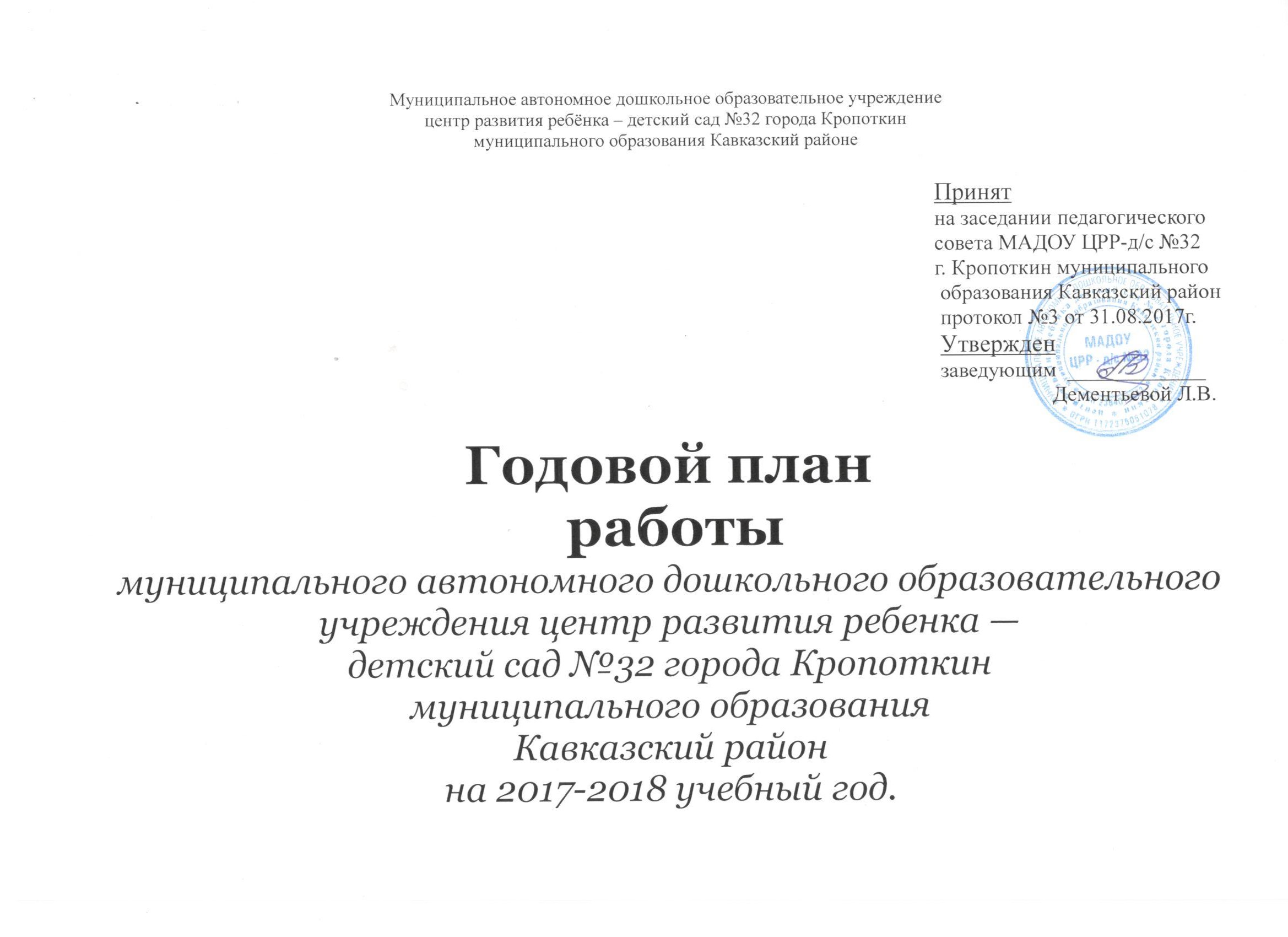 АНАЛИЗ ВЫПОЛНЕНИЯ ГОДОВОГО ПЛАНА ЗА 2016-2017 УЧЕБНЫЙ ГОД.   I раздел. Общая характеристика учрежденияУчредитель: администрация муниципального образования Кавказский район         Заведующий: Дементьева Людмила ВладимировнаНаш адрес: 352 396, Краснодарский край, Кавказский район, г. Кропоткин, Микрорайон 1, дом 43.    Телефон: 8(861 38) 3-47-01, 3-47-02, 3-47-03    Факс: ---- нет    Тип учреждения: дошкольное образовательное учреждение.    Вид учреждения: центр развития ребенка -детский садОрганизационно-правовая форма: муниципальное автономное учреждение.Лицензия на образовательную деятельность: №08502 от 1 сентября 2017 г. Срок действия до 31.августа 2018 г.Лицензия на медицинскую деятельность: серия ЛО23-01 № ЛО-23-01-011171 от 07 апреля 2017 г. срок действия – бессрочно.Общая характеристика учреждения.  Муниципальное автономное дошкольное образовательное учреждение центр развития ребенка - детский сад № 32 города Кропоткин муниципального образования Кавказский район, (именуемое далее – МАДОУ) является некоммерческой организацией, созданной для оказания услуг в целях обеспечения реализации предусмотренных законодательством Российской Федерации полномочий муниципального образования Кавказский район в сфере образования.Муниципальное дошкольное образовательное учреждение центр развития ребенка - детский сад № 32 города Кропоткин муниципального образования Кавказский район создано на основании постановления администрации муниципального образования Кавказский район № 129 от 03.02.2017г.  «О реорганизации муниципального автономного дошкольного образовательного учреждения центр развития ребёнка - детский сад №17 города Кропоткин муниципального образования Кавказский район» в форме выделения     муниципального автономного дошкольного образовательного учреждения центр развития ребёнка - детский сад №32 города Кропоткин муниципального образования Кавказский район.»   МАДОУ является юридическим лицом, и от своего имени может приобретать и осуществлять имущественные и личные неимущественные права, нести обязанности, быть истцом и ответчиком в суде.Статус МАДОУ по гражданскому законодательству: - организационно-правовая форма — муниципальное учреждение;- тип учреждения -  автономное. Статус МАДОУ по законодательству об образовании:- тип — дошкольная образовательная организация.Наименование МАДОУ на русском языке:полное - муниципальное автономное дошкольное образовательное учреждение центр развития ребенка - детский сад № 32 города Кропоткин муниципального образования Кавказский район, сокращенное — МАДОУ ЦРР-д/с № 32.Место нахождения МАДОУ (юридический и почтовый адрес): 352396, РФ, Краснодарский край, Кавказский район, город Кропоткин, Микрорайон 1, дом 43.      Образовательная деятельность осуществляется МАДОУ по адресу: 352396, РФ, Краснодарский край, Кавказский район, город Кропоткин, Микрорайон 1, дом 43.      Учредителем и собственником имущества МАДОУ является муниципальное образование Кавказский район.      Функции и полномочия учредителя МАДОУ осуществляет администрация муниципального образования Кавказский район (далее - Учредитель) в лице главы муниципального образования Кавказский район, управления имущественных отношений администрации муниципального образования Кавказский район (далее – Управление) и Управления образования администрации муниципального образования Кавказский район (далее - Уполномоченный орган). В случае реорганизации органов местного самоуправления права учредителя переходят к соответствующим правопреемникам.МАДОУ филиалов и представительств не имеет.МАДОУ вправе создавать свои филиалы и представительства с предоставлением им полностью (или частично) правомочий юридического лица в соответствии с действующим законодательством.    МАДОУ ЦРР-д/с№32 – новое отдельно стоящее здание, расположеннное внутри жилого комплекса микрорайона 1 города Кропоткин. Ближайшее окружение – МБУСОШ №7, библиотека им. С.Я.Маршака, Центр занятости населения, спорткомплекс «Смена», кропоткинский детский дом -интернат.    МАДОУ ЦРР-д/с№17 комплектуется с 1 мая по 1 сентября. Выпуск детей в школу осуществляется с 1 июня.     Численный состав педагогов и руководителей– 32 человека.Режим работы.  МАДОУ ЦРР-д/с№32 работает по пятидневной рабочей неделе с выходными днями в субботу и воскресенье, с 7.30 до 18.00 часов.Состав воспитанников.Численный состав воспитанников на 1 сентября 2017 года – 336 человек.    Образовательная деятельность по образовательным программам в МАДОУ осуществляется в группах для детей от 2-х лет до прекращения образовательных отношений.При наличии соответствующих условий в МАДОУ могут функционировать группы для детей с 2-х месяцев до 2-х лет. Группы могут иметь общеразвивающую, компенсирующую, оздоровительную и комбинированную направленность и регламентируется локальными актами МАДОУ.В группах общеразвивающей направленности осуществляется реализация образовательной программы дошкольного образования.В группах компенсирующей направленности осуществляется реализация адаптированной образовательной программы дошкольного образования для детей с ограниченными возможностями здоровья с учётом их психофизического развития, индивидуальных возможностей, обеспечивающий коррекцию нарушений развития и социальную адаптацию обучающихся с ограниченными возможностями здоровья.В МАДОУ ЦРР-д/с№32 функционируют 17 групп, из них:- 3 группы раннего возраста – от 2 до 3-х лет;  - 14 групп дошкольного возраста (младшие, средние, старшие и подготовительные группы) - от 3-х до 7-ми лет, из них:8 групп компенсирующей направленности, из них 7 групп для детей с общим недоразвитием речи и 1 группа для детей с ЗПР.Режим работы групп:     Продолжительность работы МАДОУ составляет 10,5 часов, по потребности родителей может быть удлинен. Допускается   посещение   детьми МАДОУ по индивидуальному графику.    Условия предметно-развивающей среды МАДОУ соответствуют всем необходимым требованиям развития и воспитания дошкольника. Кроме того, дети приобретают опыт общения и обогащают взаимоотношения с детьми и взрослыми, входят в устойчивые игровые объединения и совместную деятельность со сверстниками.  Созданная в МАДОУ социально-педагогическая модель в полной мере способствует подготовке этих детей к предстоящему школьному обучению. Причём имеется в виду не только развитие их интеллекта, а скорее социальная готовность к школе, к встрече с новым коллективом детей, с новыми требованиями. Наша задача- облегчить переход детей в новую социальную среду, ускорить процессы адаптации в школе. МАДОУ ведётся мониторинг сохранения контингента воспитанников и данныеДанные о контингенте воспитанников.3 раздел. Состояние здоровья воспитанников.     Анализ состояния здоровья детей показывает эффективность реализуемых в детском саду мероприятий.Распределение по группам здоровья 2016-2017 учебный годДанные углубленного медицинского осмотра в 2016-2017 г. Сведения о посещаемости и заболеваемости в МАДОУ ЦРР-д/с № 32 за 2016 годПо результатам адаптации детей к дошкольному учреждению: ни у кого из детей не выявлена тяжелая степень адаптации, 28 % детей со средней степенью адаптации, 72% детей с легкой степенью адаптации          Физкультурно-оздоровительная работа в МАДОУ строится по трем направлениям:- оздоровительное: укрепление здоровья детей, развитие компенсаторных функций, устранение недостатков в физическом развитии, повышение сопротивляемости организма к неблагоприятным факторам внутренней и внешней среды;- воспитательное: социальное формирование личности с учетом её фактора развития, воспитание человека с творческими способностями, что предусматривает нравственные, умственные, трудовые и эстетические потребности личности;- образовательное: усвоение систематизированных знаний, формирование двигательных умений и навыков, развитие двигательных умений и навыков, развитие двигательных способностей и в первую очередь, формирование отношения к двигательной активности, интереса и потребности в физическом совершенствовании ребенка, внедрение в практику нетрадиционных методов и приемов формирования движений и развития физических качеств.   Одним из важнейших условий воспитания здорового ребенка является рациональный двигательный режим:- утренняя гимнастика(5-10мин.)- физкультурные занятия в спортивном зале- физкультурные занятия на воздухе- игровая двигательная активность на прогулке ежедневно (подвижные игры, спортивные игры, хороводы, элементы эстафет, соревнований)- закаливающие процедуры, упражнения для коррекции и профилактики плоскостопия ежедневно, дыхательные упражнения- физкультурные паузы между занятиями ежедневно- физкульминутки на занятии несколько раз в день с использованием дыхательной гимнастики, упражнения для формирования осанки;- спортивные праздники 2-3 раза в год- Дни здоровья 5 раз в год- физкультурные досуги 1 раз в месяц- занятия в секциях, кружках 1 – 2 раз в неделю.    Физическое здоровье детей в Центре укрепляется такими средствами, как:- физические упражнения;- закаливание (водные процедуры, воздушные ванны, утренняя гимнастика, бодрящая зарядка, солнечные ванны, сон с доступом свежего воздуха, чистка зубов);- полноценное питание, включая дополнительный второй завтрак;- гигиена режима;- психогимнастика.      При организации закаливающих процедур учитываются следующие факторы:- регулярность - интенсивность-комфортность- эмоциональная расположенность детей к данным мероприятиям.  Для физического воспитания в Центре организуются:- образовательная деятельность по физическому развитию (занятия-тренировки, занятия – соревнования, сюжетные занятия –зачеты, занятия серии «Валеология»);- спортивные игры;-физкультурные досуги, праздники, дни здоровья;- секционно-кружковая работа;- углубленные осмотры детей врачами с комплексной оценкой здоровья;      В штат учреждения введены должности: 2 инструктора по физической культуре, 2 ставки старшей медсестры.     Перспективы и контроль в современных условиях охраны и укрепления здоровья заключаются в следующем:1. Диспансерное наблюдение в соответствии с видом патологических отклонений в состоянии здоровья и развития.2. Соблюдение режима дня; общего двигательного режима.3.Осуществление медико-педагогического контроля за правильной организацией занятий, физической нагрузкой соответственно полу, возрасту, группе здоровья.         Статистические данные о состоянии здоровья воспитанников свидетельствуют о результативности, проводимой в работы по профилактике и оздоровлению детей.         С часто болеющими детьми работа ведётся согласно плана, с диспансерными детьми- индивидуально, учитывая диагноз заболевания.4 раздел. Структура управления.      Важным в системе управления ДОУ является создание механизма, обеспечивающего включение всех участников педагогического процесса в управление. Управленческая деятельность по своему характеру является деятельностью исследовательской и строится на основе отбора и анализа педагогической и управленческой информации.Управляющая система состоит из двух структур:I структура – общественное управление:- наблюдательный совет;	педагогический совет; 	общее собрание коллектива;	профсоюзный комитет; 	Совет родителей, деятельность которых регламентируется Уставом МАДОУ и соответствующими положениями.II структура – административное управление, которое имеет линейную структуру.I уровень – заведующий ДОУ.Управленческая деятельность заведующего обеспечивает- материальные, организационные;- правовые;- социально – психологические условия для реализации функции управления образовательным процессом в ДОУ.Объект управления заведующего – весь коллектив.II уровень – заместитель заведующего по ВМР, заместитель заведующего по АХР, старшая медсестра, старший бухгалтер. Объект управления управленцев второго уровня – часть коллектива согласно функциональным обязанностям.III уровень управления осуществляется воспитателями, специалистами и обслуживающим персоналом.Объект управления – дети и родители.Объект управления – дети и родители.Всего сотрудников- 71 чел. Из них:административный состав- 4 чел.педагогический персонал-30 чел.обслуживающий персонал-37 чел.Программа развития Центра является результатом творческой деятельности коллектива, родителей и детей. Она появилась не вдруг, не по заказу сверху, а по внутренней необходимости администрации и педагогов, заинтересованных в развитии МАДОУ. Идеи, заложенные в программе, появились несколько лет назад, но реальностью становятся только в последние годы. Этому способствуют изменения в образовании. У нас было время для серьёзного обдумывания идей и планов. Это определило такие важные особенности программы, как реалистичность, прогностичность, целостность, обоснованность. Мы понимаем, что предполагаемая модель развития не является идеальной, мы готовы её совершенствовать и уточнять. Кроме того, судьба программы, степень её реализации в немалой степени будут определяться субъективными условиями, которые в ближайшее время сложатся вокруг системы образования, а именно в вопросах управления и финансирования.ПАСПОРТпрограммы развития МАДОУ ЦРР-д/с№32Использование в работе новейших информационных технологий (сайт: http://sad32.ru,  e-mail: mаdoy_32@maiil.ru) позволяет повысить уровень воспитательно-образовательной работы в МАДОУ, сделать её открытой, доступной, пропагандировать педагогическое мастерство педагогов, поднять рейтинг МАДОУ среди других дошкольных учреждений и родителей, оказывать им своевременную помощь в воспитании детей. А также каждый педагог имеет свой мини сайт на различных педагогических порталах и сетевых сообществах.5 раздел. Условия осуществления образовательного процесса.5.1. Организация предметно-развивающей среды Развитие ребенка зависит не только от того, как организован процесс воспитания, но и от оснащения и условий окружающей его среды.  Педагоги нашего МАДОУ постоянно работают над улучшением и оснащением предметно-развивающей среды в группах. Так, в группах раннего возраста (от 2-х лет до 3-х лет) дети обеспечены материалами и пособиями, стимулирующими исследовательскую и манипулятивную деятельность. В группах имеется оригинальные специальные панно для развития сенсорики и мелкой моторики рук, изготовленные руками педагогов. Также в группах для детей ясельного возраста имеется игровой материал для познавательного развития, для сюжетных игр, игровой материал и оборудование для музыкального развития детей, материал для продуктивной творческой деятельности, игры и оборудование для развития движений детей. Оборудование и игрушки расположены в помещениях рационально, по тематическому принципу.   В МАДОУ имеются дидактические средства и оборудование для всестороннего развития детей от 2 до 7 лет, с учетом рационального использования помещений и ФГОС ДО. Для этого все оборудование и дидактический материал расположены по тематическому принципу (по центрам) с учетом возрастных особенностей детей.  В каждой группе имеются различные зоны:Центр по развитию изобразительной деятельности. Центр театрализованной деятельностиЦентр музыкальной деятельности. Центр художественного чтения (уголок книги). Игровой центр. Экологический центр (природный уголок). Центр детского экспериментированияЦентр нравственно-патриотического воспитания,Центр физического развития и оздоровления детей Центр интеллектуального и речевого развития, в котором игры подобраны в соответствии с возрастом детей, подбор игр систематически меняется и обновляется.В каждой группе существует «уголок уединения», в котором созданы условия, приближенные к домашней обстановке, где ребенок может уединиться, посмотреть фотоальбом, отдохнуть, полежать на диванчике.Весь материал многослоен, поли функционален, обеспечивает занятость детей с разной степенью освоения того или иного вида деятельности. Ребенок в предметной среде свободно выбирает материалы, а предметы, в свою очередь, наталкивают его на новые формы активности, стимулируют рождение новых замыслов без навязывания учебных задач и регламентации деятельности. Ведется постоянная работа над модернизацией среды, поиск более совершенных форм.   Все групповые помещения эстетически оформлены и имеют свой собственный стиль, что способствует художественно-эстетическому развитию детей и прививает чувство вкуса. Цветовой дизайн и оформление помогают сенсорному развитию дошкольников, создают дополнительные зрительные горизонты, благоприятное эмоциональное состояние, желание общаться друг с другом и взрослыми. Расстановка мебели, игрового и дидактического материалов в групповых комнатах согласована с принципами развивающего обучения, индивидуального подхода, дифференцированного воспитания. В каждой раздевальной комнате имеются оригинальные родительские уголки, материал в которых подобран в соответствии с возрастом детей, с учетом запросов родителей и периодически обновляется.    В МАДОУ имеются специальные помещения для коррекционной работы с детьми: 2 кабинета логопеда, 1 кабинет психолога, которые полностью оснащены дидактическими и методическими пособиями, также имеются оригинальные авторские дидактические пособия по коррекционной работе с детьми. Имеется комната психологической разгрузки, которая содержит зону релаксации.    В учреждении имеется специально оборудованные 1 помещение для изостудии, где созданы условия для художественно-эстетического развития детей. В изостудиях дети занимаются различными видами изодеятельности: декоративное рисование, лепка из соленого теста. Она оснащена круглым специальными столами для рисования, индивидуальными мольбертами, досками для демонстрации репродукций и пособий, двусторонними досками для рисования, материалами и средствами для изобразительной деятельности. В студии собран демонстрационный материал по декоративно-прикладному искусству, по технике предметного и сюжетного рисования, предусмотрены места для детских работ, постоянно функционирует выставка работ детей и взрослых. Так же есть специальное помещение, оборудованное материалом для песочной анимации   В МАДОУ имеется специальное помещение для музыкально-театрализованной деятельности: 1 большой музыкальный зал, который эстетически оформлены, раздвижные занавеси, электронное пианино, имеется DVD проигрыватель, мультимедийная установка, музыкальная установка, музыкально-дидактические пособия для развития детей. А также имеются костюмерная с богатым выбором костюмов, атрибутов, созданных руками музыкальных руководителей, воспитателей и родителей.   В МАДОУ созданы условия для укрепления здоровья детей и их физического развития. Имеется 1 большой спортивный зал, оборудованных новейшими спортивным инвентарем: мягкие модули, мячи (баскетбольные, волейбольные, футбольные), обручи, скакалки, «шведские» стенки, маты, гимнастические скамейки, баскетбольные кольца, 4 батута, дорожки здоровья, равновесия, фитболы и  т. д.   Эстетическое оформление помещений, холлов учреждения способствует художественному развитию детей. Каждая холла имеет свое оригинальное неповторимое оформление. В холлах проходят всевозможные выставки: детских работ, фотовыставки, совместных работ детей и родителей, согласно годовому методическому плану. Центральная холла оформлена стендами, содержащими информацию для родителей и сотрудников (визитная карточка, расписание занятий по возрастным группам, уголок охраны труда, пожарной безопасности, уголок безопасности дорожного движения), цветами, имеется уголок российской и кубанской символики: флаги, портреты президента России, губернатора Краснодарского края и главы Кавказского района, гимн России и Краснодарского края, гербы России, Краснодарского края и города Кропоткина.5.2. Обеспечение безопасности жизни и деятельности ребенка.        Работа по организации безопасности МАДОУ включает в себя следующие направления: по пожарной, антитеррористической безопасности, профилактике дорожной безопасности, гражданской обороне.      В целях обеспечения безопасного функционирования, поддержания порядка в период нахождения детей и сотрудников, исключения нахождения на территории, в зданиях посторонних лиц, недопущения совершения террористических актов и других противоправных действий организован пропускной режим.    Регулярно осуществляется осмотр территории, учет посетителей с записью в соответствующих журналах.Также в МАДОУ оборудовано 12 камер по периметру территорий и вытури учреждения и ведётся видеонаблюдение круглосуточно. Также главный вход оснащен видеофоном. Имеются тревожные кнопки.В штат учреждения введены 4,7 ставки сторожа. А также имеются охранники с лицензией.      В зданиях размещены информационные уголки по антитеррористической безопасности.   Оформлены уголки по противопожарной безопасности, размещены планы эвакуации в соответствии с требованиями Госпожнадзора.    Согласно графику, регулярно проводятся тренировочные занятия с детьми и сотрудниками по пожарной безопасности.     Педагогический коллектив ведет работу по профилактике дорожной безопасности детей, которая строится на основе годового плана. Эта работа включает несколько направлений.     Систематически проводится работа с детьми по профилактике безопасности дорожного движения: занятия, экскурсии, развлечения с участием работников ГИБДД, взаимодействие с отрядом ЮИДД СОШ № 7.                                                            Полученные на занятиях знания, дети в практической деятельности закрепляют на транспортных площадках, размеченной в соответствии с требованиями ГИБДД.      Педагогами организована просветительская работа среди родителей через стендовую информацию, листовки, консультации.5.3.  Медицинское обслуживание.В МАДОУ созданы все условия для охраны и укрепления здоровья детей: кабинет для медицинского осмотра детей, изолятор, процедурный кабинет. Медицинский кабинет полностью оснащен, согласно полученной лицензии. Медицинский кабинет лицензирован в 2017 году. Организация режима работы МАДОУ соответствует правилам и нормам "Санитарно эпидемиологическим требованиям к устройству, содержанию и организации режима работы дошкольных образовательных организаций" от 15 мая 2013 г. N 26 г. Москва от "Об утверждении СанПиН 2.4.1.3049-13». Медицинское обслуживание воспитанников проводится по трем направлениям:   - оздоровительная работа;    -профилактическая работа;- просветительская работа.      Медицинским персоналом на основе мониторинга проводится:   - распределение детей по группам здоровья;    - распределение детей по физическому развитию;    - выявление детей с хроническими заболеваниями.
        Старшими медицинскими сестрами МАДОУ (2 человека) ведется учет и анализ общей заболеваемости воспитанников и заболеваемости детей в случаях, анализ простудных заболеваний.
       В течение года в МАДОУ проводились мероприятия, направленные на укрепление здоровья, согласно планам оздоровительных мероприятий         5.4.  Материально-техническая база.
МАДОУ постоянно работает над укреплением материально-технической базы. Постоянно расширяется ассортимент методической литературы, нетрадиционных дидактических средств, помогающие решать задачи внедрения инновационных технологий в воспитательно-образовательный процесс. В следующем учебном году планируется:Приобретение методического и дидактического материала по программе;   МАДОУ – отдельно стояще здание, общей площадью –10 000м2.  Здание типовое, на 13 групп.           Групповые ячейки изолированные, принадлежат каждой детской группе.В состав групповой ячейки входит:-  приемная для приема детей и хранения верхней одежды;- групповая – для проведения игр, образовательной деятельности и приема пищи:- уютная спальня для дневного отдыха детей;- буфетная – для подготовки готовых блюд к раздаче и мытья столовой посуды, - умывальная, совмещенная с туалетной.Здания оснащены централизованным холодным и горячим водоснабжением. Территория.    Общая площадь земельного участка – 20949,0 м2. Территория по периметру ограждена забором и зелеными насаждениями.        Территории МАДОУ полностью озеленена. На территории имеется эколого-лесная зона с экологической тропой, где посажены лекарственные травы, цветы, кустарники, хвойные и лиственные деревья, Территория МАДОУ оформлена большим количеством цветочных клумб, много скульптур малых форм.     МАДОУ имеет 1 спортивную площадку, где созданы все условия для физического развития детей, оснащенную спортивно-игровым оборудованием, беговыми дорожками, полосой препятствий, другим инвентарем.   Участок каждой группы укомплектован навесами, столами, лавочками и песочницами, игровым оборудованием. В каждой группе имеется выносной инвентарь для игр детей на прогулках.  Оборудование на участках и в учреждении соответствует всем требованиям техники безопасности.5.5. Качество и организация питания.    Здоровье детей невозможно обеспечить без рационального питания, которое является необходимым условием их гармоничного роста, физического и нервно-психического развития. Питание в учреждении организовано в соответствии с санитарно-гигиеническими требованиями. Перспективное меню выдерживается при наличии продуктов. Дополнительно организован второй завтрак, состоящий из соков, свежих фруктов, витаминизированного напитка.   Ежемесячно проводится анализ питания по выполнению натуральных норм, подсчитывается калорийность. Показателем качественного питания является то, что на протяжении 3-х лет процент выполнения натуральных норм питания по основным продуктам составляет 100%.     Важнейшим условием правильной организации питания является строгое соблюдение санитарно-гигиенических норм к пищеблоку и процессу приготовления пищи, изготовлению и оборотоспособностью в нем пищевых продуктов и продовольственного сырья.    Устройство, оборудование и содержание пищеблоков (старый и новый корпус) соответствует санитарным правилам и нормам организации общественного питания.При организации питания:- соблюдается обеспечение суточной потребности в пищевых веществах и энергии;- строго выполняется режим;- обеспечивается выполнение норм питания ребёнка;- строго соблюдаются санитарно-гигиенические требования;- проводится технологическая и кулинарная обработка продуктов и блюд, согласно технологическим картам, разработанным на каждое блюдо; 	Все продукты, которые поступающие в МАДОУ, соответствуют государственным стандартам и сопровождаются документацией с указанием их качества, сроков реализации, количества. В случае несоответствия продуктов питания требованиям, осуществляется их возврат. Корректировка заявок проводится ежедневно старшей медицинской сестрой.Питьевой режим проводится в соответствии с требованиями СанПиН. Питьевая вода доступна воспитанникам в течение всего времени нахождения в учреждении. При питьевом режиме используется кипячёная вода.5.6. Кадровое обеспечение образовательного процесса.    МАДОУ ЦРР-д/с№32 укомплектован педагогическими и медицинскими кадрами на 100% , штатное расписание составлено с учетом типовых штатов дошкольного учреждения.   Заведующий Центра имеет высшее образование, стаж работы: в данной должности – 10л. 2 м., стаж педагогической работы – 32 года.В МАДОУ ЦРР-д/с№32 работают высококвалифицированные педагоги и специалисты: всего работающих 71 человек. Из них:15 пенсионеров — это составляет 21,1%;Всего в Центре 30 педагогических работников. Из них:пенсионеров 11 человека — это составляет 36,6%;17 человек имеют высшее педагогическое образование — 56,7%;13 среднее специальное — 43,3%;10 педагогов имеют высшую квалификационную категорию — 33,3%;8 педагогов имеют первую квалификационную категорию — 26,7%;2 человека имеют соответствие занимаемой должности — 6,7%.Остальные педагоги работают в этом году аттестуются на соответствие занимаемой должности.Стаж работы педагогических работников:До 5 лет – 7 человек – 23,3%;от 5 до 10 лет — 5 человека — 16,7%;от 10 до 20 лет — 2 человек — 6,7%;свыше 20 лет — 16 человек — 53,3% В 2016-2017 учебном году в МАДОУ в целях стимулирования роста профессионального мастерства и инициативы аттестовано:2 педагога на первую квалификационную категорию.1 педагог на высшую квалификационную категориюПланируют аттестоваться в 2017-2018 учебном году:2 педагога на первую квалификационную категорию.3 педагог на высшую квалификационную категорию.5 на соответствие занимаемой должности.  Педагоги МАДОУ – специалисты высокой квалификации, их отличает творческий подход к работе, инициативность, доброжелательность, демократичность в общении, открытость. Одним из условий достижения эффективности результатов деятельности Центра стала сформированность у педагогов потребности в непрерывном профессиональном росте, а также разработке и реализации рабочих программ, методических разработок, пособий, обобщений личного опыта:Глущенко Светлана Юрьевна - педагог-психолог — рабочая программа по доп. платным услугам «Путешествие Незнайки в страну Знаний» (развитие интеллектуальных способностей детей);Жарикова Ольга Анатольевна-музыкальный руководитель — рабочая программа по танцевально-игровой гимнастике;Дудникова Мария Александровна-инструктор по физической культуре — рабочая программа «Красота, здоровье, грация» (художественная гимнастика)Березовая Марина Леонидовна-ПДО по ИЗО — рабочая программа «Город мастеров» (изобразительная деятельность);Ласточкина Наталья Петровна - инструктор по физической культуре — рабочая программа «Расту здоровым и сильным» (физическое воспитание и оздоровление);Ларионова Ольга Федоровна-музыкальный руководитель — рабочая программа «Поиграем в сказку» (театрализованная деятельность);Никитова Ольга Ивановна -учитель-логопед — рабочая программа «АБВГДЕ-йка» (обучение чтению);Агаджанян Инесса Грачиковна-воспитатель — опыт работы на тему: «Формирование любви к родному городу и краю у детей старшего дошкольного возраста». Опыт работы и рабочие программы по дополнительным платным услугам получили рецензии научно-методического совета МБУ «Организационно-методический центр» Кавказский район.   Участие в конкурсах.6 раздел.  Особенности образовательного процесса.   Отличительная черта воспитательно-образовательного процесса в МАДОУ ЦРР-д/с№32– его развивающий характер, который проявляется в создании условий для того, чтобы каждый воспитанник мог полностью реализовать себя, свои индивидуальные особенности, интересы, установки.  Педагогами созданы условия для психологической комфортности воспитанников. Чтобы обеспечить психологическую защищенность развития индивидуальности ребенка, мы учитываем основное условие построения среды – личностно-ориентированную модель. Позиция взрослых при этом исходит из интересов ребенка и перспектив его развития.  Деятельность МАДОУ ЦРР-д/с№32 и вся воспитательно-образовательная работа осуществляется в соответствии с Уставом учреждения, ФГОС ДО, основной образовательной программой и годовым планом учреждения, который составлен на основе мониторинга выполнения программы каждой группой и наблюдений педагогического процесса.Работа с детьми ОВЗ.В МАДОУ функционируют 4 сдвоенных группы компенсирующей направленности: 3 для детей с ТНР и 1 для детей с ЗПР.Система работы с инвалидами и лицами с ограниченными возможностями здоровья в МАДОУ направлена на создание системы комплексной помощи детям с ограниченными возможностями здоровья, эффективность их реабилитации за счёт доступности образовательной среды, преодоление самоизоляции детей с ограниченными возможностями здоровья и негативного отношения к ним.Данная система работы обеспечивает - создание в МАДОУ специальных условий воспитания, обучения, позволяющих учитывать особые образовательные потребности детей с ограниченными возможностями здоровья (ОВЗ); - социальную адаптацию и интеграцию детей с особыми образовательными потребностями в общеобразовательном учреждении; - реализацию прав детей с ограниченными возможностями здоровья (ОВЗ), что будет способствовать их полноценному участию в жизни общества. Ожидаемые результаты: - позитивный эффект для уровня качества образования детей с ОВЗ, повышение качества их образования, успешная социализация в обществе.Воспитание и обучение инвалидов и детей с ограниченными возможностями здоровья регламентируются локальными нормативными актами:-Положением о ПМП консилиуме-Положением о группе компенсирующей направленности для детей с тяжелыми нарушениями речи-Положением о группе компенсирующей направленности для детей с задержкой психического развития-Положение об индивидуальном образовательном маршруте воспитанника Для обучения инвалидов и детей с ограниченными возможностями здоровья реализуются адаптированные образовательные программы:Основная адаптированная образовательная программа дошкольного образования для детей с тяжелыми нарушениями речи. Основная адаптированная образовательная программа дошкольного образования для детей с задержкой психического развития. Объем учебной нагрузки на 2017-2018 учебный год определяется в соответствии с учебным планом МАДОУ ЦРР-д/с №32, реализующего основную образовательную программу дошкольного образования, разработанную на основе комплексной образовательной программы дошкольного образования «Детство» / Т.И. Бабаева, А.Г. Гогоберидзе, О.В. Солнцева и др. - СПб.: ООО «Издательство «Детство-Пресс», 2016, и в соответствии с требованиями Федерального государственного образовательного стандарта дошкольного образования (Приказ № 1155 от 17 октября 2013 года), а также Основной адаптированной образовательной программой дошкольного образования для детей с тяжелыми нарушениями речи и Основной адаптированной образовательной программой дошкольного образования для детей с задержкой психического развития.       Максимально допустимый объем недельной образовательной нагрузки, включая непрерывно непосредственно образовательную деятельность по дополнительному образованию детей, соответствует "Санитарно эпидемиологическим требованиям к устройству, содержанию и организации режима работы дошкольных образовательных организаций" от 15 мая 2013 г. N 26 г. Москва от "Об утверждении СанПиН 2.4.1.3049-13» и составляет:от 2 лет до 3 лет — 10 зан.от 3 лет до 4 лет – 10 зан.от 4 лет до 5 лет – 11 зан.от 5 лет до 6 лет – 15 зан.от 6 лет до 7 лет – 17 зан.Образовательная деятельность по физическому развитию детей в возрасте от 3 до 7 лет организуется в ДОУ не менее 3 раз в неделю. Один раз в неделю круглогодично для детей 5 до 7 лет непрерывно непосредственно образовательная деятельность по физическому развитию проводится на открытом воздухе. В тёплое время при благоприятных метеорологических условиях образовательная деятельность по физическому развитию максимально организуется педагогами на свежем воздухе.   В летне-оздоровительный период непосредственно образовательная деятельность не проводится, ведутся мероприятия только эстетически-оздоровительного цикла (музыкальные, физкультурно-оздоровительные, изобразительные), развлекательные мероприятия (досуги, эстафеты, развлечения, викторины и другие).План непосредственно образовательной нагрузки представлен на каждую возрастную группу и предусматривает объем образовательной нагрузки на неделю, месяц, год.Нормативная база организации образовательного (учебного) процесса:Федеральный закон «Об образовании в Российской Федерации» от 29.12.2012г. № 273-ФЗ;Федеральный государственный образовательный стандарт дошкольного образования, утв. приказом Минобрнауки России от 17.10.2013г. №1155 (далее- ФГОС);Инструктивно-методическое письмо Министерства образования РФ № 65/23-16 от 14.03.00г.  «О гигиенических требованиях к максимальной нагрузке на детей дошкольного возраста в организованных формах обучения»;Постановление Главного государственного санитарного врача Российской Федерации от 15 мая 2013 г. N 26 г. Москва от "Об утверждении СанПиН 2.4.1.3049-13 "Санитарно эпидемиологические требования к устройству, содержанию и организации режима работы дошкольных образовательных организаций"Письмо Министерства образования и науки РФ от 1.05.2007 №03-1213 « О методических рекомендациях по отнесению дошкольных образовательных учреждений к определенному  виду».     Особенности реализации инвариантной и вариативной части:     В структуре учебного плана выделяется инвариантная и вариативная часть. Инвариантная часть обеспечивает выполнение обязательной части основной образовательной программы МАДОУ ЦРР-д/с №32, а также Основной адаптированной образовательной программой дошкольного образования для детей с тяжелыми нарушениями речи и Основной адаптированной образовательной программой дошкольного образования для детей с задержкой психического развития.          Инвариантная часть реализуется через обязательные ООД, отводимые на усвоение основной программы и адаптированной.Для детей раннего возраста – 10 (100 мин) в неделю,для детей младшего возраста – 10 ООД (150мин) в неделю, для детей среднего возраста – 11 ООД (220 мин) в неделю, для детей старшего возраста – 15 ООД (375 мин) в неделю, Максимально допустимый объем образовательной нагрузки в первой половине дня в старшей и подготовительной - 45 минут и 1,5 часа соответственно.для детей подготовительной группы – 17 ООД (510 мин) в неделю.       Вариативная часть реализуется через дополнительные программы художественно-эстетического направления в старших группах программа «Синяя птица» и подготовительных группах программа «В мире красок», а также парциальные программы в подготовительных и старших группах «Приобщение детей к истокам русской народной культуры» О.Л.Князева, М.Д. Маханева, «Основы безопасности детей дошкольного возраста» Авдеева Н.Н. и модифицированная программа «Моя Родина – Кубань».В группах раннего, младшего возраста и среднего возраста ООД по дополнительным программам не предусмотрена. для детей старшего возраста                1 ООД (25мин) в неделюдля детей подготовительной группы 2 ООД (60 мин.) в неделю           Вариативная часть также включает ООД по дополнительным платным образовательным услугам, осуществляемым по желанию родителей, рекомендациям специалистов дошкольного учреждения:для детей старшего возраста         2 ООД (50мин) в неделю, для детей подготовительной группы 2 ООД (60 мин) в неделю.Учебный план на 2017-2018 учебный год7 раздел.    Финансовое обеспечение учреждения           Собственником имущества Центра является муниципальное образование Кавказский район. Полномочия собственника имущества МАДОУ осуществляет управление имущественных отношений администрации муниципального образования Кавказский район (далее – Управление). Имущество Центра закрепляется за ним на праве оперативного управления.           Источниками формирования имущества и денежных средств Центра являются:бюджетные ассигнования; средства от приносящей доход деятельности;имущество, закрепляемое за МАДОУ  на праве оперативного управления;добровольные пожертвования;родительская плата за содержание ребенка в МАДОУ;другие, не запрещенные законом  источники.          Имущество и денежные средства МАДОУ отражаются на его балансе и используются для достижения целей, определенных настоящим  уставом.         Доходы МАДОУ от осуществления приносящей доход деятельности поступают в самостоятельное распоряжение Центра и используются для достижения целей, ради которых оно создано.Отчёт о расходовании средств МАДОУ ЦРР-д/с № 32 за период с 03.07.2017 г. по 27.07.2017 г. не сформирован, так как на МАДОУ №32 было реорганизовано 03.07.17г., не было на тот момент счетов и ничего не приобреталось.8 раздел. Результаты деятельности.8.1. Результат усвоения основной образовательной программы дошкольного образования   воспитанниками в 2016-2017 учебном году. Основная образовательная программа дошкольного образования освоена воспитанниками в полной мере. Комплексные и парциальные программы, творческий подход педагогов к проведению мероприятий с детьми, использование новых педагогических технологий способствовали совершенствованию разнообразных форм, методов и приемов воспитательно-образовательной деятельности, ответственности каждого педагога за результат своего труда.8.2. Данные о выпускниках8.3. Уровень готовности выпускников к школе.В 2016-2017 учебном году были созданы все условия для решения задач по подготовке детей к школе. Диагностические задания использовались педагогом-психологом Глущенко С.Ю. для выявления уровня формирования предпосылок действий нравственно-этического оценивая, предпосылок личностных, регулятивных, познавательных, коммуникативных универсальных учебных действий.    По итогам диагностической работы получены следующие результаты:1. экспресс-диагностики интеллектуальных способностей детей 6-7-летнего возраста (обследовано 85 человек):   Высокий уровень –20 %   Средний уровень – 30 %   Низкий уровень -50 %2.Определение психической и личностной готовности детей к школьному обучению ( обследовано 85 человек):Высокий уровень –  53 %Средний уровень -  47 %Низкий уровень – 03.  «Оценка уровня психического развития детей» подготовительных   групп (обследовано – 85 человек).      Высокий уровень – 32 %      Средний уровень – 68 %      Низкий уровень - 08.4. Результаты коррекционной логопедической работы.9. Дополнительные образовательные услуги.9.1.Согласно лицензии, на ведение образовательной деятельности, МАДОУ реализует программу дошкольного образования и дополнительные программы следующих направленностей:- художественно-эстетическое     Реализацию дополнительных программ осуществляют педагоги: педагог дополнительного образования по изобразительной деятельности.10. Дополнительные образовательные услуги, оказываемые за платуС целью максимального удовлетворения запросов родителей по воспитанию, обучению и всестороннему развитию детей в МАДОУ ЦРР-д/с № 32 осуществляются дополнительные платные образовательные услуги по следующим направленностям: социально-педагогическая, художественно-эстетическая, физкультурно-спортивная. группа «Художественная гимнастика»;группа «Секция физического развития»;группа «Хореография»;группа «Изобразительная деятельность»;группа «Развитие интеллектуальных способностей»;группа «Театрализованная деятельность».Группа «Обучение чтению»;«Организация коллективных праздников»;«Организация индивидуальных праздников»;Группа «Продленного дня».Группа «Выходного дня».    По всем платным группам педагогами, ведущими работу, составлены рабочие программы. Все программы имеют рецензию руководителя МБУ «Организационно-методический центр» развития образования Кавказский район.1. Группа «Художественная гимнастика».    Руководитель: Инструктор по физической культуре высшей квалификационной категории Дудникова М.А.    Рабочая программа: «Красота, здоровье, грация».2. Группа «Хореография».    Руководитель: музыкальный руководитель высшей квалификационной категории Жарикова О.А.    Рабочая программ: Программа по танцевально-игровой гимнастике.3. Группа «Театрализованная деятельность».    Руководитель: музыкальный руководитель первой квалификационной категории Ларионова О.Ф.    Рабочая программа: «Поиграем в сказку».4. Группа «Секция физического развития».    Руководитель: руководитель физического воспитания первой квалификационной категории Ласточкина Н.П.    Рабочая программа: «Расту здоровым и сильным».5. Группа «Изобразительная деятельность».    Руководитель: педагог дополнительного образования первой квалификационной категории Березовая М.Л.    Рабочая программа: «Город мастеров».6. Группа «Развития интеллектуальных способностей».    Руководитель: педагог-психолог высшей квалификационной категории Глущенко С.Ю.    Рабочая программа: «Путешествие Незнайки в страну Знаний».     Руководитель: Арапова Маргарита Юрьевна, учитель-дефектолог.Группа «Обучение чтению».     Руководитель: учитель-логопед высшей квалификационной категории Никитова О.И.     Рабочая программа: «АБВГДЕ-йка».      Педагогами МАДОУ ЦРР-Д/с № 32 разработаны рабочие программы на основе современных программ, технологий, и методических рекомендаций.Учебный план предоставления дополнительных образовательных программв МАДОУ ЦРР-д/с№ 32 города Кропоткин муниципального образования Кавказский район в 2017-2018 учебном годуII. Взаимодействие дошкольного образовательного учреждения с социальными партнерами.     Одним из путей повышения качества дошкольного образования мы видим в установлении прочных связей с социумом, как главного акцентного направления дошкольного образования, от которого, на наш взгляд, в первую очередь зависит его качество. Мы считаем, что развитие социальных связей дошкольного образовательного учреждения с различными центрами дает дополнительный импульс для духовного развития и обогащения личности ребенка с первых лет жизни, совершенствует конструктивные взаимоотношения с родителями, строящиеся на идее социального партнерства.       Одновременно этот процесс способствует росту профессионального мастерства всех специалистов детского сада, работающих с детьми, поднимает статус учреждения, указывает на особую роль его социальных связей в развитии каждой личности и тех взрослых, которые входят в ближайшее окружение ребенка. Что в конечном итоге ведет к повышению качества дошкольного образования. Коллектив нашего детского сада строит связи с социумом на основе следующих принципов:учета запросов общественности, принятия политики детского сада социумом,  сохранения имиджа учреждения в обществе, установления коммуникаций между детским садом и социумом.      МАДОУ ЦРР-д/с№32 занимает лидирующее место в едином образовательном пространстве как города Кропоткин, так и всего Кавказского района и активно взаимодействует с социумом:1. МБОУ СОШ №7г. Кропоткин:комплектование начальных классов;совместные семинары, педсоветы, открытые уроки, РМО;экскурсии детей в школы.Совместные выставки.2.	Центр диагностики и консультирования: помощь в комплектовании групп компенсирующей направленности.Консультирование детей с проблемами психического развития (по запросам родителей).     3.Библиотека им С.Я.Маршака:организация экскурсий для детей;день открытых дверей для родителей; тематические досуги по произведениям детских писателей.5. Городской музей:организация экскурсий для детей и  родителей; 6. Спорткомплекс «Смена».Спортивные городские и районные мероприятия.      7. Музыкальная школа им. Свиридова.        Совместные музыкальные мероприятия12. Формы сотрудничества дошкольного образовательного учреждения и семьи.  Практика показывает, что достижение высоких результатов воспитательно-образовательной работы с детьми, проводимой в МАДОУ, само по себе не гарантирует переноса позитивных изменений в повседневную жизнь детей. Поэтому одной из главных задач деятельности МАДОУ является преемственность работы учреждения и воспитания в семье.   Современные семьи, на наш взгляд, нуждаются в разнообразных знаниях: медицинских, сексологических, педагогических, психологических, экономических и т.д.  Решение семейных проблем требует от родителей зрелости и компетентности, а значит волевых усилий, способности взять на себя дополнительную нагрузку. Большинство родителей традиционно доверяют своему жизненному опыту, опирающемуся на опыт их собственных родителей. И нередко возникновение в семье задач, которых не было в их родительской семье, приводит к семейной дисгармонии. Ощущение несостоятельности (в любой сфере) болезненно для большинства людей. В этом случае система работы с родителями, осуществляемая педагогами нашего дошкольного учреждения, выступает фактором поддержки социальной грамотности и компетентности родителей.Вся работа учреждения с родителями отражена в годовом плане и организована по следующим направлениям:Диагностическая работа по изучению семей (анкетирование, наблюдение, посещения на дому, беседы, тестирование);Использование различных форм и методов сотрудничества с родителями (нетрадиционные формы общих родительских собраний, семинары-практикумы, «круглые» столы, досуги и развлечения для родителей и детей, «Дни открытых дверей»);Выявление и использование в практической деятельности позитивного опыта семейного воспитания;Организация психолого-педагогического просвещения педагогов по работе семей;Создание условий для обеспечения прав родителей на участие в управлении образовательным учреждением, организация учебно-воспитательного процесса: помощь в организации деятельности общественных родительских формирований (Совет Центра, родительский комитет);Информационно-просветительская работа с семьей (уголки для родителей в каждой группе, стендовая информация в холлах, листовки, стен-газеты, бюллетени, видеоматериалы, консультации, рекомендации узких специалистов);Активное включение в работу с семьей педагога-психолога и всех узких специалистов, воспитателей;Расширение сферы дополнительных образовательных услуг (платные услуги);Работа инспектора по охране прав детства.Систему работы педагогов и родителей объединяет забота о здоровье, развитии ребенка, создании атмосферы доверия и личностного успеха в совместной деятельности.  При первом знакомстве детского сада с семьей и ребенком педагогами нашего Центра проводятся: опрос родителей с целью выявления индивидуальных особенностей ребенка, анкетирование родителей для сбора социологических данных о семье, опрос родителей для получения их оценки о работе учреждения и пожеланий, относительно сотрудничества со специалистами МАДОУ. Изучение индивидуальных особенностей ребенка и семьи интересное и полезное занятие во многих отношениях. Таким образом, мы составляем по возможности полную картину индивидуальных особенностей ребенка, «портрета семьи», внутрисемейных отношений и стиля семейного воспитания, что помогает понять потребности родителей, их запросы и ожидания. Это позволяет в дальнейшем внести коррективы во весь воспитательно-образовательный процесс и работу с родителями.  Педагоги МАДОУ используют всевозможные формы взаимодействия с родителями воспитанников. Так, ежегодно проводятся общие родительские собрания в нетрадиционной форме с привлечением узких специалистов, медицинских работников, учителей МБОУ СОШ №7 г. Кропоткина по темам: «Скоро в школу», «Как подготовить ребенка к посещению детского сада» и другие.  Стало традиционным проведение в МАДОУ «Дня открытых дверей». У родителей появляется возможность увидеть своего ребенка в обстановке отличной от домашней. И порой родители делают открытия: домашний «тихоня» может оказаться «заводилой, атаманом» в группе. Родителям предоставляется возможность стать полноценными участниками педагогического процесса: родители и дети рисуют, ставят спектакли, придумывают сказки, мастерят поделки своими руками. Совместная деятельность улучшает детско-родительские отношения. Ежегодно нашими педагогами, логопедами, педагогом-психологом, музыкальными руководителями, инструктором по физвоспитанию и другими специалистами проводятся семинары-практикумы по различным темам. Проведение семинаров-практикумов является эффективной формой взаимодействия с родителями, которая помогла повысить психологическую и педагогическую компетентность родителей, найти родителям единомышленников и сплотить родительский коллектив, перенять позитивный опыт воспитания. На протяжении многих лет, педагоги учреждения проводят спортивные досуги, развлечения и праздники: «Папа, мама, я — спортивная семья!», «Супермама!», «Суперпапа!» - это самые популярные и любимые детьми праздники, которые несут массу положительных эмоций детям и взрослым, дарят яркие, незабываемые впечатления на всю жизнь.  Взаимодействие с родителями мы считаем одним из приоритетных направлений в своей работе. Постоянно ведутся семинары-практикумы для педагогов, консультации с целью повышения уровня педагогического сотрудничества.  Воспитатели также активно ведут работу с родителями. Проводят групповые родительские собрания в нетрадиционной форме, индивидуальные беседы, групповые консультации.В нашем учреждении созданы все условия для обеспечения прав родителей на участие в управлении образовательным учреждением, организации учебно-воспитательного процесса: помощь в организации деятельности общественных родительских формирований. Для этого созданы и осуществляют свою деятельность:Совет родителей, который является коллегиальным органом самоуправления МАДОУ ЦРР-д/с № 32 и действует в целях развития и совершенствования образовательного и воспитательного процесса, взаимодействия родительской общественности и МАДОУ ЦРР-д/с №32;    В нашем учреждении на высочайшем уровне ведется информационно-просветительская работа:Стендовая информация в холлах, которая знакомит родителей с направлениями, формами, содержанием воспитательно-образовательного процесса в Центре  (документы регламентирующие деятельность Центра, сетки занятий по всем возрастным группам, информация о дополнительных  платных  услугах, планы работ, уголок  по безопасности, уголок  по осуществлению закона «О мерах по профилактике безнадзорности и правонарушений несовершеннолетних в Краснодарском крае», информация для родителей о питании детей в ДОУ и многое другое);В каждой группе в раздевальной комнате имеется «Уголок для родителей», в котором содержится интересная информация для родителей: визитка, объявления, режим дня, сетка ООД, рекомендации узких специалистов, антропометрические данные о физическом развитии детей, советы родителям от воспитателей, меню, детские работы и многое другое. Каждый родительский уголок имеет свое оригинальное оформление. Информация в уголках систематически обновляется.В своей работе педагоги используют различные формы наглядной агитации: бюллетени, листовки, фотовыставки, выставки детских работ, информационные проспекты, видеофильмы из жизни группы, стен-газеты, консультации.   Активную работу с семьей ведут все узкие специалисты и педагог-психолог: в течении года проводят консультирование, знакомят родителей с особенностями детей, с результатами диагностических обследований, оказывают помощь детям и родителям в адаптационный период, проводят анкетирование, тестирование, являются организаторами и участниками всех детских мероприятий, дают рекомендации по физическому, психическому развитию детей, выступают на общих и групповых родительских собраниях. Педагоги МАДОУ обладают высокими профессиональными качествами, пользуются заслуженным авторитетом у родителей.   С целью разнообразия образовательных услуг, оказываемых учреждением, в МАДОУ созданы и осуществляют свою деятельность следующие дополнительные платные услуги:группа «Хореография»;группа «Театрализованная деятельность»;группа «Художественная гимнастика»;группа «Изобразительная деятельность»;группа «Развитие интеллектуальных способностей»;Группа «Вводного дня»группа «Секция физического развития»;группа «Обучение чтению»;«Организация индивидуальных праздников»;«Группа продленного дня»   Дополнительные платные услуги пользуются популярностью среди родителей воспитанников МАДОУ.   В МАДОУ ЦРР-д/с №32 ведется разъяснительная, просветительская, профилактическая и коррекционная работа по соблюдению и защите прав детства. В этой сложной и многоплановой работе принимает участие весь коллектив дошкольного образовательного учреждения. Особая роль принадлежит руководителю МАДОУ – заведующему Дементьевой Л.В., заместителю заведующего по ВМР Добриной Е.В., педагогу-психологу Глущенко С.Ю. и всем педагогам. Вся работа по защите прав детства ведется в трех направлениях:Работа с детьми;Работа с родителями;Работа с педагогами.   Инспектором по охране прав детства в учреждении является педагог-психолог Глущенко С.Ю., назначенный заведующим ДОУ. Свою работу она ведет в двух направлениях:Диагностическое;Коррекционное.    Психолог выявляет родителей, которые нарушают права ребенка, применяя к нему физическое или психологическое насилие, проводит диагностику особенностей семейного воспитания и особенностей отношений между родителями (наблюдения, анкетирование, беседы с родителями, воспитателями, рисуночные тесты).   Педагогом-психологом проводится коррекционная работа: коррекционные занятия с детьми, испытывающими трудности в адаптации к детскому саду, коррекционные занятия с воспитателями, с целью оптимизации стиля общения с детьми, коррекционные занятия с родителями, с целью преодоления трудностей семейного воспитания, повышения уровня правовой и психологической культуры родителей.   Педагоги и специалисты нашего МАДОУ уделяют особое внимание работе с детьми-инвалидами, оказывают помощь и поддержку родителям.    Педагогический коллектив нашего МАДОУ из года в год совершенствует свои подходы и ищет более эффективные формы взаимодействия с родителями и влияния на них.      Родители видят, как преображается детский сад, как улучшается среда в группах, как дети бегут по утрам в дошкольное учреждение с удовольствием. За это они выражают нам огромную благодарность, как в устной форме, так и СМИ, в книге отзывов, с помощью благодарственных писем.ФОРМЫ СОТРУДНИЧЕСТВА С СЕМЬЕЙВЗАИМОДЕЙСТВИЕ С СЕМЬЯМИ ВОСПИТАННИКОВАДМИНИСТРАЦИИ, СПЕЦИАЛИСТОВ И ВОСПИТАТЕЛЕЙI3. Анализ выполнения годовых задач за 2016-2017 учебный год. Основными задачами деятельности нашего МАДОУ в 2016-2017 учебном году были 3 задачи: 1.  Систематизировать работу педагогического коллектива по внедрению проектного метода обучения и воспитания дошкольников в соответствии с ФГОС ДО с целью развития у дошкольников положительных нравственных качества и патриотическое сознания через внедрение парциальной модифицированной инновационной программы «Моя Родина – Кубань» (ноябрь 3 год).     2. Речевое и коррекционно-речевое развитие дошкольников как приоритетная задача ФГОС ДО. Педагогические условия, формы, методы и приёмы развития речи детей дошкольного возраста (январь 1 год)    3. Продолжить работу по обновлению развивающей предметно-пространственной среды, способствующей развитию активности ребёнка в различных видах деятельности, проявлению у него инициативы, любознательности, творчества, экспериментирования (март 2 год)     Для решения этих задач были намечены и успешно проведены 5 педсоветов:первый-установочный (август);второй - «Использование проектного метода в нравственно-патриотическом воспитании дошкольников» (традиционный) (ноябрь);четвертый – «Совершенствовать формы работы по реализации образовательной области «Речевое развитие» через все виды деятельности дошкольников» (нетрадиционный) (январь);шестой – «Моделирование развивающей предметно-пространственной среды в ДОУ в условиях ФГОС». (март);седьмой— итоговый (май).Третий и пятый заседания пед.совета были внеплановые.На каждом педсовете были приняты решения к выполнению намеченных задач.  В 2016-2017 учебном году также было проведено:семинаров-практикумов (теоретических семинаров, дискуссий) для воспитателей - 10, 1 психологический тренинг;19 консультаций для педагогов по темам задач годового плана и 2 консультации для молодых специалистов;1 мастер-класса для педагогов и 1 «круглый стол» по темам педсоветов для воспитателей; 1 «круглый стол» по темам педсовета для родителей.18 консультаций для родителей, 1 дискуссии и 1 раз в квартал «День открытых дверей» для родителей;6 открытых просмотров ООД для активизации образовательного процесса по темам педсоветов;1 районное методическое объединения: - для учителей-логопедов районных ДОУ.4 смотра-конкурса; спортивные праздники и музыкальные развлечения проводились 1 раз в квартал, помимо праздничных утренников. В этом учебном году было организовано 16 выставок рисунков (поделок, фото выставок, ярмарок), 1 фестиваль конструирования, 2 общих родительских собрания, несколько групповых собраний, 7 теоретических семинара для родителей.Зам. заведующего по ВМР было организовано 3 тематические проверки, постоянно проводился текущий оперативный контроль по плану. В течении всего учебного года были разработаны и проведены 9 проектов совместных с родителями.Также в этом учебном году была продолжена работа группы «Современный интернет» для обучения сотрудников работе с ЦОР, ежеквартально воспитатели организовывали выпуск стенгазет для родителей о жизни детей в группе. В октябре был проведен месячник профессионального мастерства, на котором педагоги защищали свои творческие отчеты. Также с целью повышения педагогического мастерства были проведены взаимопроверки. Так же много внимания уделялось адаптации детей, вновь пришедших в детский сад. Психологом и зам. зав. по ВМР проводилась работа с родителями, детьми и воспитателями групп раннего возраста. Вследствие благоприятного эмоционально-психологического климата в коллективе и взаимодействии взрослых с детьми адаптация детей к условиям детского сада прошла быстро и безболезненно. Также в феврале 2017 года в нашем учреждении начал функционировать Консультационный центр для детей, не посещающих детский сад, а получающих семейное воспитание.    В конце августа 2016 года состоялся установочный педагогический совет, на котором утверждался годовой план работы учреждения на 2016-2017 учебный год с внесенными изменениями и дополнениями, основная образовательная программа ДО на 2016-2017 учебный год.  Зам. заведующего был дан анализ летней оздоровительной работы, а также был подведен результат смотра-конкурса «О готовности к новому учебному году». Победители этого конкурса гр. «Золотая рыбка 1,2», «Дюймовочка 1,2», «Золушка», «Маша и медведь». На педсовете было также было утверждено много локальных актов.      В ноябре 2016 года состоялся второй педагогический совет по теме «Использование проектного метода в нравственно-патриотическом воспитании дошкольников». На педсовете было представлено сообщение об итогах тематической проверки по теме: «Использование проектного метода в нравственно-патриотическом воспитании детей”, а также был представлен отчеты педагогов всех групп по проектной деятельности. На данном заселении впервые была проведена «Педагогическая импровизация «Кто хочет стать знатоком проектного метода?», целью которой является обеспечить условия для развития творчества и профессиональной активности педагогов в овладении ими технологий проектирования через интерактивные формы методической работы, а далее была проведена рефлексия. Этот необычный для нас прием очень понравился всем педагогом, хотя для некоторых вызывал затруднения. Решили и далее, когда это возможно, применять педагогические импровизации.     При подготовке к педсовету были проведены следующие мероприятия:- консультации для воспитателей: «Взаимодействие с родителями по обучению правилам дорожного движения», «Значение проектного метола в нравственно-патриотическом воспитании дошкольников», «Музыка, как средство патриотического воспитания дошкольников», «Предметно-развивающая среда групп раннего возраста, как средство для благополучной адаптации», «Развитие социальной уверенности у детей в процессе игровой деятельности», также была проведен консультации для молодых педагогов «Организация прогулки», «Игровые и поисковые методы в работе с детьми дошкольниками», семинар «Речевое развитие детей через дидактические игры» (учитель-логопед), семинар проект программы «Моя Родина – Кубань», семинар «Метод проектов в ДОУ в соответствии с ФГОС ДО», семинар «Внедрение инновационной программы «Моя Родина – Кубань»,  взаимопроверки «Анализ средовых условий по предупреждению дорожно-транспортного травматизма среди дошкольников», взаимопроверки «Выполнение педагогических требований к созданию Центров нравственно-патриотического воспитания в каждой возрастной группе», семинар «Значение дидактических игр в речевом развитии дошкольников», тренинг по формированию позитивной коммуникации «Мастерская успеха» (педагог-психолог).  Продолжала свою работу группа «Современный интернет» - «Составление презентаций»» (зам. зав. по ВМР), также был проведен смотр-конкурс готовности к новому учебному году во всех возрастных группах, открытый показ НОД по профилактике дорожно-транспортного травматизма. Был проведен проекты: в группе «Дюймовочка1,2 «Обучение дошкольников правилам дорожного движения» (воспитатели, родители, дети), в группе «Аленький цветочек» «Родной город. Улица, на которой я живу».  Октябрь был месячником профессионального мастерства, на котором педагоги проводили защиту творческих отчетов, также в ноябре был проведен тематический контроль по теме «Использование метода проектов в работе с детьми по нравственно-патриотическому воспитанию». Продолжалась и работа с родителями. Были проведены следующие консультации: «Как обучать детей ПДД дома?» (воспитатель), «Роль семьи в воспитании нравственных чувств у дошкольников», «Ветряная оспа», «Грипп и ОРВИ есть ли разница?» (ст. медсестра Климкина С.П.), была изготовлена наглядная агитация по группам по теме: «Общие рекомендации по перевозке детей в автомобиле», рекомендации для родителей «Семейное воспитание – первая ступень патриотического воспитания». Также было проведено ряд анкетирований для родителей с целью уточнения сведений и заполнения социальных паспортов, анкетирование родителей будущих первоклассников «Каков социальный опыт вашего ребенка?», были проведены групповые родительские собрания, а также общее родительское собрание с целью ознакомления родителей с годовым планом работы Совета родителей, а также общими задачами работы учреждения на следующий учебный год. Был проведён совместный проект с родителями по теме: «Моя дружная семья», а также фестиваль конструирования «Я люблю свой город». Педагогом дополнительного образования Березовой М.Л. были организованы выставки детских рисунков «Как я провел лето!», «Моя любимая воспитательница», «Мой любимый детский сад», выставка работ детей, посещающих изостудию «Осенняя пора очей очарованье», фотовыставка «Осенние праздники и развлечения», также во всех группах были созданы телефоны доверия и проведен «День открытых дверей». Музыкальными руководителями и инструкторами по физической культуре были проведены спортивные мероприятия, музыкальные развлечения, праздничные утренники: «День знаний!», «В гостях у осени», «День матери», фольклорный праздник, посвященный «Дню народного единства», а также осенние утренники по всем возрастным группам. Ежеквартально воспитатели выпускают стен-газеты, отражающие повседневную жизнь детей в группе. Все сотрудники учреждения принимали активное участие в районном празднике «День района», «День семьи». Также была проведена тематическая проверка «Использование метода проектов в работе с детьми по нравственно-патриотическому воспитано» и проверка календарных планов воспитателей, в результате которой были выявлены некоторые недостатки в ведении документации.   Все мероприятия были проведены на высоком методическом уровне. Педагогический коллектив ДОУ, обеспечивая выполнение основной образовательной программы, через развитие ребенка за счет базового компонента и дополнительных услуг в 2016-2017 учебном году получил следующие результаты: 75-86% воспитанников показывают освоение воспитательно-образовательной программы на высоком и среднем уровне.     Условия, способствующие эффективности достижения результата: заинтересованность воспитателей, системность работы, помощь администрации детского сада в методическом сопровождении и материальном оснащении. В ДОУ созданы условия, способствующие самореализации каждым педагогом своих профессиональных возможностей, членов коллектива отличает высокая мотивированность на качественный труд. Ведущим направлением в повышении педагогического мастерства является целенаправленная методическая помощь, а также участие коллектива в районных и краевых мероприятиях. Осуществляется систематическое обучение кадров в соответствии с их потребностями, интересами, проблемами.    Сложившаяся система позволяет реализовать новые вариативные программы, обобщать опыт своей работы, разрабатывать рабочие программы, методики.  В 2016-2017 учебном году в учреждении активно продолжает действовать, созданная система управления через организацию новых подразделений, являющихся субъектами управления (творческая группа, рабочая группа, Совет родителей, основная группа мониторинга, наблюдательный совет), что позволило педагогам и родителям активно участвовать в управлении ДОУ.  Проведенный анализ позволяет сделать следующий вывод, что за счет профессионального потенциала педагогов и коллективного целеполагания, мы имеем достаточно высокие результаты освоения детьми программного материала. Но при глубоком изучении работы коллектива мы пришли к выводу, что все педагоги имеют огромный потенциал и желание строить педагогический процесс в соответствии с новыми современными Федеральными Государственными образовательными стандартами, поэтому наш коллектив и выбран быть пилотным по внедрению ФГОС ДО. А с апреля 2017 года является экспериментальной районной площадкой по нравственно-патриотическому воспитанию дошкольников. Следует отметить еще одну важную сферу жизни дошкольного учреждения: взаимоотношения сотрудников между собой. Весь коллектив - и педагоги, и помощники воспитателя, и медицинский персонал, и узкие специалисты, и администрация находятся друг с другом в доброжелательных, партнерских отношениях. Это свидетельствует о благоприятном психологическом микроклимате в коллективе. Мы считаем, что это общая заслуга и педагогов, и администрации. Нами выделены следующие методы работы с педагогами, обеспечивающие их удовлетворенность работой: - индивидуальный подход (с учетом личностных качеств, способностей, возможностей); - демократический стиль управления ДОУ; - учет психологической совместимости при распределении педагогов и помощников воспитателей по группам; - моральное и материальное стимулирование; - объективная оценка результатов деятельности педагогов; - создание условий для профессионального роста и реализации творческого потенциала каждого воспитателя.       Исходя из выше изложенного, в 2016-2017 учебном году решено продолжать обеспечивать дальнейшую реализацию федеральных государственных образовательных стандартов, направленных на модернизацию системы образовательного процесса в ДОУ через внедрение новой образовательной программы, разработанной Центром, комплексно-тематического планирования воспитательно-образовательного процесса, а также парциальной программы «Моя Родина – Кубань».      10.01.2017г. состоялось внеплановое заседание педагогического совета (3№), на котором была единогласно выдвинута кандидатура на награждение Почетной грамотой Министерства образования и науки Российской Федерации – зам.зав. по ВМР Добриной Е.В.    31.01.2017г. состоялось 4 заседание пед. совета по теме: «Совершенствовать формы работы по реализации образовательной области «Речевое развитие» через все виды детской деятельности», а также была представлена справка по тематической проверке «Организация и эффективность работы по развитию у дошкольников связной речи». Также на данном заседании некоторые воспитатели представили презентации 4 проекта по развитию речи детей и один проект представил учитель-логопед. Все проекты были интересными и выстроены методически правильно.      При подготовке к педсовету были проведены следующие мероприятия:- консультации для воспитателей «Принципы построения ООД по развитию речи дошкольников в соответствии с ФГОС ДО», «Как общаться с детьми с гиперактивностью», «Значение проектной деятельности в речевом развитии детей». Были проведены еще следующие мероприятия: смотр-конкурс «Речевой уголок», «показ ООД по все возрастным группам по образовательной области «Речевой развитие», семинар-практикум «Развитие предпосылок связной речи у младших дошкольников». анкетирование педагогов «Самооценка педагогических компетенций по вопросу речевого развития дошкольников», подготовлен и проведен проект группой «Заюшкина избушка» по теме: «Развитие речи посредством дидактической игры», проведены взаимопроверки «Организация речевого уголка в группе», дискуссия «Предметно-развивающая среда 5как средство коррекционно-речевого развития детей», семинар «Система работы по речевому развитию детей дошкольного возраста через ознакомление с историей и культурой родного города», были организованы и проведены ряд проектов по речевому развитию.  Активно велась и работа с родителями в этом направлении. Были проведены следующие мероприятия: Семинар «Коррекционно-развивающее влияние логоритмики на речевое развитие ребёнка», дискуссия «Развитие речи детей на занятиях по изобразительной деятельности», консультация «Детские игрушки книги и мультфильмы – формирование нравственных основ и семейных ценностей или разрушение психического здоровья?», а также ряд проектов, в которых обязательно участвовали родители.     Тематический контроль по теме: «Организация и эффективность работы по развитию у дошкольников связной речи показал, что во всех возрастных группах создана предметно-развивающая среда, оснащенная богатым иллюстративным материалом, который систематизирован по разделам и используется как на занятиях, так и в свободной деятельности с детьми. Воспитатели всех возрастных групп проводят с детьми развивающие занятия, индивидуальную работу по различным разделам речевого развития, включают словесные дидактические игры в режимные моменты.Из результатов наблюдения за развитием детей всех возрастных групп в речевой деятельности видно, что:Высокий уровень - 29%Средний уровень - 63%Низкий уровень - 9%Анализ показателей, наблюдение за педагогическим процессом выявили причины такого положения:Недостаточное внимание к индивидуальным формам работы с детьми по всем разделам речевого развития;Объективно и ежегодно увеличивающееся количество детей с проблемами в речевом развитии;Недостаточная оснащенность педагогического процесса демонстрационными наглядными пособиями.Исходя из этого, коллективу педагогов в новом 2017-2018 учебном году необходимо продолжить работу по развитию речи, эффективнее и творчески использовать возможности речевых центров, различных форм и методов индивидуальной работы с детьми, расширить работу по взаимодействию речевой деятельности.    06.02.2017г.  было проведено внеплановое заседание пед. совета (№5), на котором было принято единогласно Положение о консультационном центре для родителей (законных представителей), обеспечивающих получение детьми дошкольного образования в форме семейного образования, а также ряд документов необходимых для функционирования консультационного центра учреждения.  В марте 2017 года был проведено 6 заседание педагогического совета по теме: «Моделирование развивающей предметно-пространственной среды в ДОУ в условиях ФГОС», на котором сотрудникам напомнили требования к организации предметно-развивающей среды в свете ФГОС, также педагоги познакомились с обобщением опыта работы воспитателя группы раннего возраста Тарановой Д.Л. по проблеме создания комфортной предметно-развивающей среды в группах ДОО., также были представлены итоги тематического контроля «Состояние работы в ДОУ по наполнению развивающей среды в соответствии с образовательными областями». Обсуждался вопрос участия коллектива - МАДОУ в районном конкурсе «Музыкальная весна – 2017 год».    При подготовке к пед. совету были проведены ряд мероприятий: теоретический семинар «К проблеме подбора оборудования и материалов для детского сада», обновлены картотеки по всем образовательным областям, консультации для воспитателей: «Современные требования к организации предметно-пространственной среды в группе в соответствии с возрастом и ФГОС ДО», «Логоритмика в музыкальном развитии дошкольников», «Методы и формы, направленные на развитие собственной внутренней активности ребенка», «Поддержка детской инициативы в игре дошкольников средней группы», «»Понятия «Развивающая среды», «Средства обучения». Был проведён мастер-класс для педагогов по развитию инициативы и творческих способностей детей, формированию интереса к эстетической стороне окружающей действительности. Был проведен самоанализ педагогами разных возрастных групп состояния РППС в группе.  Также продолжалась и работа с родителями. Были проведены ряд мероприятий: консультации для родителей; «Как организовать самостоятельную познавательную активность детей дома», «Как организовать игровое пространство для детей дома», «Методы и методика развития инициативы у детей».    Наш детский сад– это место, где ребенок получает опыт эмоционального взаимодействия с взрослыми и сверстниками в наиболее значимых для его развития сферах жизни. Поэтому реализация образовательных программ требует целесообразной организации развивающей среды. Она создается с учетом возрастных возможностей детей и конструируется таким образом, чтобы ребенок в течение всего времени пребывания в детском саду мог найти себе увлекательное занятие.  Это теплый дом, где царит семейная обстановка, где играют в игрушки, слушают сказки, участвуют в играх, труде, общении. Все воспитатели детского сада стараются создать педагогическую среду в группах так, чтобы дети в течение дня могли найти для себя увлекательное занятие. В целях создания оптимальных условий для обеспечения всестороннего воспитания дошкольников в текущем учебном году были приобретены новые игры и игрушки во всех группах.  Предметно - развивающая среда, организованная педагогами, соответствует требованиям ФГОС, служит интересам и потребностям детей, а её элементы -  полноценному развитию ребенка. Однако были выявлены некоторые недочеты в ее организации в некоторых группах. Поэтому в 2017-2018 учебном году коллектив МАДОУ №17 ставит перед собой следующую задачу: Продолжить работу по обновлению развивающей предметно-пространственной среды, способствующей развитию активности ребёнка в различных видах деятельности, проявлению у него инициативы, любознательности, творчества, экспериментирования. Пополнение предметно-пространственной среды в ДОУ и группах играми, информационными стендами, методическими пособиями.                                    Составление перечня игр и пособий для каждой возрастной группы.      Охрана и укрепление здоровья детей, формирования привычки к здоровому образу жизни – были и остаются первостепенной задачей детского сада. В связи с этим, наше дошкольное учреждение организует разностороннюю деятельность, направленную на сохранение здоровья детей, реализует комплекс воспитательно-образовательных и профилактических мероприятий по разным возрастным ступеням. Системная работа по физическому воспитанию включает: - утреннюю гимнастику, физкультурные занятия, с элементами корригирующих упражнений по профилактики нарушения осанки, дыхательные упражнения, подвижные игры и игровые упражнения на улице, физкультминутки на занятиях, динамические паузы. В режиме дня включены дыхательные упражнения, пальчиковая гимнастика, способствующая развитию мелкой моторики и тактильных ощущений. Для решения профилактической, коррекционно-образовательной и воспитательной задач используется гигиенические факторы, естественные силы природы, физические упражнения на свежем воздухе и т.д. Существенное место в решении многогранных задач физического воспитания занимают формы активного отдыха: спортивные досуги, праздники, дни и недели здоровья. Профилактическая работа в детском саду проводилась с применением комплекса закаливающих мероприятий: облегченная одежда для детей (при соответствующей температуре), одежда детей соответственно сезону, мытье рук прохладной водой по локоть, двигательная активность на прогулке, длительность прогулки, дыхательная гимнастика, точечный массаж, применение поливитаминов, смазывание носовых ходов оксолиновой мазью, проветривание групп, влажная уборка с применением дезинфицирующих средств. Средств, в меню добавка лимонов, соков, фруктов, овощей, аскорбиновая кислота, витаминный чай. Все мероприятия проводились с разрешения и под наблюдением старших медицинских сестёр Климкиной С.Н., Кобелевой А.В. В период вспышек острых вирусных заболеваний ст. м/с Климкиной С.Н. систематически проводила кварцевание помещений. Учитывая индивидуальные особенности состояния здоровья, перенесённые инфекционные заболевания, эмоциональный настрой, дети делятся на группы здоровья.Распределение по группам здоровья 2016-2017 учебный год   Медицинское обслуживание детей осуществляется старшей медицинской сестрой Климкиной С.Н., Кобелевой А.В. Мероприятия по профилактике заболеваний у детей:Витаминизация третьих блюдСамомассаж ушных раковин и активных точек (ежедневно)ЧеснокотерапияВключение элементов корригирующей гимнастики во все режимные моменты.Охрана жизни и здоровья детей, их физического развития и снижение заболеваемости – самая актуальная задача   нашего учреждения, особое внимание которой уделяется ежегодно.  Эта задача требует больших усилий, как со стороны педагогического коллектива, так и всего коллектива, работающего в детском саду.  И обязательно необходим в этом вопросе тесный контакт с родителями в плане оздоровления детей. Следует усилить работу по снижению заболеваемости детей и в следующем учебном году, продолжить взаимодействие с семьями воспитанников по формированию у детей потребности здорового образа жизни.     За этот период были проведены еще следующие мероприятия: «музыкальной развлечение «УХ, ты Масленица!», выставки детских работ «Наши замечательные папы», ««Наши любимые мамочки», выставка групповых поделок «Наш дом-Земля», праздники: ко Дню Защитника Отчества и Женскому Дню. Большое внимание руководство и коллектив детского сада уделяют созданию условий для полноценного физического развития воспитанников через использование здоровьесберегающих технологий при осуществлении образовательной деятельности воспитанников:- разработка режима дня для каждой возрастной подгруппы с учетом баланса умственной и двигательной активности (двигательный режим для каждой подгруппы с указанием времени, отведенного в режиме дня для организованной и самостоятельной двигательной деятельности детей);- разработка расписания непосредственной образовательной деятельности с учетом нормативов и требований санитарных правил к максимальной нагрузке (количество, длительность); сбалансированности расписания с точки зрения смены характера деятельности воспитанников; сочетание образовательной деятельности умственного (статического) плана с занятиями продуктивных видов деятельности (изодеятельность и т.п.), двигательного характера (физкультурное, музыкальное);- интеграция различных видов деятельности,- обучение и развитие детей на основе игровых методов обучения и в игровой деятельности;- организация профилактической работы с детьми: частые простудные заболевания (эффективность проведения прогулок, физические упражнения на воздухе, проветривание помещений групп и залов, сон с доступом свежего воздуха, закаливающие мероприятия до и после дневного сна); гимнастика пробуждения;- организация контроля за проведением занятий физической культурой, а также режимных моментов с точки зрения оптимальной двигательной и умственной активности, утомляемости детей, общей и моторной плотности, организации питания и питьевого режима, санитарно – эпидемиологического состояния помещений и т.п.   Немаловажным условием охрана жизни и здоровья детей, их физического развития и снижение заболеваемости является организация питания в учреждении.   Устройство, оборудование и содержание пищеблока соответствует санитарным правилам и нормам организации сбалансированного и качественного питания детей. В целях соблюдения требований СанПина организации правильного питания детей в МАДОУ утверждён график закладки продуктов питания, который проводится только в присутствии старшей медицинской сестры. Также в МАДОУ создана комиссия по питанию, которая периодически в целях проверки правильности закладки основных продуктов проводит контрольное взвешивание продуктов, выделенных на приготовление указанных в меню блюд, с составлением соответствующего акта. С целью организации сбалансированного рационального питания детей в учреждении питание детей осуществляется по 10-дневному меню на осенне-зимний и весенне-летний периоды для детей ясельного и дошкольного возраста, утверждённому заведующим МАДОУ ЦРР-д/с№32, также разработаны технологические карточки-раскладки приготовления блюд в соответствии с нормами питания, заверенные заведующим МАДОУ. В целях контроля за рациональным питанием детей продолжает свою работу Совет по питанию. В соответствии с основными направлениями деятельности совета его основными задачами являются:-обеспечение детей сбалансированным питанием;-взаимодействие с поставщиками продуктов питания по вопросам качества сырья и полуфабрикатов;-разработка, внедрение и корректировка перспективного меню согласно выполнения натуральных норм продуктов питания на одного ребёнка, возраста, сезонности;-обеспечение качества и контроля за приготовлением и выдачи готовых блюд;-формирование у детей навыка культурного приёма пищи, соблюдение психологического микроклимата во время приёма пищи;-соблюдение санитарно-эпидемиологического режима на пищеблоке и в местах приёма детьми пищи;-ведение документации по организации питания детей;-освещение вопросов организации питания детей в учреждении (родительские собрания, дни открытых дверей, информационные уголки. Совет по питанию осуществляет свою деятельность в соответствии с планом работы, утверждённом заведующим. Также в течении года мед. персоналом, зам. заведующего по ВМР проводились проверки по сервировке стола, сформированности навыков правильного поведения за столом и т.д. Были проведены беседы с родителями, вновь принятых детей о режиме дня и питании в детском саду и дома, консультации «Пищевые аллергии», «Кишечная инфекция», консультации для сотрудников «Питание дошкольников и сервировка стола» и т.д.МОНИТОРИНГ ЗАБОЛЕВАЕМОСТИ ПО МАДОУ ЦРР Д/С №32Каков же итог нашей физкультурно-оздоровительной работы:Диагностические данные показывают, что дети в большинстве своем опережают и превышают установленные нормы в усвоении основных движений. Владеют культурно-гигиеническими навыками.С радость участвуют во всех физкультурно-оздоровительных мероприятиях.У детей сформированы первоначальные знания по ОБЖ и валеологии, ЗОЖ.Многие семьи в нашем учреждении ведут здоровый образ жизни, согласно данных анкетирования.Перенесенные заболевания проходят в более легкой форме.Повысился психоэмоциональный статус каждого ребенка, согласно диагностики педагог-психолога.Дети уходят в школу физически подготовленными.У детей формированы жизненно необходимые двигательные умения и навыки;Укрепляется здоровье дошкольников, совершенствуется их физическое развитие;Педагоги и родители приобщают детей к ценностям здорового образа жизни, используя новые игровые технологии;Педагоги и родители учат ребенка беречь себя, думать и заботиться о своем здоровье, бережно относиться к здоровью окружающих.Многие дети активно посещают платные услуги: группу физического развития и оздоровления (рабочая программа «Росту здоровым и сильным», руководитель инструктор по ФК Ласточкина Н.П.), группу по художественной гимнастике (рабочая программа «Красота, здоровье, грация», руководитель инструктор по ФК Дудникова М.А.), группу по танцевально-игровой гимнастике (руководитель музыкальный руководитель Жарикова О.А.). Многие выпускники продолжают заниматься в школе в спортивных секциях. Учителями физкультуры отмечен большой интерес и потребность наших выпускников в физических упражнениях. Наши выпускники являются призёрами городских и краевых спортивных соревнований.      Анализ состояния здоровья, физического развития воспитанников и оздоровительной деятельности показал, что в учреждении созданы все условия для достижения высокого уровня физического развития и укрепления здоровья        Так как 2017 год объявлен Президентом России как год экологии, мы решили в 2017-2018 учебном голу также уделить больше внимания экологии, т.е. становлению первоначальных основ экологической культуры – это, прежде всего, накапливание конкретных, чувственных представлений о предметах и явлениях природы, окружающей малышей, входящих в круг их жизнедеятельности. Поэтому в нашем детском саду является основой ознакомление детей с объектами природы, их частями, основными свойствами, наглядными способами функционирования в совершенно определённых условиях – это и есть основа отношения к живым существам, правильного взаимодействия с ними. Однако проведённый анализ показателей экологического воспитания выявил некоторые пробелы в экологическом воспитании и осознании правильного отношения к природе. Поэтому педагогическому коллективу в новом учебном году предстоит более расширенный подход к данной проблеме. Необходимо:Более чёткое формирование норм правильного поведения в природе.Воспитание бережного отношения к природе и сохранение её богатствПоказать, как человек использует культурную природу.Показать, как человек пользуется дарами дикой природы.Поэтому новая задача на 2017-2018 учебный год следующая: формирование у детей начала экологической культуры – осознанно- правильное отношение к явлениям, объектам живой и неживой природы, способствовать развитии инициативы, творчества и экспериментирования.    В ДОУ продолжалась работа по охране жизнеобеспечения детей, которая планировалась и проводилась согласно плану профилактических мероприятий по обучению мерам безопасности и охране жизнеобеспечения. Содержание плана реализовывалось в работе с сотрудниками, детьми, родителями. Анализ наблюдения, анкетирование детей старшей, подготовительной к школе групп показал, что у 82 % детей знания и навыки безопасного поведения сформированы. Была активизирована работа с родителями по данному направлению. Были оформлены «Уголки безопасности детей» в возрастных группах, в которых помещались рекомендации, памятки по организации безопасного поведения детей. Проведено общее родительское собрание в нетрадиционной форме на тему «Безопасность наших детей».Анализ реализации задач художественно-творческого развития показывает, что воспитателями ДОУ проводится определенная работа по развитию изобразительных способностей и навыков. В возрастных группах имеются уголки изодеятельности, оснащенные различным изобразительным материалом. Содержание Уголков творчества полное, отвечает индивидуальным творческим интересам детей. Наблюдение за планированием, проведением занятий показало, что:Педагогами учитываются принципы интеграции в реализации задач художественно-продуктивной деятельности;Смело используются нетрадиционные техники в изодеятельности;Проводится работа по цветовосприятию;Педагоги умело руководят свободной творческой деятельностью детей, организацией занятий по знакомству с искусством;Процесс руководства этим видом деятельности носит регулярный характер;Развиваются формы работы по знакомству родителей с возможностями детей в изобразительной деятельности.Анализ результатов наблюдения за развитием детей в художественно-продуктивной деятельности показал, что:Высокий уровень развития имеют 25% детейСредний уровень 70%Низкий уровень 5%    В мае 2017 года состоялся итоговый педагогический совет (№7), на котором были заслушаны отчеты воспитателей выпускных групп, узких специалистов, анализ деятельности учреждения за 2016-2017 учебный год, был единогласно утвержден план воспитательно-оздоровительной работы на летний период учреждения, план мероприятий и организационно-методической работы, был обсужден проект годового плана работы МАДОУ на новый учебный год, внесены некоторые изменения. При подготовке к педсовету были проведены следующие мероприятия: - мероприятия, посвящённые Всемирному Дню Здоровья «Неделя Здоровья», консультация для воспитателей «Игра как ведущий метод обучения детей безопасному поведению на дорогах», семинар-практикум «Здоровье воспитателя как условие успешной педагогической деятельности по здоровьесбережению», практические игры-тренинги на развитие у дошкольников навыков безопасного поведения, был проведен цикл практических открытых занятий по направлению «Здоровый образ жизни», спортивный праздник «Мама, папа, я – спортивная семья». Также были проведены мероприятия с родителями: «День открытых дверей», консультации: «Предупреждение ДТТ среди дошкольников», «Советы родителям по безопасному поведению на улице», консультация для родителей о светоотражающих элементах для пешеходов, анкетирование родителей по обучению детей ПДД и профилактике дорожно-транспортного травматизма,  выставка работ детей	 и родителей по теме по ознакомлению с правилами дорожного движения «Дорога и мы», были проведены итоговые родительские собрания по всем возрастным группам, и общее родительское собрание, на котором заведующий и узкие специалисты отчитались о работе за 2016-2017 учебный год. Также были проведены массовые мероприятия с детьми и родителями: «День смеха», спортивный праздник «Мама, пап, я – спортивная семья», «Пасхальная ярмарка, выставка рисунков «Птицы мира. Птицы России», выставка работ детей, посещающих изо-студию «Чему мы научились за год», выставка совместных работ родителей и детей, посвященная 9 Мая, выпускные балы, праздничный концерт, посвященный Дню Победы. К 9 Мая в МАДОУ ЦРР-д/с№32 был проведен традиционный праздничный благотворительный концерт для ветеранов В.О.В., были розданы памятные подарки, организовано праздничное чаепитие. Это мероприятие было широко освещено в местное телевидение и прессой. Также педагогический коллектив стал опять победителем в районном конкурсе «Музыкальная весна – 2017».  Также в мае прошло общее родительское собрание, на котором заведующий представил полный отчет учреждения за прошедший учебный год. К собранию была подготовлена выставка кружка по изо деятельности ПДО Березовой М.Л. «Чему мы научились за год!», а также выступления групп по хореографии, художественной гимнастике.      Большая работа проводилась по предупреждению детского дорожно-транспортного травматизма. В течение года было проведено общее родительское собрание с приглашением инспектора ГИБДД, была проведена тематическая экскурсия «По правилам дорожного движения», контроль за информацией по данной проблеме в родительских уголках, была проведена Неделя безопасности. Очень большое внимание уделялось отработке практических действий при угрозе и возникновении пожаров, чрезвычайных ситуаций и террористических актов, проводились учебные тренировки с воспитанниками, беседы, необходимая информация постоянно присутствует во всех групповых комнатах.          Хочется отметить, что наряду с двумя основными задачами, педагогический коллектив успешно сотрудничал с родителями в триаде «Педагог – Ребенок – Семья». Воспитанники, родители, педагоги – члены одного коллектива, нас объединяют общие заботы и проблемы. Мы едины в стремлении видеть детей счастливыми! Следовательно, главными функциями взаимодействия ДОУ и семьи являются: информационная; воспитательно-развивающая; формирующая; охранно-оздоровительная; контролирующая. Взаимодействие с родителями предполагает реализацию следующих направлений:Планирование работы с родителями (анкетирование, беседы, изучение запросов на образовательные услуги, определение уровня педагогической компетентности родителей, составление социального паспорта и т.д.);Групповые встречи (Дни открытых дверей, родительские конференции, практические занятия, семинары и т.д.);Совместные мероприятия (детские утренники, конкурсы совместного творчества, совместные проекты, интеллектуальные и литературные викторины, спортивные праздники и развлечения, музыкально-театральные фестивали, экскурсии в парк, музей, встречи с детьми (рассказывание родителей о своих профессиях));Наглядная информация (тематические стенды (организация рубрик с учетом заявленных проблем), информационные стенды, демонстрационно-выставочные стенды, семейные газеты и альбомы, реклама на подписные издания, библиотека, игротека, папки-передвижки, памятки, информационные листы);Индивидуальная работа с родителями (беседы по результатам диагностики, индивидуальные консультации по запросу родителей и инициированные воспитателями, разработка рекомендаций об особенностях воспитания и обучения ребенка, индивидуально-ориентированные занятия, работа с проблемными семьями);Оценка эффективности взаимодействия с родителями (изучение удовлетворенности родителями реализуемых в ДОУ образовательных услуг, анализ педагогической компетентности родителей, итоги совместной деятельности, перспективы дальнейшего сотрудничества, внесение корректив в планирование).В работе с родителями сложилась система, позволяющая вовлекать их в процесс воспитания детей согласно задачам учреждения. Здесь применяются различные формы изучения семьи, установления взаимоотношений и разнообразная просветительская деятельность. Педагоги привлекают родителей к сотрудничеству.14. Вывод:МАДОУ – одно из лучших дошкольных учреждений в Кавказском районе. Результаты воспитательно-образовательной работы педагогов с детьми высоко оценивают администрация Кавказского района, управление образования и родители воспитанников. Специалисты управления отмечают, что в Центре успешно решаются основные цели и задачи.    Создаются условия для внедрения инноваций, для формирования и реализации инициатив педагогов, направленных на улучшение работы образовательного учреждения и повышения качества образования. В Центре реализуются разнообразные инновационные формы работы: организация групп кратковременного пребывания, осуществление индивидуального сопровождения детей с ограниченными возможностями, ведение дополнительных образовательных платных услуг.     В течение 2016-2017 учебного года коллектив МАДОУ ЦРР-д/с № 17 (новый корпус) добился определённых успехов в воспитании и обучении детей:1. Основная образовательная программа дошкольного образования на 2016-2017 учебный год выполнена на 100 %.2. Государственные стандарты по образованию и воспитанию детей выполнены по всем направлениям. 3. Комплексная программа оздоровления и физического развития детей обеспечила сохранность их здоровья, показатели заболеваемости в этом году ниже аналогичных показателей прошлого года;4. Выпускники Центра имеют высокий уровень физического развития и обладают высокой познавательной активностью; у них развиты интегративные качества, необходимые для дальнейшего успешного обучения в школе. 5. Нерегламентированная деятельность была организована в соответствии с индивидуальными особенностями и потребностями каждого ребёнка, желанием и возможностями их родителей.         Реализация в полном объеме основной образовательной программы дошкольного образования стала возможна благодаря тому, что в МАДОУ:    -созданы все необходимые условия для успешного развития личности каждого ребёнка и каждого взрослого в единой воспитательно-образовательной системе (ребёнок-семья -детский сад);-работают высококвалифицированные специалисты;-организовано медико-психолого-педагогическое сопровождение воспитанников;-проведена эффективная работа по повышению профессионального мастерства и развитию творчества педагогов через непрерывное самообразование и проведение методической работы в детском саду;         В соответствии с приоритетами образовательной политики России, исходя из анализа работы за предыдущий год и образовательных потребностей населения города Кропоткин, МАДОУ определяет на следующий учебный год следующую цель и задачи:ЦЕЛЬ РАБОТЫ:Продолжать построение работы МАДОУ в соответствии с ФГОС, продолжать создавать благоприятные условия для полноценного проживания ребенком дошкольного детства, формирования основ базовой культуры личности, всестороннее развитие психических и физических качеств в соответствии с возрастными и индивидуальными особенностями, продолжать подготавливать ребенка к жизни в современном обществе.ЗАДАЧИ:   1.  Формирование у детей начала экологической культуры – осознанно- правильное отношение к явлениям, объектам живой и неживой природы, способствовать развитии инициативы, творчества и экспериментирования. (1 год март)     2. Продолжить работу по развитию речи, эффективнее и творчески использовать возможности речевых центров, различных форм и методов индивидуальной работы с детьми, расширить работу по взаимодействию речевой деятельности (ноябрь 2 год)    3. Продолжить работу по обновлению развивающей предметно-пространственной среды, способствующей развитию активности ребёнка в различных видах деятельности, проявлению у него инициативы, любознательности, творчества, экспериментирования. Пополнение предметно-пространственной среды в ДОУ и группах играми, информационными стендами, методическими пособиями. Составление перечня игр и пособий для каждой возрастной группы (январь 3 год).План мероприятий на 2017-2018 учебный годАвгуст - СентябрьОктябрьНоябрьДекабрьЯнварьФевральМартАпрельМайПлан мероприятий на летний оздоровительный периодННОВАЦИОННАЯ ДЕЯТЕЛЬНОСТЬ МАДОУ ЦРР-д/с№32 в 2017-2018 учебном году.Цель работы: обеспечение деятельности ДОУ в режиме инновационного развития с учетом ФГОС с использованием современных педагогических технологий.ПОВЫШЕНИЕ КВАЛИФИКАЦИИ ПЕДАГОГОВМАДОУ ЦРР-д/с№32 в 2017-2018 учебном году.Цель работы: организовать эффективную кадровую политику, позволяющую реализовать сопровождение по внедрению ФГОС ДОУ.  Повышение профессиональной компетентности педагогов, совершенствование педагогического мастерства.ПоказательПоказательКоличество%ГруппыГруппы17Воспитанники (всего), из них МальчиковДевочекВоспитанники (всего), из них МальчиковДевочек336198138100%59%41%В том числе:В том числе:Занимающиеся по основной образовательной программе ДОЗанимающиеся по основной образовательной программе ДО 336100%  Занимающиеся по программам дополнительного образованияЗанимающиеся по программам дополнительного образования4914,6%Занимающие по специальным (коррекционным) программам (логогруппы)Занимающие по специальным (коррекционным) программам (логогруппы)10330,7%Воспитанники, получающие образование по формеОчное336100%Заочное-Семейное--экстернат-Дети - инвалидыДети - инвалиды82,3%«Д» группы                                        Квартал                                        Квартал                                        Квартал                                        Квартал«Д» группыIIIIVIIII группа175169153II группа156164189III группа899IV группа9109Всего348351360Направления работы                                        Квартал                                        Квартал                                        Квартал                                        Квартал                                        Квартал                                        КварталНаправления работыIIIIIIIVIIIПодлежало углубленному осмотру151151151360Осмотрено151151151360Выявлено55530Понижение слуха---1Дефекты речи44414Сколиозы----Нарушение осанки2221Отставание в физическом развитии37373776Положительные туб. Пробы00023Заболевания ЛОР органов1010104Понижение остроты зрения55561.Списочный составСредняя посещаемостьВсего пропущенных днейВ т.ч. по болезниПропущено по болезни на 1 ребенка3482572028513213,8Наименование программы Программа развития муниципального автономного дошкольного образовательного учреждения центр развития ребенка - детского сада № 32 г. Кропоткин муниципального образования Кавказский района период с 2017-2018 по 2021-2022 годы.Сведения о создании программы Решение о разработке данной программы принято на педагогическом совете муниципального автономного дошкольного образовательного учреждения центр развития ребенка - детского сада № 32 г. Кропоткин муниципального образования Кавказский района, протокол № 3 от 31.08. 2017 года.Разработчики программыПедагогический коллектив муниципального автономного дошкольного образовательного учреждения центр развития ребенка - детского сада № 32 г. Кропоткин муниципального образования Кавказский района.Сроки реализации программы2017 – 2018 уч.г. по 2021-2022 уч. г.1 этап – подготовительный –2017 – 2018 уч.г.-2018 - 2019 уч.г.2этап – внедренческий –2019 - 2020 уч.г.- 2020 – 2021 уч.г.3 этап – итоговый – 2021 – 2022 уч.г. Нормативно-правовая база разработки программы- Закон РФ «Об образовании РФ»;- Концепция Федеральной целевой программы развития образования на 2011 - 2015 годы, утвержденная распоряжением Правительства Российской Федерации от 7 февраля 2011 г.  № 163-р-  Постановление Правительства РФ от 07.02.2011 N 61 "О Федеральной целевой программе развития образования на 2011 - 2015 годы"-Федеральный закон «Об образовании в Российской Федерации» от 29.12.2012г. № 273-ФЗ;- Федеральный государственный образовательный стандарт дошкольного образования, утв. приказом Минобрнауки России от 17.10.2013г. №1155 (далее- ФГОС);-  Постановление Главного государственного санитарного врача Российской Федерации от 15 мая 2013 г. N 26 г. Москва от "Об утверждении СанПиН 2.4.1.3049-13 "Санитарно эпидемиологические требования к устройству, содержанию и организации режима работы дошкольных образовательных организаций"Цель программыОбеспечение качества образования в ДОУ в соответствии с ФГОС. Создавать в Центре пространство, обеспечивающее укрепление здоровья, разностороннее развитие ребенка, формирование у него творческих способностей, интеллектуальных возможностей, соответствующие требованиям социального заказа государства и семьи.Задачи программы- изменить структуру управления ДОУ с функциональной на смешанную (линейно-функциональную с элементами матричной), в т.ч. структуру методической службы- создать и апробировать современную модель методической службы в ДОУ- привести содержание и структуру образовательного процесса в соответствии с ФГОС - усовершенствовать систему социально-педагогической деятельности ДОУЦелевые индикаторы программы- уровень обеспечения качества образования воспитанников в ДОУ- уровень соответствия образования в ДОУ современным требованиямОсновные показатели программы- доля педагогов, прошедших повышение квалификации по разнообразным формам, от общей численности педагогов- доля воспитанников, освоивших основную общеобразовательную программу дошкольного образования на высоком и среднем уровнях, от общей численности дошкольников- доля воспитанников, получивших высокую оценку своих достижений (в т.ч. с использованием информационно-коммуникационных технологий)- уровень условий для реализации основной образовательной программы дошкольного образования- уровень предоставления достоверной публичной информации о своей деятельности на основе системы внутреннего мониторинга качества образованияИсточники финансирования программымуниципальный бюджет, внебюджетные средства (спонсоры, добровольные пожертвования, инвесторы).Ожидаемые конечные результаты программыОбеспечено качество образования в ДОУ:- изменена структура управления ДОУ с функциональной на смешанную (линейно-функциональную с элементами матричной), в т.ч. структура методической службы- внедрена современная модель методической службы в ДОУ- приведены в соответствии с ФГОС содержание и структура образовательного процесса для развития детей- усовершенствована система социально-педагогической деятельности ДОУ- повышение статуса Центра в микрорайоне. ГодФИО педагогаЗанимаемая должностьНаименование конкурсаРайон, город, крайРезультатЯнварь2017 г. Кудымова А.М.Учитель-логопед«Мой лучший урок»районпобедительЯнварь2017 г.Гурина С.Г.воспитатель«Мой лучший урок»районпризерЯнварь 2017 г. Жарикова О.А.Муз. руководитель«Мой лучший урок»районпризерЯнварь2017 г.Никитова О.И.воспитатель«Мой лучший урок»районпризер1.Базовая часть (инвариантная) федеральный компонент (обязательная часть не менее 60%)Базовая часть (инвариантная) федеральный компонент (обязательная часть не менее 60%)Базовая часть (инвариантная) федеральный компонент (обязательная часть не менее 60%)Базовая часть (инвариантная) федеральный компонент (обязательная часть не менее 60%)Базовая часть (инвариантная) федеральный компонент (обязательная часть не менее 60%)Базовая часть (инвариантная) федеральный компонент (обязательная часть не менее 60%)Базовая часть (инвариантная) федеральный компонент (обязательная часть не менее 60%)Базовая часть (инвариантная) федеральный компонент (обязательная часть не менее 60%)                                ВозрастГр. раннего возраста (3) Младшая группа(1)средняя группа(2)старшая группа общеразвиваю-щей направленности(1)Старшая группа компенсирую-щей направленности (2) подгот. к школе группа (2) общеразвиваю-щей направленностиподгот. к школе группа (1) с ТНР компенсирую-щей направленностиподгот. к школе группа (1) с ЗПР компенсирую-щей направленности«Познава-ельное развитие».32334444«Познава-ельное развитие».3Вариативный компонент (работа по парциальным программам)Вариативный компонент (работа по парциальным программам)Вариативный компонент (работа по парциальным программам)«Познава-ельное развитие».39 занятий в год по парциальной программе (Приобщение детей к истокам русской народной культуры» О.Л.Князева, М.Д. Маханева)9 занятий в год по парциальной программе (Приобщение детей к истокам русской народной культуры» О.Л.Князева, М.Д. Маханева)9 занятия в год по парциальной программе («Моя Родина – Кубань»)9 занятий в год по парциальной программе «Основы безопасности детей дошкольного возраста» Авдеева Н.Н.)9 занятия в год по парциальной программе («Моя Родина – Кубань»)9 занятий в год по парциальной программе «Основы безопасности детей дошкольного возраста» Авдеева Н.Н.)9 занятия в год по парциальной программе («Моя Родина – Кубань»)9 занятий в год по парциальной программе «Основы безопасности детей дошкольного возраста» Авдеева Н.Н.)9 занятия в год по парциальной программе («Моя Родина – Кубань»)9 занятий в год по парциальной программе «Основы безопасности детей дошкольного возраста» Авдеева Н.Н.)9 занятия в год по парциальной программе («Моя Родина – Кубань»)9 занятий в год по парциальной программе «Основы безопасности детей дошкольного возраста» Авдеева Н.Н.)«Развитие речи»11123233«Социаль-но-коммуни-кативное развитие»Реализуется в организованной деятельности в ходе режимных моментов, в самостоятельной детальности детей.Реализуется в организованной деятельности в ходе режимных моментов, в самостоятельной детальности детей.Реализуется в организованной деятельности в ходе режимных моментов, в самостоятельной детальности детей.Реализуется в организованной деятельности в ходе режимных моментов, в самостоятельной детальности детей.Реализуется в организованной деятельности в ходе режимных моментов, в самостоятельной детальности детей.Реализуется в организованной деятельности в ходе режимных моментов, в самостоятельной детальности детей.Реализуется в организованной деятельности в ходе режимных моментов, в самостоятельной детальности детей.Реализуется в организованной деятельности в ходе режимных моментов, в самостоятельной детальности детей.«Художественно-эстетическое развитие»22222222«Музыка»22222- Лепка-Аппликация- Рисование- Конструирование110,50,510,50,5111110,50,5111110,50,51110,510,5Физическая культура23333333Коррекци-онное занятие с психоло-гом1ИТОГО:10101114141515162.Вариативная часть, региональный компонент (формируемая ДОУ не более 40%)Вариативная часть, региональный компонент (формируемая ДОУ не более 40%)Вариативная часть, региональный компонент (формируемая ДОУ не более 40%)Вариативная часть, региональный компонент (формируемая ДОУ не более 40%)Вариативная часть, региональный компонент (формируемая ДОУ не более 40%)Вариативная часть, региональный компонент (формируемая ДОУ не более 40%)Вариативная часть, региональный компонент (формируемая ДОУ не более 40%)Вариативная часть, региональный компонент (формируемая ДОУ не более 40%)                                   ВозрастГр. Раннего возрастамладшая группасредняя группастаршая группа общеразвивающей направленностиСтаршая группа компенсирующей направленностиподгот. к школе группа общеразвивающей направленностиподгот. к школе группа с ТНР компенсирующей направленностиподгот. к школе группа с ЗПР компенсирую-щей направленности2.1.Дополнительные услуги (кружки по художест-венно-эстетичес-кому -направлению)---1 (16,7% )1 (25%)2 (33,3% )2 (40% )1 (20%)ВСЕГО (СанПин)1010111515171717№Образовательные областиНачало года, %Начало года, %Начало года, %Конец года, %Конец года, %Конец года, %№Образовательные областиН. у.Ср. уВ.уН. у.Ср. уВ.у1.«Физическая культура»Ранний возраст4,378,717,003268Младший возраст4,395,7006040Средний возраст26,873,207,334,158,6Старший возраст29,562,34,920,056,721,32«Социально-коммуникативное развитие»Ранний возраст4,395,70014,985,1Младший возраст2,197,90010,680,4Средний возраст31,758,59,84,934,161Старший возраст29,554,026,215,066,718,33«Развитие речи»Ранний возраст10,685,14,3027,672,4Младший возраст093,66,4012,787,3Средний возраст34,151,214,717,039,044,0Старший возраст37,759,03,325,058,316,74«Художественно-эстетическое развитие»«Изобразительная деятельность»Ранний возраст4,351,044,708,582,5Младший возраст10,685,14,3027,672,4Средний возраст48,843,97,321,946,331,8Старший возраст34,457,48,215,048,336,7«Музыка»Ранний возраст4,378,717,003268Младший возраст2,197,90010,680,4Средний возраст29,261,09,89,756,034,3Старший возраст49,239,311,530,026,743,3«Чтение художественной литературы»Ранний возраст 4,351,044,708,582,5Младший возраст4,395,70014,985,1Средний возраст26,856,017,24,848,846,4Старший возраст37,741,021,318,336,745,05«Познавательное развитие»Ранний возраст4,395,70014,985,1Младший возраст4,378,717,003268Средний возраст34,165,9012,243,943,9Старший возраст32,855,711,518,348,433,3 Место поступления, показатели     Выпускники      Выпускники  Место поступления, показатели   2015-2016   2016-2017Общее число8270Массовая школа (общеобразовательные классы)8266Школа или классы с углубленным изучением иностранного языка или других предметов--Коррекционная школа, интернат-2Речевая школа--Классы компенсирующего вида-4 Классы коррекционно- реабилитационного обучения--№Показатели2016-20172016-2017№Показателизачисленовыпущено1Общее количество103581 Общее недоразвитие речи ОНР 82541 Фонетико-фонематическое недоразвитие речи (ФФН)----1 Фонетическое недоразвитие речи (ФН)--1НСЯД, НВОР--1ЗПР2182Выпущенные2С чистой речью522Со значительным улучшением22Без улучшения-3Рекомендуется направить в массовую школу543Рекомендуется направить в массовую школу с обязательными занятиями на логопункте.--3Рекомендовано направить в интернат-23В речевую школу--3В класс ЗПР-44Остались на повторный курс15№ п/пНаименование образовательной услуги (в соответствии с решением Думы)возрастКоличество занятий /часов в неделюКоличество занятий/часов всегоКоличество занятий по договорамКоличество занятий по утвержденной рабочей программеКоличество занятий в перспективном планировании1.Группа «Театрализованная деятельность»6-7 лет2/60 мин.56/28 ч.5656562.Группа «Хореография»6-7 лет2/50 мин.56/23 ч5656563.Группа «Секция физического воспитания и оздоровления»6-7 лет2/60 мин.56/28 ч.5656564.Группа «Секция физического воспитания и оздоровления» (Художественная гимнастика)6-7 лет2/60 мин.56/28 ч.5656565.Группа «Изобразительная деятельность»5-7 лет4/120 мин.112/56 ч.1121121126.Группа «Развитие интеллектуальных способностей» (Глущенко С.Ю.)6-7 лет4/120 мин.112/56 ч.1121121127.Группа «Развитие интеллектуальных способностей» (Арапова М.Ю.)6-7 лет2/60 мин.56/28 ч.5656568.Группа «Обучение чтению»6-7 лет2/60 мин.56/28 ч.565656«Д» группы                                        Квартал                                        Квартал                                        Квартал                                        Квартал«Д» группыIIIIVIIII группа175169153II группа156164189III группа899IV группа9109Всего348351360ГОДСРЕДНЕСП.СОСТАВКОЛ-ВО ДНЕЙ ПРОПУЩ.ПО БОЛЕЗНИПОКАЗАТЕ-ЛЬ ЗАБОВА-ЕМОСТИЧИСЛО СЛУЧАЕВЗАБОЛЕВ.В ТОМ ЧИСЛЕОРЗ,ГРИПП200826722428,4301260200927821627,8282216201028020167,2281218201128719036,726817201228116405,82850201330017225,72820201433618965,63010201537020515,53160201634813213,82550№МероприятияМероприятияМероприятияОтветственныеОтветственныеВремя проведенияКонтрольно-аналитическая деятельность.Контрольно-аналитическая деятельность.Контрольно-аналитическая деятельность.Контрольно-аналитическая деятельность.Контрольно-аналитическая деятельность.Контрольно-аналитическая деятельность.Контрольно-аналитическая деятельность.I.1.Готовность возрастных групп к новому учебному году (анализ развивающей среды, наблюдение, анализ документации) (справка на педагогическом совете).Готовность возрастных групп к новому учебному году (анализ развивающей среды, наблюдение, анализ документации) (справка на педагогическом совете).Готовность возрастных групп к новому учебному году (анализ развивающей среды, наблюдение, анализ документации) (справка на педагогическом совете).Заведующий, основная группа мониторинга, зам. зав. по ВМР.Заведующий, основная группа мониторинга, зам. зав. по ВМР.До 28.08.17.I.2.Анализ адаптационного периода недавно принятых детей (анализ документации, наблюдение, работа с родителями) (на заседании педсовета – справка).(административная проверка)Анализ адаптационного периода недавно принятых детей (анализ документации, наблюдение, работа с родителями) (на заседании педсовета – справка).(административная проверка)Анализ адаптационного периода недавно принятых детей (анализ документации, наблюдение, работа с родителями) (на заседании педсовета – справка).(административная проверка)Педагог-психолог, ст. медсестра.Педагог-психолог, ст. медсестра.Август-сентябрьI.4.Анализ выполнения работниками должностных обязанностей, правил внутреннего трудового распорядка  (административная проверка)Анализ выполнения работниками должностных обязанностей, правил внутреннего трудового распорядка  (административная проверка)Анализ выполнения работниками должностных обязанностей, правил внутреннего трудового распорядка  (административная проверка)Заведующий, зам. зав. по ВМР.Заведующий, зам. зав. по ВМР.Август I.5.Проверка организации воспитательно-образовательного процесса, документации воспитателей (плановая проверка)Проверка организации воспитательно-образовательного процесса, документации воспитателей (плановая проверка)Проверка организации воспитательно-образовательного процесса, документации воспитателей (плановая проверка)Зам. зав. по ВМР, основная группа мониторингаЗам. зав. по ВМР, основная группа мониторингаЕжемесячно I.6.Подведение итогов летнего оздоровительного периода (административная проверка)Подведение итогов летнего оздоровительного периода (административная проверка)Подведение итогов летнего оздоровительного периода (административная проверка)Зам. зав. по ВМРЗам. зав. по ВМРАвгуст I.7.Содержание работы, рациональность распределения рабочего времени на НОД, соблюдение структуры   выполнение программных задач основной образовательной программы Центра (мониторинг)Содержание работы, рациональность распределения рабочего времени на НОД, соблюдение структуры   выполнение программных задач основной образовательной программы Центра (мониторинг)Содержание работы, рациональность распределения рабочего времени на НОД, соблюдение структуры   выполнение программных задач основной образовательной программы Центра (мониторинг)Зам по ВМРОсновная группа мониторингаЗам по ВМРОсновная группа мониторингаСентябрьI.8.Анализ посещаемости и заболеваемости детей (мониторинг)Анализ посещаемости и заболеваемости детей (мониторинг)Анализ посещаемости и заболеваемости детей (мониторинг)Ст.медсестра, заведующийСт.медсестра, заведующийЕжемесячноОрганизационно-педагогическая деятельность.Организационно-педагогическая деятельность.Организационно-педагогическая деятельность.Организационно-педагогическая деятельность.Организационно-педагогическая деятельность.Организационно-педагогическая деятельность.Организационно-педагогическая деятельность.II.1.Смотр-конкурс «О готовности к новому учебному году».Смотр-конкурс «О готовности к новому учебному году».Смотр-конкурс «О готовности к новому учебному году».МетодсоветМетодсовет28.08.2017г.II.2.Обследование воспитанников: антропометрия, педикулез, речевые патологии, развитие основных двигательных навыков, развитие психических процессов, создание индивидуальных маршрутов сопровождения на каждого ребенка. Распределение детей по группам здоровья, заполнение сводных диагностических карт.Обследование воспитанников: антропометрия, педикулез, речевые патологии, развитие основных двигательных навыков, развитие психических процессов, создание индивидуальных маршрутов сопровождения на каждого ребенка. Распределение детей по группам здоровья, заполнение сводных диагностических карт.Обследование воспитанников: антропометрия, педикулез, речевые патологии, развитие основных двигательных навыков, развитие психических процессов, создание индивидуальных маршрутов сопровождения на каждого ребенка. Распределение детей по группам здоровья, заполнение сводных диагностических карт.Заведующий, зам. зав. по ВМР, ст. медсестра, врач-педиатр, узкие специалисты, воспитатели.Заведующий, зам. зав. по ВМР, ст. медсестра, врач-педиатр, узкие специалисты, воспитатели.I-II неделя сентябряII.3.Экскурсия для детей подготовительных групп в школу.Экскурсия для детей подготовительных групп в школу.Экскурсия для детей подготовительных групп в школу.Воспитатели подгот. групп.Воспитатели подгот. групп.1 сентябряII.4.Педагогический час (обзор новинок методической литературы, периодической печати).Педагогический час (обзор новинок методической литературы, периодической печати).Педагогический час (обзор новинок методической литературы, периодической печати).Зам. зав. по ВМР.Зам. зав. по ВМР.В течение месяца (среда)II.5.Консультации для воспитателей: «Взаимодействие с родителями по обучению детей правилам дорожного движения».Консультации для воспитателей: «Взаимодействие с родителями по обучению детей правилам дорожного движения».Консультации для воспитателей: «Взаимодействие с родителями по обучению детей правилам дорожного движения».Воспитатель Железнякова С.С.Воспитатель Железнякова С.С.III-V неделя сентябряII.6.Наблюдение за организацией детей в адаптационный период (группы раннего возраста).Наблюдение за организацией детей в адаптационный период (группы раннего возраста).Наблюдение за организацией детей в адаптационный период (группы раннего возраста).Педагог-психолог, зам. зав. по ВМР, ст. медсестра.    Педагог-психолог, зам. зав. по ВМР, ст. медсестра.    В течение адаптационного периодаII.7.Педагогический совет №3 (установочный).План:Анализ работы в летний оздоровительный период;Итоги смотра-конкурса «О готовности к новому учебному году»;Обсуждение и принятие:Проекта основной образовательной программы ДО.Проект адаптированной основной образовательной программы.Проект Программы Развития МАДОУ №32.нового годового плана работы учреждения на 2017-2018 учебный год;годового плана работы с родителями;плана работы по профилактике дорожно-транспортного травматизма на 2017-2018 учебный год;плана работы инспектора по охране детства;планов кружковой работы и работы доп. платных услуг с детьми;рабочих программ воспитателей.рабочих программ по доп. платным образовательным услугам;рабочих программ учителей-логопедов, педагога-психолога и других узких специалистов;Утверждение состава творческой и рабочей групп.Защита ППО;Разное.- обсуждение и принятие «Положения о группе продленного дня».- новое в аттестации.Педагогический совет №3 (установочный).План:Анализ работы в летний оздоровительный период;Итоги смотра-конкурса «О готовности к новому учебному году»;Обсуждение и принятие:Проекта основной образовательной программы ДО.Проект адаптированной основной образовательной программы.Проект Программы Развития МАДОУ №32.нового годового плана работы учреждения на 2017-2018 учебный год;годового плана работы с родителями;плана работы по профилактике дорожно-транспортного травматизма на 2017-2018 учебный год;плана работы инспектора по охране детства;планов кружковой работы и работы доп. платных услуг с детьми;рабочих программ воспитателей.рабочих программ по доп. платным образовательным услугам;рабочих программ учителей-логопедов, педагога-психолога и других узких специалистов;Утверждение состава творческой и рабочей групп.Защита ППО;Разное.- обсуждение и принятие «Положения о группе продленного дня».- новое в аттестации.Педагогический совет №3 (установочный).План:Анализ работы в летний оздоровительный период;Итоги смотра-конкурса «О готовности к новому учебному году»;Обсуждение и принятие:Проекта основной образовательной программы ДО.Проект адаптированной основной образовательной программы.Проект Программы Развития МАДОУ №32.нового годового плана работы учреждения на 2017-2018 учебный год;годового плана работы с родителями;плана работы по профилактике дорожно-транспортного травматизма на 2017-2018 учебный год;плана работы инспектора по охране детства;планов кружковой работы и работы доп. платных услуг с детьми;рабочих программ воспитателей.рабочих программ по доп. платным образовательным услугам;рабочих программ учителей-логопедов, педагога-психолога и других узких специалистов;Утверждение состава творческой и рабочей групп.Защита ППО;Разное.- обсуждение и принятие «Положения о группе продленного дня».- новое в аттестации.Заведующий, зам. зав. по ВМРЗам. зав. по ВМРЗаведующийЗам. зав. по ВМР.Зам. зав. по ВМР.Зам. зав. по ВМР.ЗаведующийВоспитатели: Заведующий, зам. зав. по ВМРЗам. зав. по ВМРЗаведующийЗам. зав. по ВМР.Зам. зав. по ВМР.Зам. зав. по ВМР.ЗаведующийВоспитатели: 31.08.2017г.II.8.Корректировка рабочих программ воспитателей и специалистовКорректировка рабочих программ воспитателей и специалистовКорректировка рабочих программ воспитателей и специалистовзам. зав. по ВМР.зам. зав. по ВМР.До ноябряII.9ДЕНЬ БЕЗОПАСНОСТИДЕНЬ БЕЗОПАСНОСТИДЕНЬ БЕЗОПАСНОСТИВсе воспитатели и узкие специалистыВсе воспитатели и узкие специалистыПо плану УОРабота с кадрами.Работа с кадрами.Работа с кадрами.Работа с кадрами.Работа с кадрами.Работа с кадрами.Работа с кадрами.III.1.III.1.Общее собрание коллектива «Организация работы в МАДОУ в новом учебном году».Общее собрание коллектива «Организация работы в МАДОУ в новом учебном году».Заведующий, зам. зав. по ВМР.Заведующий, зам. зав. по ВМР.В течение августаIII.2.III.2.Заседание ПМПк:Утверждение годового плана работы консилиума на 2017-2018 уч.год;Корректировка списков детей на логогруппы;Разработка коррекционных перспективных планов работы с детьми-логопатами.Заседание ПМПк:Утверждение годового плана работы консилиума на 2017-2018 уч.год;Корректировка списков детей на логогруппы;Разработка коррекционных перспективных планов работы с детьми-логопатами.Зам. зав. по ВМР, педагог-психолог, учитель-логопед, ст. медсестра.Зам. зав. по ВМР, педагог-психолог, учитель-логопед, ст. медсестра.III-IV неделя сентябряIII.3.III.3.Проведение «санитарной пятницы» по уборке территории.Проведение «санитарной пятницы» по уборке территории.Заведующий, зам по АХЧ.Заведующий, зам по АХЧ.В течение месяцаIII.4.III.4.Семинар- деловая игра «Развитие речи детей дошкольного возраста»Семинар- деловая игра «Развитие речи детей дошкольного возраста»Учитель-логопед Кудымова А.М.Учитель-логопед Кудымова А.М.В течение месяцаIII.5.III.5.Составление графика по аттестации, плана работы по аттестации.Составление графика по аттестации, плана работы по аттестации.Зам. зав. по ВМР, Зам. зав. по ВМР, I-II неделя сентябряIII.6.III.6.Повышение педагогического мастерства. Взаимопроверки «Анализ средовых условий группы по предупреждению дорожно-транспортного травматизма среди дошкольников».Повышение педагогического мастерства. Взаимопроверки «Анализ средовых условий группы по предупреждению дорожно-транспортного травматизма среди дошкольников». зав. по ВМР. зав. по ВМР.В течение сентябряIII.7.III.7.Профсоюзное собрание «Утверждение плана работы. Выбор профкома».Профсоюзное собрание «Утверждение плана работы. Выбор профкома».ПрофкомПрофкомII неделя сентябряIII.8.III.8.Помощь в выборе и утверждении тем по самообразованию педагогов.Помощь в выборе и утверждении тем по самообразованию педагогов.Зам. зав. по ВМР.Зам. зав. по ВМР.IV неделя сентябряIII.9.III.9.Курсы повышения квалификации по ФГОСКурсы повышения квалификации по ФГОСПо плануIII.10.III.10.Поздравление воспитателей и всех дошкольных работников с общенациональным праздником «Днем воспитателя и всех дошкольных работников».Поздравление воспитателей и всех дошкольных работников с общенациональным праздником «Днем воспитателя и всех дошкольных работников».Заведующий, зам. зав. по ВМР.Заведующий, зам. зав. по ВМР.IV неделя сентября 27 сентябряIII.11.III.11.Консультация для педагогов «Развитие речи у детей дошкольного возраста посредством проектного метода» (с презентацией)Консультация для педагогов «Развитие речи у детей дошкольного возраста посредством проектного метода» (с презентацией)Воспитатель Назарова Е.Е.Воспитатель Назарова Е.Е.В течение месяцаIII.12.III.12.Консультация для молодых педагогов «Организация прогулки»Консультация для молодых педагогов «Организация прогулки»Воспитатель Бондарева Л.А.Воспитатель Бондарева Л.А.В течение месяцаРабота с родителями.Работа с родителями.Работа с родителями.Работа с родителями.Работа с родителями.Работа с родителями.Работа с родителями.IV.1.IV.1.IV.1.Контроль за проведение групповых родительских собраний «Давайте знакомиться!» (Выбор родительских комитетов). Раздача рекламных буклетов «Давайте, познакомимся!»Контроль за проведение групповых родительских собраний «Давайте знакомиться!» (Выбор родительских комитетов). Раздача рекламных буклетов «Давайте, познакомимся!»ВоспитателиI-II неделя сентябряIV.2.IV.2.IV.2.Заседание Совета родителей (ознакомление с Положением, составление плана работы).Заседание Совета родителей (ознакомление с Положением, составление плана работы).Заведующий, родительский комитет.III неделя сентябряIV.4.IV.4.IV.4.Прием и оформление воспитанников по путевкам УО. Заключение договоров с родителями (законными представителями), составление договоров с родителями по оказанию платных услуг.Прием и оформление воспитанников по путевкам УО. Заключение договоров с родителями (законными представителями), составление договоров с родителями по оказанию платных услуг.Воспитатели, заведующий, узкие специалистыАвгуст-сентябрьIV.5.IV.5.IV.5.Анкетирование родителей вновь поступивших детей (Д/п №5, 2007, с. 50).Анкетирование родителей вновь поступивших детей (Д/п №5, 2007, с. 50).Воспитатели, зам. зав. по ВМР.III-IV неделя сентябряIV.6.IV.6.IV.6.Уточнение сведений о родителях. Составление социальных паспортов по возрастным группам. Анализ семей па социальным группам (полные, неполные и т.д.)Уточнение сведений о родителях. Составление социальных паспортов по возрастным группам. Анализ семей па социальным группам (полные, неполные и т.д.)Педагог-психолог, зам. зав. по ВМР, воспитатели.В течение сентябряIV.7.IV.7.IV.7.Консультация для родителей:«Что надо знать ребенку о дороге?».Консультация для родителей:«Что надо знать ребенку о дороге?».Воспитатель Морозова Е. В.СентябрьIV.8.IV.8.IV.8.Работа с родителями по благоустройству территории Центра.Работа с родителями по благоустройству территории Центра.Завхоз, председатель родительского комитета, заведующий.В течение сентябряIV.9IV.9IV.9Проведение общего родительского собрания (Ознакомление: с Уставом Центра, с направлениями работы МАДОУ на новый учебный год). «Реализация взаимных прав и обязанностей ДОУ и родителей (законных представителей) в процессе обучения, воспитания детей, посещающих ДОУ. Расходы на содержание ребенка в ДОУ. Требования к приему детей в ДОУ»Проведение общего родительского собрания (Ознакомление: с Уставом Центра, с направлениями работы МАДОУ на новый учебный год). «Реализация взаимных прав и обязанностей ДОУ и родителей (законных представителей) в процессе обучения, воспитания детей, посещающих ДОУ. Расходы на содержание ребенка в ДОУ. Требования к приему детей в ДОУ»ЗаведующийIV неделя сентябряIII.10.III.10.III.10.День открытых дверей по поводу праздника «День воспитателя и всех дошкольных работников».День открытых дверей по поводу праздника «День воспитателя и всех дошкольных работников».Воспитатели27 сентябряV. Массовые мероприятия.V. Массовые мероприятия.V. Массовые мероприятия.V. Массовые мероприятия.V. Массовые мероприятия.V. Массовые мероприятия.V. Массовые мероприятия.V.1.V.1.V.1.Музыкальной развлечение, посвященное Дню знаний.Музыкальной развлечение, посвященное Дню знаний.Музыкальные руководители, рук. физвоспитания.1 сентябряV.2.V.2.V.2.Выставка детских рисунков «Как я провел лето!»Выставка детских рисунков «Как я провел лето!»ПДО по ИЗО, воспитатели.III-IV неделя сентябряV.3.V.3.V.3.Выставка рисунков «Моя любимая воспитательница», «Мой любимый детский сад».Выставка рисунков «Моя любимая воспитательница», «Мой любимый детский сад».Воспитатели, ПДО по ИЗО.27 сентябряV.4.V.4.V.4.Участие в районном празднике «День района», «День семьи».Участие в районном празднике «День района», «День семьи».Воспитатели, ПДО по ИЗО2 сентябряV.5.V.5.V.5.Выставка семейных рисунков, поделок, посвященных «Дню семьи» «Моя семья»Выставка семейных рисунков, поделок, посвященных «Дню семьи» «Моя семья»Воспитатели, ПДО по ИЗОVI. Медико-профилактические мероприятия.VI. Медико-профилактические мероприятия.VI. Медико-профилактические мероприятия.VI. Медико-профилактические мероприятия.VI. Медико-профилактические мероприятия.VI. Медико-профилактические мероприятия.VI. Медико-профилактические мероприятия.VI.1.VI.1.VI.1.Работа с родителями, поступивших детей:Беседы об адаптационном периоде;Оформление документации;Беседы о режиме дня, питании детей.Работа с родителями, поступивших детей:Беседы об адаптационном периоде;Оформление документации;Беседы о режиме дня, питании детей.Педагог-психолог, ст. медсестра, воспитатели.Август-сентябрьVI.2.VI.2.VI.2.Контроль температура воздуха, режима проветривания, уровня искусственного освещения (административная проверка)Контроль температура воздуха, режима проветривания, уровня искусственного освещения (административная проверка)Ст. медсестра, врач-педиатр, физиомедсестра, рук. физвоспитания.ЕженедельноежемесячноVI.3.VI.3.VI.3.Создание «санитарных троек» с целью контроля за санитарным состоянием помещений и территории учреждения.Создание «санитарных троек» с целью контроля за санитарным состоянием помещений и территории учреждения.Заведующий, ст. медсестра.Август-сентябрьVI.4.VI.4.VI.4.Проведение санитарно-просветительской работы согласно плану.Проведение санитарно-просветительской работы согласно плану.Ст. медсестра.Август-сентябрь VI.5. VI.5. VI.5.Проверка групповых помещений и территории учреждения на соответствие санитарным нормам (административная проверка) (информация на совещании при заведующем).Проверка групповых помещений и территории учреждения на соответствие санитарным нормам (административная проверка) (информация на совещании при заведующем).Ст. медсестра, врач-педиатрЕжемесячно VI.6. VI.6. VI.6.Анализ качества состояния медицинского обслуживания в Центре.(административная проверка)Анализ качества состояния медицинского обслуживания в Центре.(административная проверка)ЗаведующийСентябрьVI.7.VI.7.VI.7.Мониторинг состояния здоровья воспитанников. Мониторинг состояния здоровья воспитанников. ЗаведующийЕжемесячноVI.8.VI.8.VI.8.Контроль своевременности прохождения медосмотров, сан. минимума.Контроль своевременности прохождения медосмотров, сан. минимума.Заведующий, медсестрасентябрьVII. Административно-хозяйственная работа.VII. Административно-хозяйственная работа.VII. Административно-хозяйственная работа.VII. Административно-хозяйственная работа.VII. Административно-хозяйственная работа.VII. Административно-хозяйственная работа.VII. Административно-хозяйственная работа.VII.1.VII.1.VII.1.Работа по благоустройству территории. Составление плана развития материально-технической базы учреждения.Работа по благоустройству территории. Составление плана развития материально-технической базы учреждения.Заведующий, завхозАвгустVII.2.VII.2.VII.2.Анализ маркировки мебели и подбора мебели в группа Центра.Анализ маркировки мебели и подбора мебели в группа Центра.Заведующий, зам. зав. по ВМР, завхоз, ст. медсестра. АвгустVII.3.VII.3.VII.3.Составление приказа и разработка плана работы Совета по питанию.Составление приказа и разработка плана работы Совета по питанию.Заведующий, зам. зав. по ВМР.III-IV неделя сентябряVII.4.VII.4.VII.4.Подготовка отчета по питанию (месяц, квартал). Мониторинг физкультурно-оздоровительной работы, мониторинг очередности, сбор сведений о детях-инвалидах и ПМП сопровождении в ЦДК.Подготовка отчета по питанию (месяц, квартал). Мониторинг физкультурно-оздоровительной работы, мониторинг очередности, сбор сведений о детях-инвалидах и ПМП сопровождении в ЦДК.Заведующий, ст. медсестра. зам. зав. по ВМР, завхоз, узкие специалисты.В течение сентябряVII.5.VII.5.VII.5.Приведение в соответствие в связи с изменениями нормативно-правовой базы учреждения.Приведение в соответствие в связи с изменениями нормативно-правовой базы учреждения.Заведующий, делопроизводитель.Август- сентябрьVII.6.VII.6.VII.6.Работа по выполнению замечаний, сделанных при приемке Центра к новому учебному году..Работа по выполнению замечаний, сделанных при приемке Центра к новому учебному году..Заведующий, завхозI-II неделя сентябряVII.7.VII.7.VII.7.Обследование зданий и сооружений, спортивного инвентаря и игрового оборудования для выявления неисправностей и нарушений (административная проверка) (информация на совещании при заведующем).Обследование зданий и сооружений, спортивного инвентаря и игрового оборудования для выявления неисправностей и нарушений (административная проверка) (информация на совещании при заведующем).Заведующий ,ЗавхозВ конце сентябряVII.8.VII.8.VII.8.Выполнение инструкций по охране труда и технике безопасности, пожарной безопасности (наблюдение, анализ документации) (информационное сообщение на совещании при заведующем).Выполнение инструкций по охране труда и технике безопасности, пожарной безопасности (наблюдение, анализ документации) (информационное сообщение на совещании при заведующем).Заведующий, завхозЕжемесячноVII.9.VII.9.VII.9.Инструктаж с младшим обслуживающим персоналом «Должностные инструкции».Инструктаж с младшим обслуживающим персоналом «Должностные инструкции».Завхоз, делопроизводительII неделя сентября№МероприятияМероприятияМероприятияОтветственныеОтветственныеДата проведенияКонтрольно-аналитическая деятельность.Контрольно-аналитическая деятельность.Контрольно-аналитическая деятельность.Контрольно-аналитическая деятельность.Контрольно-аналитическая деятельность.Контрольно-аналитическая деятельность.Контрольно-аналитическая деятельность.I.1.Проверка организации воспитательно-образовательного процесса, документации педагогов (плановые проверки) (информация на совещании при заведующем).Проверка организации воспитательно-образовательного процесса, документации педагогов (плановые проверки) (информация на совещании при заведующем).Проверка организации воспитательно-образовательного процесса, документации педагогов (плановые проверки) (информация на совещании при заведующем).Зам. зав. по ВМР.Зам. зав. по ВМР.ЕжемесячноI.2.Воспитательно-образовательная работа педагогов в утренние часы (посещение групп, анализ работы воспитателей, анализ документации и выполнения основной общеобразовательной программы, соблюдение режима дня.) (информационное сообщение на совещании при заведующем).Воспитательно-образовательная работа педагогов в утренние часы (посещение групп, анализ работы воспитателей, анализ документации и выполнения основной общеобразовательной программы, соблюдение режима дня.) (информационное сообщение на совещании при заведующем).Воспитательно-образовательная работа педагогов в утренние часы (посещение групп, анализ работы воспитателей, анализ документации и выполнения основной общеобразовательной программы, соблюдение режима дня.) (информационное сообщение на совещании при заведующем).Зам. зав. по ВМР, основная группа мониторингаЗам. зав. по ВМР, основная группа мониторингаВ течение месяцаI.3.Контроль педагогов по темам ППО и составлению портфолио.Контроль педагогов по темам ППО и составлению портфолио.Контроль педагогов по темам ППО и составлению портфолио.Зам. зав. по ВМРЗам. зав. по ВМРВ течение месяцаI.4.Проверка организации рационального питания детей в группах (административная проверка) (информация на совещании при заведующем).Проверка организации рационального питания детей в группах (административная проверка) (информация на совещании при заведующем).Проверка организации рационального питания детей в группах (административная проверка) (информация на совещании при заведующем).ст. медсестра, Совет по питанию.ст. медсестра, Совет по питанию.ЕжемесячноI.5.Оценка работы с детьми по профилактике дорожно-транспортных происшествий (мониторинг) (сообщение на педсовете)Оценка работы с детьми по профилактике дорожно-транспортных происшествий (мониторинг) (сообщение на педсовете)Оценка работы с детьми по профилактике дорожно-транспортных происшествий (мониторинг) (сообщение на педсовете)Зам. зав. по ВМР, основная группа мониторинга.Зам. зав. по ВМР, основная группа мониторинга.В конце месяцаI.6.Выполнение инструкции по охране жизни и здоровья детей (наблюдение) (информационное сообщение на совещании при заведующем).Выполнение инструкции по охране жизни и здоровья детей (наблюдение) (информационное сообщение на совещании при заведующем).Выполнение инструкции по охране жизни и здоровья детей (наблюдение) (информационное сообщение на совещании при заведующем).Зам. зав. по ВМР.Зам. зав. по ВМР.Ежемесячно I.7.Анализ посещаемости и заболеваемости детей.Анализ посещаемости и заболеваемости детей.Анализ посещаемости и заболеваемости детей.Заведующий, ст. медсестраЗаведующий, ст. медсестраЕжемесячноII. Организационно-педагогическая деятельность.II. Организационно-педагогическая деятельность.II. Организационно-педагогическая деятельность.II. Организационно-педагогическая деятельность.II. Организационно-педагогическая деятельность.II. Организационно-педагогическая деятельность.II. Организационно-педагогическая деятельность.II.1.Корректировка информационной базы здоровья детей Центра (паспорта здоровья).Корректировка информационной базы здоровья детей Центра (паспорта здоровья).Корректировка информационной базы здоровья детей Центра (паспорта здоровья).Ст. медсестра, врач-педиатр, инструктор по ФК, зам. зав. по ВМР.Ст. медсестра, врач-педиатр, инструктор по ФК, зам. зав. по ВМР.В течение месяцаII.2.Подготовка к осенним праздникам.Подготовка к осенним праздникам.Подготовка к осенним праздникам.Муз. руководители.Муз. руководители.В течение месяцаII.3.Разработка плана работы по преемственности МАДОУ со школой.Разработка плана работы по преемственности МАДОУ со школой.Разработка плана работы по преемственности МАДОУ со школой.Воспитатели, учителя нач. классов.Воспитатели, учителя нач. классов.I-II неделя октябряII.4.Проведение проекта по предупреждению детского дорожно-транспортного травматизма среди детей дошкольного возраста «Обучение дошкольников правилам дорожного движения»Проведение проекта по предупреждению детского дорожно-транспортного травматизма среди детей дошкольного возраста «Обучение дошкольников правилам дорожного движения»Проведение проекта по предупреждению детского дорожно-транспортного травматизма среди детей дошкольного возраста «Обучение дошкольников правилам дорожного движения»Воспитатели группы «Аленький цветочек»Воспитатели группы «Аленький цветочек»В течение месяцаII.5.Педагогический час 	 Педагогический час 	 Педагогический час 	 Зам. зав. по ВМР.Зам. зав. по ВМР.В течение месяца (среда)II.6.Месячник профессионального мастерства (защита творческих отчётов по графику);Оригинальное выступление по своей проблеме (презентация), педагог демонстрирует занятие, проводит самоанализМесячник профессионального мастерства (защита творческих отчётов по графику);Оригинальное выступление по своей проблеме (презентация), педагог демонстрирует занятие, проводит самоанализМесячник профессионального мастерства (защита творческих отчётов по графику);Оригинальное выступление по своей проблеме (презентация), педагог демонстрирует занятие, проводит самоанализЗам. зав. по ВМР, воспитателиЗам. зав. по ВМР, воспитателиВ течение месяцаII.7.Открытый просмотр организованной образовательной деятельности по профилактике дорожно-транспортного травматизма Открытый просмотр организованной образовательной деятельности по профилактике дорожно-транспортного травматизма Открытый просмотр организованной образовательной деятельности по профилактике дорожно-транспортного травматизма Воспитатели группы «Красная шапочка».Воспитатели группы «Красная шапочка».В течение месяцаII.8.Обновление сайта учреждения.Обновление сайта учреждения.Обновление сайта учреждения.Зам. зав. по ВМР.Зам. зав. по ВМР.В течение месяцаII.9.Корректировка рабочих программ воспитателей и специалистовКорректировка рабочих программ воспитателей и специалистовКорректировка рабочих программ воспитателей и специалистовзам. зав. по ВМР.зам. зав. по ВМР.До ноябряIII.Работа с кадрами.III.Работа с кадрами.III.Работа с кадрами.III.Работа с кадрами.III.Работа с кадрами.III.Работа с кадрами.III.Работа с кадрами.III.1.Совещание при заведующем (зачтение справки о  состоянии трудовой дисциплины работников согласно правилам внутреннего трудового распорядка), поздравления по поводу профессионального праздника Дня учителя.Совещание при заведующем (зачтение справки о  состоянии трудовой дисциплины работников согласно правилам внутреннего трудового распорядка), поздравления по поводу профессионального праздника Дня учителя.Совещание при заведующем (зачтение справки о  состоянии трудовой дисциплины работников согласно правилам внутреннего трудового распорядка), поздравления по поводу профессионального праздника Дня учителя.Зам. зав. по ВМР.Зам. зав. по ВМР.В течение месяцаIII.2.Составление базы данных по самообразованию воспитателей и узких специалистов.Составление базы данных по самообразованию воспитателей и узких специалистов.Составление базы данных по самообразованию воспитателей и узких специалистов.Зам. зав. по ВМР.Зам. зав. по ВМР.II-III неделя октябряIII.3.Семинар «Проект программы «Моя Родина – Кубань» (составление приказа, плана проекта).Семинар «Проект программы «Моя Родина – Кубань» (составление приказа, плана проекта).Семинар «Проект программы «Моя Родина – Кубань» (составление приказа, плана проекта).Зам. зав. по ВМР, рабочая группаЗам. зав. по ВМР, рабочая группаI-II неделя октябряIII.4.Консультация для педагогов «Театрализованная деятельность как средство развития связной речи»» Консультация для педагогов «Театрализованная деятельность как средство развития связной речи»» Консультация для педагогов «Театрализованная деятельность как средство развития связной речи»» Музыкальные руководители Жарикова О.А.Музыкальные руководители Жарикова О.А.В течение месяцаIII.5.Заседание группы «Современный интернет». «Заполнение Сетевого города. Образование».Заседание группы «Современный интернет». «Заполнение Сетевого города. Образование».Заседание группы «Современный интернет». «Заполнение Сетевого города. Образование».Зам. зав. по ВМР.Зам. зав. по ВМР.В течение месяцаIII.6.Помощь в оформлении уже имеющихся ОПОР и портфолио педагогов.Помощь в оформлении уже имеющихся ОПОР и портфолио педагогов.Помощь в оформлении уже имеющихся ОПОР и портфолио педагогов.Зам. зав. по ВМР.Зам. зав. по ВМР.В течение месяцаIII.7.Аттестация 17-18 г.Аттестация 17-18 г.Аттестация 17-18 г.Зам. зав. по ВМР.Зам. зав. по ВМР.В течение месяцаIV. Работа с родителями.IV. Работа с родителями.IV. Работа с родителями.IV. Работа с родителями.IV. Работа с родителями.IV. Работа с родителями.IV. Работа с родителями.IV.1.Наглядно-информационная консультация для родителей: «Роль семьи в развитии речи у дошкольников»Наглядно-информационная консультация для родителей: «Роль семьи в развитии речи у дошкольников»Наглядно-информационная консультация для родителей: «Роль семьи в развитии речи у дошкольников»Наглядно-информационная консультация для родителей: «Роль семьи в развитии речи у дошкольников»Воспитатель Никитина Т.А.III-IV неделя октябряIV.2.Изготовление наглядной агитации «Автокресло-предмет первой необходимости»Изготовление наглядной агитации «Автокресло-предмет первой необходимости»Изготовление наглядной агитации «Автокресло-предмет первой необходимости»Изготовление наглядной агитации «Автокресло-предмет первой необходимости»Воспитатели старших и подгот. группы В течение месяцаIV.3.Работа с родителями по благоустройству территории Центра.Работа с родителями по благоустройству территории Центра.Работа с родителями по благоустройству территории Центра.Работа с родителями по благоустройству территории Центра.Воспитатели, зам. по АХЧ, заведующий.В течение месяцаIV.4.Проведение проекта «Моя дружная семья» (Беседа, рассказ о своих близких людях, о семье; выставка рисунков «Семейный портрет». Беседа об обязанностях в семье, Чтение стихотворений: Т.Голуб «Я копаю», К. Обойщиков «Хозяин», Д/игра «Что изображено?». Беседа о семейных традициях, праздниках, выставка творческих работ детей и их родителей «Мой самый любимый праздник»). Проведение проекта «Моя дружная семья» (Беседа, рассказ о своих близких людях, о семье; выставка рисунков «Семейный портрет». Беседа об обязанностях в семье, Чтение стихотворений: Т.Голуб «Я копаю», К. Обойщиков «Хозяин», Д/игра «Что изображено?». Беседа о семейных традициях, праздниках, выставка творческих работ детей и их родителей «Мой самый любимый праздник»). Проведение проекта «Моя дружная семья» (Беседа, рассказ о своих близких людях, о семье; выставка рисунков «Семейный портрет». Беседа об обязанностях в семье, Чтение стихотворений: Т.Голуб «Я копаю», К. Обойщиков «Хозяин», Д/игра «Что изображено?». Беседа о семейных традициях, праздниках, выставка творческих работ детей и их родителей «Мой самый любимый праздник»). Проведение проекта «Моя дружная семья» (Беседа, рассказ о своих близких людях, о семье; выставка рисунков «Семейный портрет». Беседа об обязанностях в семье, Чтение стихотворений: Т.Голуб «Я копаю», К. Обойщиков «Хозяин», Д/игра «Что изображено?». Беседа о семейных традициях, праздниках, выставка творческих работ детей и их родителей «Мой самый любимый праздник»). Воспитатели группы «Золушка»1 раз в квартал (пятница)IV.5.Составление плана работы с неблагополучными семьями и семьями группы «риска».Составление плана работы с неблагополучными семьями и семьями группы «риска».Составление плана работы с неблагополучными семьями и семьями группы «риска».Составление плана работы с неблагополучными семьями и семьями группы «риска».Педагог-психологВ течение месяцаIV.6.Анкетирование родителей: Анкета для родителей будущих первоклассников"КАКОВ СОЦИАЛЬНЫЙ ОПЫТ ВАШЕГО РЕБЕНКА?" (анкета из рыба-диска №9).Анкетирование родителей: Анкета для родителей будущих первоклассников"КАКОВ СОЦИАЛЬНЫЙ ОПЫТ ВАШЕГО РЕБЕНКА?" (анкета из рыба-диска №9).Анкетирование родителей: Анкета для родителей будущих первоклассников"КАКОВ СОЦИАЛЬНЫЙ ОПЫТ ВАШЕГО РЕБЕНКА?" (анкета из рыба-диска №9).Анкетирование родителей: Анкета для родителей будущих первоклассников"КАКОВ СОЦИАЛЬНЫЙ ОПЫТ ВАШЕГО РЕБЕНКА?" (анкета из рыба-диска №9).Воспитатели, зам. зав. по ВМР.III-IV неделя октябряV. Массовые мероприятия.V. Массовые мероприятия.V. Массовые мероприятия.V. Массовые мероприятия.V. Массовые мероприятия.V. Массовые мероприятия.V. Массовые мероприятия.V.1.V.1.Корпоративное мероприятие, посвященное Дню учителя, КВН.Корпоративное мероприятие, посвященное Дню учителя, КВН.Корпоративное мероприятие, посвященное Дню учителя, КВН.Узкие специалисты, профком, воспитателиI неделя октябряV.2.V.2.Выставка детского творчества «Осенняя пора очей очарованье». Выставка детского творчества «Осенняя пора очей очарованье». Выставка детского творчества «Осенняя пора очей очарованье». ПДО по ИЗО, воспитатели.III-IV неделя октябряV.3.V.3.Организация и проведение физкультурных и музыкальных развлечений.Организация и проведение физкультурных и музыкальных развлечений.Организация и проведение физкультурных и музыкальных развлечений.Зам. по ВМР, муз. рук, инструктора по физкультуре.По плану муз. рук, инструктора по физкультуре.VI. Медико-профилактические мероприятия.VI. Медико-профилактические мероприятия.VI. Медико-профилактические мероприятия.VI. Медико-профилактические мероприятия.VI. Медико-профилактические мероприятия.VI. Медико-профилактические мероприятия.VI. Медико-профилактические мероприятия.VI.1.VI.1.Соответствие мебели антропометрическим показателям (административная проверка) (информация на совещании при заведующем).Соответствие мебели антропометрическим показателям (административная проверка) (информация на совещании при заведующем).Соответствие мебели антропометрическим показателям (административная проверка) (информация на совещании при заведующем).Ст. медсестраI неделя октябряVI.2.VI.2.Плановое обследование детей на энтеробиоз.Плановое обследование детей на энтеробиоз.Плановое обследование детей на энтеробиоз.Ст. медсестраВ течение месяцаVI.3.VI.3.Беседы о необходимости вакцинации против гриппа с сотрудниками и родителями.Беседы о необходимости вакцинации против гриппа с сотрудниками и родителями.Беседы о необходимости вакцинации против гриппа с сотрудниками и родителями.Ст. медсестра, врач-педиатр.III-IV неделя октябряVI.4.VI.4.Организация проведения сан минимума сотрудников.Организация проведения сан минимума сотрудников.Организация проведения сан минимума сотрудников.Ст. медсестра.III-IV неделя октябряVI.5.VI.5.Мероприятия по профилактики гриппа и ОРЗ у детей (по назначению врача).Мероприятия по профилактики гриппа и ОРЗ у детей (по назначению врача).Мероприятия по профилактики гриппа и ОРЗ у детей (по назначению врача). Ст.медсестра, врач-педиатр.В течение месяцаVI.6.VI.6.Проверка групповых помещений и территории учреждения на соответствие санитарным нормам (административная проверка) (информация на совещании при заведующем).Проверка групповых помещений и территории учреждения на соответствие санитарным нормам (административная проверка) (информация на совещании при заведующем).Проверка групповых помещений и территории учреждения на соответствие санитарным нормам (административная проверка) (информация на совещании при заведующем).Ст. медсестра, врач-педиатрЕжемесячноVI.7.VI.7.Мониторинг состояния здоровья (административная проверка) (информация на совещании при заведующем).Мониторинг состояния здоровья (административная проверка) (информация на совещании при заведующем).Мониторинг состояния здоровья (административная проверка) (информация на совещании при заведующем).Заведующий, ст. медсестраЕжемесячноVI.8.VI.8.Консультация д/родителей: «ГРИПП и ОРВИ. Есть ли разница?»Консультация д/родителей: «ГРИПП и ОРВИ. Есть ли разница?»Консультация д/родителей: «ГРИПП и ОРВИ. Есть ли разница?»ст. медсестраВ течение месяцаVII. Административно-хозяйственная работа.VII. Административно-хозяйственная работа.VII. Административно-хозяйственная работа.VII. Административно-хозяйственная работа.VII. Административно-хозяйственная работа.VII. Административно-хозяйственная работа.VII. Административно-хозяйственная работа.VII.1.VII.1.VII.1.Подготовка к проведению инвентаризации материальных ценностей.Подготовка к проведению инвентаризации материальных ценностей.Завхоз.II-III-IV неделя октябряVII.2.VII.2.VII.2.Организация уборки территории от опавшей листвы и подготовка к отопительному сезону.Организация уборки территории от опавшей листвы и подготовка к отопительному сезону.Заведующий, завхоз. В течение месяцаVII.3.VII.3.VII.3.Рейд по проверке санитарного состояния групп.	Рейд по проверке санитарного состояния групп.	Санитарная тройка, ст. медсестра.II-III неделя октября.VII.4.VII.4.VII.4.Работа по развитию и совершенствованию материально-технической базы Центра. Подача заявок на конкурс.Работа по развитию и совершенствованию материально-технической базы Центра. Подача заявок на конкурс.ЗаведующийII-III неделя октября.VII.5.VII.5.VII.5.Подача заявок на курсы повышения квалификации.Подача заявок на курсы повышения квалификации.Зам. зав. по ВМРI неделя октября.VII.6.VII.6.VII.6.Анализ выполнения муниципального задания по заболеваемости, посещаемости и др. (административная проверка — информация на совещании при заведующем)Анализ выполнения муниципального задания по заболеваемости, посещаемости и др. (административная проверка — информация на совещании при заведующем)Заведующий, завхозЗам. зав. по ВМРВ течение октября.VII.7.VII.7.VII.7.Работа по составлению локальных актов и нормативных документов.Работа по составлению локальных актов и нормативных документов.Заведующий, зам. по АХЧ делопроизводитель.В течение октября.VII.8.VII.8.VII.8.Подготовка учреждения к отопительному сезону. Утепление окон во всех учреждениях.Заведующий, зам. зав по АХЧ.Заведующий, зам. зав по АХЧ.IV неделя октябряVII.9.VII.9.VII.9.Проверка соответствия мебели ростовым антропометрическим показателям.Зам. по АХЧ, ст. медсестраЗам. по АХЧ, ст. медсестраВ течение месяцаVII.10.VII.10.VII.10.Выполнение инструкций по охране труда и технике безопасности, пожарной безопасности (наблюдение, анализ документации) (информационное сообщение на совещании при заведующем).Заведующий, завхозЗаведующий, завхозЕжемесячно№МероприятияМероприятияОтветственныеДата проведенияКонтрольно-аналитическая деятельность.Контрольно-аналитическая деятельность.Контрольно-аналитическая деятельность.Контрольно-аналитическая деятельность.Контрольно-аналитическая деятельность.I.1.Проверка организации воспитательно-образовательного процесса, документации педагогов (плановые проверки) (информация на совещании при заведующем).Проверка организации воспитательно-образовательного процесса, документации педагогов (плановые проверки) (информация на совещании при заведующем).Зам. зав. по ВМР.ЕжемесячноI.2.Проверка организации рационального питания детей в группах (административная проверка) (информация на совещании при заведующем).Проверка организации рационального питания детей в группах (административная проверка) (информация на совещании при заведующем).ст. медсестра, Совет по питанию.ЕжемесячноI.3.Воспитательно-образовательная работа педагогов во вторую половину дня (посещение групп, анализ работы воспитателей, анализ документации и выполнения основной общеобразовательной программы, соблюдение режима дня.) (информационное сообщение на совещании при заведующем) (мониторинг).Воспитательно-образовательная работа педагогов во вторую половину дня (посещение групп, анализ работы воспитателей, анализ документации и выполнения основной общеобразовательной программы, соблюдение режима дня.) (информационное сообщение на совещании при заведующем) (мониторинг).Зам. зав. по ВМР.В течении месяцаI.4.Контроль за организацией физкультурно-оздоровительной работы в ДОУ (плановая проверка) (сообщение на педсовете).Контроль за организацией физкультурно-оздоровительной работы в ДОУ (плановая проверка) (сообщение на педсовете).Зам. зав. по ВМР, заведующий, ст. медсестра, врач.В течении месяцаI.5.Выполнение инструкции по охране жизни и здоровья детей (наблюдение) (информационное сообщение на совещании при заведующем).Выполнение инструкции по охране жизни и здоровья детей (наблюдение) (информационное сообщение на совещании при заведующем).Зам. зав. по ВМР.ЕжемесячноI.6.Тематическая проверка по теме «Развитие речи детей в условиях ДОУ»Тематическая проверка по теме «Развитие речи детей в условиях ДОУ»Расширенная группа мониторингаВ течении месяцаОрганизационно-педагогическая деятельность.Организационно-педагогическая деятельность.Организационно-педагогическая деятельность.Организационно-педагогическая деятельность.Организационно-педагогическая деятельность.II.1.Педсовет №5 ПЕДСОВЕТ – ДЕЛОВАЯ ИГРАТема: «Работаем по ФГОС ДО. Развитие речевой активности в познавательной и коммуникативной деятельности дошкольников»Выполнение решения предыдущего педагогического совета Заведующий Дементьева Л.В.2. «Работаем по ФГОС ДО. Развитие речевой активности в познавательной и коммуникативной деятельности дошкольников»2.1.Деловая игра «Устами ребенка глаголет истина»2.2.  Аналитическая справка по результатам тематической проверки (зам. зав. по ВМР Добрина Е.В.).2.3. Выступления с презентацией:«Виды речевой деятельности» – Кудымова А.М. – учитель-логопед;«Метод наглядного моделирования в развитии речи детей» - Агажданян И.Г,– воспитатель;«Развитие речи дошкольников через формирование познавательного интереса» -Степанова А.П.– воспитатель;«Организация работы по развитию коммуникативно-речевой активности младших дошкольников» - Кубло Т.В.- воспитатель3.Обсуждение проекта решения педсовета (зам. зав. по ВМР Добрина Е.В.).Педсовет №5 ПЕДСОВЕТ – ДЕЛОВАЯ ИГРАТема: «Работаем по ФГОС ДО. Развитие речевой активности в познавательной и коммуникативной деятельности дошкольников»Выполнение решения предыдущего педагогического совета Заведующий Дементьева Л.В.2. «Работаем по ФГОС ДО. Развитие речевой активности в познавательной и коммуникативной деятельности дошкольников»2.1.Деловая игра «Устами ребенка глаголет истина»2.2.  Аналитическая справка по результатам тематической проверки (зам. зав. по ВМР Добрина Е.В.).2.3. Выступления с презентацией:«Виды речевой деятельности» – Кудымова А.М. – учитель-логопед;«Метод наглядного моделирования в развитии речи детей» - Агажданян И.Г,– воспитатель;«Развитие речи дошкольников через формирование познавательного интереса» -Степанова А.П.– воспитатель;«Организация работы по развитию коммуникативно-речевой активности младших дошкольников» - Кубло Т.В.- воспитатель3.Обсуждение проекта решения педсовета (зам. зав. по ВМР Добрина Е.В.).Заведующий, зам. зав. по ВМР.IV неделя ноябряII.2.Тренинг по формированию позитивной коммуникации «Мастерская успеха»Тренинг по формированию позитивной коммуникации «Мастерская успеха»педагог-психологI-II неделя ноябряII.3.Участие в районных методических объединениях Участие в районных методических объединениях В течение месяцаII.4.Педагогический час (обзор новинок методической литературы, периодической печати).Педагогический час (обзор новинок методической литературы, периодической печати).Зам. зав. по ВМР.В течение месяца (среда)II.5.Оформление подписки на периодические издания.Оформление подписки на периодические издания.Зам. зав. по ВМР.I-II неделя ноябряII.6.Мастер-класс «Развитие связной речи детей старшего дошкольного возраста посредством дидактических игр и игровых приёмов» (презентация)Мастер-класс «Развитие связной речи детей старшего дошкольного возраста посредством дидактических игр и игровых приёмов» (презентация)Воспитатель Бубнова Г.В., Степанова А.П.I-II неделя ноябряII.7.Заседание Совета по питанию.Заседание Совета по питанию.Заведующий, ст. медсестра, зам. по ВМР.В течение месяцаII.8.Корректировка рабочих программ воспитателей Корректировка рабочих программ воспитателей зам. зав. по ВМР.До ноябряII.9.Подготовка к Новогодним праздникам.Подготовка к Новогодним праздникам.Инструктора по ФК, муз. руководители, узкие специалисты, зам. зав. по ВМРIV неделя ноябряII.10.Обновление сайта учреждения.Обновление сайта учреждения.Зам. зав. по ВМР.В течение месяцаРабота с кадрами.Работа с кадрами.Работа с кадрами.Работа с кадрами.Работа с кадрами.III.1.Работа воспитателей по самообразованию. Проверка тетрадей по самообразованию.Работа воспитателей по самообразованию. Проверка тетрадей по самообразованию.Воспитатели, зам. зав. по ВМР.В течение месяцаIII.2.Открытый показ ООД по развитию речи.Открытый показ ООД по развитию речи.Группа «Золотая рыбка»В течение месяцаIII.3.Взаимопроверки: Выполнение педагогических требований к созданию центров  развития речи в каждой  возрастной группе.Взаимопроверки: Выполнение педагогических требований к созданию центров  развития речи в каждой  возрастной группе.Зам. зав. по ВМР, основная группа мониторинга.В течение месяцаIII.4.Обсуждение роли младшего воспитателя в воспитании детей своей группы.Обсуждение роли младшего воспитателя в воспитании детей своей группы.Зам. зав. по ВМР.IV неделя ноябряIII.5.Обновление уголков по ПДД Обновление уголков по ПДД Все группыВ течение месяцаIII.6.Совещание при заведующем.Совещание при заведующем.ЗаведующийВ течение месяцаIII.7.Проведение проекта «Родной город. Улица, на которой я живу» (Составление карты города, путешествие по карте, экологические маршруты «Детский сад - парк», «Детский сад - река Кубань», «Вокруг детского сада».Проведение проекта «Родной город. Улица, на которой я живу» (Составление карты города, путешествие по карте, экологические маршруты «Детский сад - парк», «Детский сад - река Кубань», «Вокруг детского сада».Воспитатели группы «Дюймовочка».В течение месяцаIII.8.Работа с аттестуемыми педагогами.Работа с аттестуемыми педагогами.Зам. зав. по ВМРВ течение месяцаIII.9.Консультация для молодых педагогов «Организация образовательной деятельности в ДОУ».Консультация для молодых педагогов «Организация образовательной деятельности в ДОУ».Воспитатель: Назарова Е.Е.Работа с родителями.Работа с родителями.Работа с родителями.Работа с родителями.Работа с родителями.IV.1.Групповые родительские собрания «Цели и задачи обучения, воспитания и оздоровления воспитанников на новый учебный год».Групповые родительские собрания «Цели и задачи обучения, воспитания и оздоровления воспитанников на новый учебный год».ВоспитателиВ течение месяцаIV.2.Создание телефона доверия в каждой возрастной группе.	Создание телефона доверия в каждой возрастной группе.	Коллектив.В течение месяцаIV.3.Создание стен-газет для родителей по возрастным группам. Проверка стен-газет.Создание стен-газет для родителей по возрастным группам. Проверка стен-газет.Воспитатели В конце ноября  IV.4.Проведение Фестиваля конструирования «Я люблю свой город».Проведение Фестиваля конструирования «Я люблю свой город».ВоспитателиВ течение месяцаIV.5.Заседание Совета родителей Центра.Заседание Совета родителей Центра.Председатель РКIV неделя ноябряIV.6.Рекомендации для родителей: «Речевые игры с дошкольниками в семье».Рекомендации для родителей: «Речевые игры с дошкольниками в семье».Воспитатель Кобелева И.И.В течение месяцаIV.7. Инструктажи с родителями о правилах безопасного поведения на дорогах в зимнее времяИнструктажи с родителями о правилах безопасного поведения на дорогах в зимнее времяВоспитателиВ течение месяцаV.  Массовые мероприятия.V.  Массовые мероприятия.V.  Массовые мероприятия.V.  Массовые мероприятия.V.  Массовые мероприятия.V.1.V.1.Праздничные утренники «В гостях у осени»Рук. физвоспитания, муз. руководители, узкие специалисты.I-II неделя ноябряV.2.V.2.Фотовыставка «Осенние праздники». ПДО по ИЗО, воспитатели.III-IV неделя ноябряV.3.V.3.Мероприятия, посвященные Дню Матери.Муз. руководители.IV неделя ноябряV.4.V.4.Фольклорный праздник, посвященный «Дню народного единства».Муз. руководители.I неделя ноябряV.5V.5Выставка рисунков по группам, посвященная «Дню народного единства» (национальные костюмы, природа России и др.).воспитателиI неделя ноябряVI. Медико-профилактические мероприятия.VI. Медико-профилактические мероприятия.VI. Медико-профилактические мероприятия.VI. Медико-профилактические мероприятия.VI. Медико-профилактические мероприятия.VI.1.VI.1.Проведение вакцинации против гриппа.Ст. медсестра, врач-педиатр.I неделя ноябряVI.2.VI.2.Проведение мероприятий по сезонной профилактике против простудных заболеваний и гриппа согласно назначений врача-педиатра.Физиомедсестра, врач-педиатр.В течение месяцаVI.3.VI.3.Консультация д/родителей:  «Как не надо лечить ребенка».Ст. медсестраВ течение месяцаVI.4.VI.4.Мониторинг состояния здоровья (административная проверка) (информация на совещании при заведующем).Заведующий, ст. медсестраЕжемесячноVI.6.VI.6.Плановое обследование детей.Ст. медсестра, врач-педиатр.В течение месяцаVI.7.VI.7.Отчет «санитарных троек».ФизиомедсестраIV неделя ноябряVI.8.VI.8.Проверка групповых помещений и территории учреждения на соответствие санитарным нормам (административная проверка) (информация на совещании при заведующем).Ст. медсестра, врач-педиатрЕжемесячноVII. Административно-хозяйственная работа.VII. Административно-хозяйственная работа.VII. Административно-хозяйственная работа.VII. Административно-хозяйственная работа.VII. Административно-хозяйственная работа.VII.1.VII.1.Подготовка к инвентаризации.Завхоз.I неделя ноябряVII.2.VII.2.Провести проверку подвального помещения.Заведующий, зам. по АХЧ. До 25.11.16.VII.3.VII.3.Составление отчета по питанию.Заведующий, ст. медсестра.IV неделя ноябряVII.4.VII.4.Предварительная работа по составлению сметы расходов на новый календарный год и заявок на приобретение оборудования и инвентаря.Заведующий, зам по АХЧ, зам. зав. по ВМРВ течение месяцаVII.5.VII.5.Составление заявок на капитальный и косметический ремонт помещений МДОУ на следующий календарный год.Заведующий, зам. по АХЧ.В течение месяцаVII.6.VII.6.Анализ накопительной ведомости, бракеражного журнала.Заведующий, ст. медсестра.I неделя ноября.VII.7.VII.7.Работа по выполнению требований Госпожнадзора и Роспотребнадзора. Заведующий, зам. по АХЧ В течение месяцаVII.8.VII.8.Предварительная работа по составлению графиков отпусков.Заведующий, делопроизводительIV неделя ноябряVII.9.VII.9.Охрана жизни и здоровья детей  (административная проверка) (информация на совещании при заведующем).ЗаведующийЕжемесячно VII.10 VII.10Подготовка здания к зиме: оклейка окон, уборка территории.Заведующий, весь коллектив.I-II неделя ноября.VII.11.VII.11.Выполнение инструкций по охране труда и технике безопасности, пожарной безопасности (наблюдение, анализ документации) (информационное сообщение на совещании при заведующем).Заведующий, завхозЕжемесячно№МероприятияМероприятияОтветственныеОтветственныеДата проведенияКонтрольно-аналитическая деятельность.Контрольно-аналитическая деятельность.Контрольно-аналитическая деятельность.Контрольно-аналитическая деятельность.Контрольно-аналитическая деятельность.Контрольно-аналитическая деятельность.I.1.Подготовка воспитателей и специалистов к занятиям.Подготовка воспитателей и специалистов к занятиям.Зам. зав. по ВМР.Зам. зав. по ВМР.В течение месяцаI.2.Анализ заболеваемости детей за 2016 год (анализ документации) (справка на совещании при заведующем).Анализ заболеваемости детей за 2016 год (анализ документации) (справка на совещании при заведующем). Заведующий, ст.медсестра. Заведующий, ст.медсестра.В течение месяцаI.3.Проверка организации воспитательно-образовательного процесса, документации педагогов (плановые проверки) (информация на совещании при заведующем).Проверка организации воспитательно-образовательного процесса, документации педагогов (плановые проверки) (информация на совещании при заведующем).Зам. зав. по ВМР.Зам. зав. по ВМР.ЕжемесячноI.4.Проверка организации рационального питания детей в группах (административная проверка) (информация на совещании при заведующем).Проверка организации рационального питания детей в группах (административная проверка) (информация на совещании при заведующем).ст. медсестра, Совет по питанию.ст. медсестра, Совет по питанию.ЕжемесячноI.5.Выполнение инструкции по охране жизни и здоровья детей (наблюдение) (информационное сообщение на совещании при заведующем).Выполнение инструкции по охране жизни и здоровья детей (наблюдение) (информационное сообщение на совещании при заведующем).Зам. зав. по ВМР.Зам. зав. по ВМР.ЕжемесячноI.6.Анализ посещаемости и заболеваемости детей.Анализ посещаемости и заболеваемости детей.Заведующий, ст. медсестраЗаведующий, ст. медсестраЕжемесячноI.7.Организация и эффективность работы с родителями (беседы с родителями, изучение стендовой информации, посещение родительских собраний, анкетирование родителей).Организация и эффективность работы с родителями (беседы с родителями, изучение стендовой информации, посещение родительских собраний, анкетирование родителей).Зам. зав. по ВМР, основная группа мониторинга.Зам. зав. по ВМР, основная группа мониторинга.В течение месяцаОрганизационно-педагогическая деятельность.Организационно-педагогическая деятельность.Организационно-педагогическая деятельность.Организационно-педагогическая деятельность.Организационно-педагогическая деятельность.Организационно-педагогическая деятельность.II.1.Подготовка к Новогодним праздникам.Подготовка к Новогодним праздникам.Узкие специалисты, зам. зав. по ВМРУзкие специалисты, зам. зав. по ВМРВ течение месяцаII.2.Смотр-конкурс «Лучшая предметно-пространственная среда в группе» Смотр-конкурс «Лучшая предметно-пространственная среда в группе» Зам. зав. по ВМР, основная группа мониторингаЗам. зав. по ВМР, основная группа мониторингаВ течение месяцаII.3.Выявление неблагополучных семей и семей «группы риска».Выявление неблагополучных семей и семей «группы риска».Инспектор по охране прав детстваИнспектор по охране прав детстваВ течение месяцаII.4.Педагогический час (обзор новинок методической литературы, периодической печати).Педагогический час (обзор новинок методической литературы, периодической печати).Зам. зав. по ВМР.Зам. зав. по ВМР.В течение месяца (среда)II.5.Организация экскурсии в библиотеку (ст. и подгот. группы).Организация экскурсии в библиотеку (ст. и подгот. группы).ВоспитателиВоспитателиВ течение месяцаII.6.Анализ школьной успеваемости выпускников ДОУ. Выявление уровня успеваемости.Анализ школьной успеваемости выпускников ДОУ. Выявление уровня успеваемости.Зам. зав. по ВМР.Зам. зав. по ВМР.В течение месяцаII.7.Оформление уголка методического кабинета «Уголок для воспитателей», «Аттестация педагогических кадров».Оформление уголка методического кабинета «Уголок для воспитателей», «Аттестация педагогических кадров».Зам. зав. по ВМР.Зам. зав. по ВМР.В течение месяцаII.8.Создание рекламных буклетов, листовок, плакатов, видеороликов для популяризации деятельности Центра.Создание рекламных буклетов, листовок, плакатов, видеороликов для популяризации деятельности Центра.Зам. зав. по ВМР.Зам. зав. по ВМР.В течение месяцаII.9.Консультация для молодых воспитателей: «Требования в развивающей предметно-пространственной среде»Консультация для молодых воспитателей: «Требования в развивающей предметно-пространственной среде»Воспитатель Попелюх И.П.Воспитатель Попелюх И.П.В течение месяцаII.10.Обновление сайта учреждения новой информацией.Обновление сайта учреждения новой информацией.Зам. зав. по ВМР.Зам. зав. по ВМР.II-III неделя декабряII.11.Составление банка данных (и обновление прошлогодних данных) о прохождении педагогами курсовой подготовки и аттестации.Составление банка данных (и обновление прошлогодних данных) о прохождении педагогами курсовой подготовки и аттестации.Зам. зав. по ВМР.Зам. зав. по ВМР.В течение месяцаРабота с кадрами.Работа с кадрами.Работа с кадрами.Работа с кадрами.Работа с кадрами.Работа с кадрами.III.1.Совещание при заведующем.Совещание при заведующем.ЗаведующийЗаведующийВ течение месяцаIII.2.Помощь в подготовке к конкурсу «Лучший педагог ДОУ»Помощь в подготовке к конкурсу «Лучший педагог ДОУ»Добрина Е.В., Глущенко С.Ю.Добрина Е.В., Глущенко С.Ю.В течение месяцаIII.3.Проведение инструктажа по технике безопасности при проведении новогодних утренников.Проведение инструктажа по технике безопасности при проведении новогодних утренников.Заведующий, зам. по АХЧ.Заведующий, зам. по АХЧ.В течение месяцаIII.4.Контроль за украшением музыкального зала.Контроль за украшением музыкального зала.Зам. зав. по ВМР, муз. руководителиЗам. зав. по ВМР, муз. руководителиIV неделя декабряIII.5.Семинар-практикум: «Предметно-пространственная развивающая среда ДОУ, в соответствии ФГОС» (есть)Семинар-практикум: «Предметно-пространственная развивающая среда ДОУ, в соответствии ФГОС» (есть)Воспитатели Чернышова Н.Н., Кобелева И.И.Воспитатели Чернышова Н.Н., Кобелева И.И.В течение месяцаIII.6.Краткосрочные курсы для всех педагогов «ИКТ»Краткосрочные курсы для всех педагогов «ИКТ»Ст. медсестра, заведующийСт. медсестра, заведующийIV неделя декабряIII.7.Анкетирование педагогов Анкета оценки воспитателями предметно-развивающей среды в группе (есть)Анкетирование педагогов Анкета оценки воспитателями предметно-развивающей среды в группе (есть)Воспитатели Воспитатели I-II неделяIII.8.Рекомендации «Как общаться с детьми с ЗПР»Рекомендации «Как общаться с детьми с ЗПР»Педагог-психологПедагог-психологВ течение месяцаРабота с родителями.Работа с родителями.Работа с родителями.Работа с родителями.Работа с родителями.Работа с родителями.IV.1.Конкурс семейных работ «Зимние узоры» (нетрадиционные техники изодеятельности)Конкурс семейных работ «Зимние узоры» (нетрадиционные техники изодеятельности)Конкурс семейных работ «Зимние узоры» (нетрадиционные техники изодеятельности)ПДО по ИЗОIII-IV неделя декабряIV.2.Анкетирование родителей, изучение их опросов.Анкетирование родителей, изучение их опросов.Анкетирование родителей, изучение их опросов.Зам. зав. по ВМРВ течение декабряIV.3.Семинар на тему: «Реализация условий социализации и индивидуализации детей - инновационный подход к организации среды группы ДОУ»Семинар на тему: «Реализация условий социализации и индивидуализации детей - инновационный подход к организации среды группы ДОУ»Семинар на тему: «Реализация условий социализации и индивидуализации детей - инновационный подход к организации среды группы ДОУ»Воспитатели и группы «Аленький цветочекВ течение декабряIV.4.Групповые родительские собрания по плану.Групповые родительские собрания по плану.Групповые родительские собрания по плану.ВоспитателиКонец ноября начало декабряIV.5.Консультирование родителей о правилах пожарной безопасности дома и в общественных местах во время новогодних праздников.Консультирование родителей о правилах пожарной безопасности дома и в общественных местах во время новогодних праздников.Консультирование родителей о правилах пожарной безопасности дома и в общественных местах во время новогодних праздников.ВоспитателиВ течение декабряV. Массовые мероприятия.V. Массовые мероприятия.V. Массовые мероприятия.V. Массовые мероприятия.V. Массовые мероприятия.V. Массовые мероприятия.V.1.V.1.Праздничные новогодние утренники.Праздничные новогодние утренники.Муз. руководители, узкие специалисты.III-IV неделя декабряV.2.V.2.Корпоративное мероприятие «Новый год».Корпоративное мероприятие «Новый год».Профком, узкие специалистыIV неделя декабряV.3.V.3.Оформление выставки детских работ «Здравствуй, Новый год».Оформление выставки детских работ «Здравствуй, Новый год».ПДО по ИЗО, зам. по ВМР.IV неделя декабряVI. Медико-профилактические мероприятия.VI. Медико-профилактические мероприятия.VI. Медико-профилактические мероприятия.VI. Медико-профилактические мероприятия.VI. Медико-профилактические мероприятия.VI. Медико-профилактические мероприятия.VI.1.VI.1.Годовая отчетность по Центру за 2016 год.Годовая отчетность по Центру за 2016 год.Заведующий, ст. медсестраВ течение месяцаVI.2.VI.2.Проведение мероприятий по сезонной профилактике против гриппа.Проведение мероприятий по сезонной профилактике против гриппа.Физиомедсестра, врач-педиатр, ст. медсестра.В течение месяцаVI.3.VI.3.Составление отчета по питанию (месяц, квартал).Составление отчета по питанию (месяц, квартал).Ст. медсестраВ течение месяцаVI.4.VI.4.Консультация для родителей: «Ветрянка».Консультация для родителей: «Ветрянка».Ст. медсестраВ течение месяцаVI.5.VI.5.Мониторинг состояния здоровья (административная проверка) (информация на совещании при заведующем).Мониторинг состояния здоровья (административная проверка) (информация на совещании при заведующем).Заведующий, ст. медсестраЕжемесячноVI.6.VI.6.Проверка групповых помещений и территории учреждения на соответствие санитарным нормам (административная проверка) (информация на совещании при заведующем).Проверка групповых помещений и территории учреждения на соответствие санитарным нормам (административная проверка) (информация на совещании при заведующем).Ст. медсестра, врач-педиатрЕжемесячноVII. Административно-хозяйственная работа.VII. Административно-хозяйственная работа.VII. Административно-хозяйственная работа.VII. Административно-хозяйственная работа.VII. Административно-хозяйственная работа.VII. Административно-хозяйственная работа.VII.1.VII.1.Охрана жизни и здоровья детей  (административная проверка) (информация на совещании при заведующем).Охрана жизни и здоровья детей  (административная проверка) (информация на совещании при заведующем).ЗаведующийЕжемесячноVII.2.VII.2.Рейд комиссии по ОТ по группам, на пищеблок, прачечную.Рейд комиссии по ОТ по группам, на пищеблок, прачечную.Комиссия по ОТ.В течение месяца.VII.3.VII.3.Консультация для родителей и педагогов «О детском травматизме зимой»Консультация для родителей и педагогов «О детском травматизме зимой»Ст. медсестраВ течение месяца.VII.4.VII.4.Составление графиков отпусков. Просмотр трудовых книжек и личных дел. Снятие остатков, закрытие табелей посещаемости, платные услуги.Составление графиков отпусков. Просмотр трудовых книжек и личных дел. Снятие остатков, закрытие табелей посещаемости, платные услуги.Заведующий, делопроизводитель.В течение месяца.VII.5.VII.5.Проведение инструктажа по ППБ в связи с новогодними утренниками.Проведение инструктажа по ППБ в связи с новогодними утренниками.ЗавхозIII-IV неделя декабряVII.6.VII.6.Проведение рейда на  не проникновению и защищенности от посторонних лиц.Проведение рейда на  не проникновению и защищенности от посторонних лиц.Завхоз, зам. зав. по ВМРIII-IV неделя декабряVII.7.VII.7.Составление проекта сметы расходов на новый календарный год и заявок на приобретение инвентаря и оборудования и сдача его в материальный отдел ЦБ УО.Составление проекта сметы расходов на новый календарный год и заявок на приобретение инвентаря и оборудования и сдача его в материальный отдел ЦБ УО.Завхоз,Заведующий.В течение месяца.VII.8.VII.8.Подготовка к сдаче отчетов (форма 85-к) в отдел по дошкольному образованию.Подготовка к сдаче отчетов (форма 85-к) в отдел по дошкольному образованию.Заведующий, зам.зав. по ВМРВ течение месяца.VII.9.VII.9.Проверка выполнения соглашения по охране труда за календарный год.Проверка выполнения соглашения по охране труда за календарный год.Заведующий, председатель ПКВ течение месяца.VII.10.VII.10.Проверка выполнения коллективного договора за календарный год.Проверка выполнения коллективного договора за календарный год.Заведующий, председатель ПКВ течение месяца.VII.11.VII.11.Разработка совместно с председателем ПК на следующий год:Соглашения по охране труда;Плана организационно-технических мероприятий по улучшению условий по охране труда.Разработка совместно с председателем ПК на следующий год:Соглашения по охране труда;Плана организационно-технических мероприятий по улучшению условий по охране труда.Заведующий, председатель ПКВ течение месяца.VII.12.VII.12.Состояние материально-технической базы ДОУ, сохранность имущества (анализ документации) (информационное сообщение на совещании при заведующем).Состояние материально-технической базы ДОУ, сохранность имущества (анализ документации) (информационное сообщение на совещании при заведующем).Заведующий, завхозС 12.12. по 19.12.14.VII.13VII.13Выполнение инструкций по охране труда и технике безопасности, пожарной безопасности (наблюдение, анализ документации) (информационное сообщение на совещании при заведующем).Выполнение инструкций по охране труда и технике безопасности, пожарной безопасности (наблюдение, анализ документации) (информационное сообщение на совещании при заведующем).Заведующий, завхозЕжемесячно№МероприятияМероприятияМероприятияОтветственныеОтветственныеДата проведенияКонтрольно-аналитическая деятельность.Контрольно-аналитическая деятельность.Контрольно-аналитическая деятельность.Контрольно-аналитическая деятельность.Контрольно-аналитическая деятельность.Контрольно-аналитическая деятельность.Контрольно-аналитическая деятельность.I.2.Готовность групп к педсовету №3 (наблюдение, анализ документации) (информационное сообщение на педагогическом совете).Готовность групп к педсовету №3 (наблюдение, анализ документации) (информационное сообщение на педагогическом совете).Готовность групп к педсовету №3 (наблюдение, анализ документации) (информационное сообщение на педагогическом совете).Зам. зав. по ВМР.Зам. зав. по ВМР.В течение месяцаI.3.Условия в группе для самостоятельной художественной деятельности детей.Условия в группе для самостоятельной художественной деятельности детей.Условия в группе для самостоятельной художественной деятельности детей.Зам. зав. по ВМР.Зам. зав. по ВМР.В течение месяцаI.4.Проверка организации воспитательно-образовательного процесса, документации педагогов (плановые проверки) (информация на совещании при заведующем).Проверка организации воспитательно-образовательного процесса, документации педагогов (плановые проверки) (информация на совещании при заведующем).Проверка организации воспитательно-образовательного процесса, документации педагогов (плановые проверки) (информация на совещании при заведующем).Зам. зав. по ВМР, основная группа мониторинга.Зам. зав. по ВМР, основная группа мониторинга.ЕжемесячноI.5.Проверка организации рационального питания детей в группах (административная проверка) (информация на совещании при заведующем).Проверка организации рационального питания детей в группах (административная проверка) (информация на совещании при заведующем).Проверка организации рационального питания детей в группах (административная проверка) (информация на совещании при заведующем).ст. медсестра, Совет по питанию.ст. медсестра, Совет по питанию.ЕжемесячноI.6.Выполнение инструкции по охране жизни и здоровья детей (наблюдение) (информационное сообщение на совещании при заведующем).Выполнение инструкции по охране жизни и здоровья детей (наблюдение) (информационное сообщение на совещании при заведующем).Выполнение инструкции по охране жизни и здоровья детей (наблюдение) (информационное сообщение на совещании при заведующем).Зам. зав. по ВМР.Зам. зав. по ВМР.ЕжемесячноI.7.Анализ посещаемости и заболеваемости детей.Анализ посещаемости и заболеваемости детей.Анализ посещаемости и заболеваемости детей.Заведующий, ст. медсестраЗаведующий, ст. медсестраЕжемесячноI.8.Анализ воспитательно-образовательной работы музыкальных руководителей (посещение НОД, анализ документации, мониторинг выполнения ООП МАДОУ, рациональность распределения рабочего времени на занятиях и т.д.).Анализ воспитательно-образовательной работы музыкальных руководителей (посещение НОД, анализ документации, мониторинг выполнения ООП МАДОУ, рациональность распределения рабочего времени на занятиях и т.д.).Анализ воспитательно-образовательной работы музыкальных руководителей (посещение НОД, анализ документации, мониторинг выполнения ООП МАДОУ, рациональность распределения рабочего времени на занятиях и т.д.).Зам. зав. по ВМР, основная группа мониторингаЗам. зав. по ВМР, основная группа мониторингаВ течение месяцаТематический контрольТематический контрольТематический контрольТематический контрольТематический контрольТематический контрольТематический контрольI.9.Тематический контроль по теме: «Состояние работы в ДОУ по наполнению развивающей среды в соответствии с образовательными областями»Тематический контроль по теме: «Состояние работы в ДОУ по наполнению развивающей среды в соответствии с образовательными областями»Тематический контроль по теме: «Состояние работы в ДОУ по наполнению развивающей среды в соответствии с образовательными областями»Зам. зав. по ВМР, основная группа мониторинга.Зам. зав. по ВМР, основная группа мониторинга. III-V неделя январяII. Организационно-педагогическая деятельность.II. Организационно-педагогическая деятельность.II. Организационно-педагогическая деятельность.II. Организационно-педагогическая деятельность.II. Организационно-педагогическая деятельность.II. Организационно-педагогическая деятельность.II. Организационно-педагогическая деятельность.II.1.Взаимопроверки «Создание условий для организации и проведения опытов и экспериментов в условиях ДОУ и группы»Взаимопроверки «Создание условий для организации и проведения опытов и экспериментов в условиях ДОУ и группы»Взаимопроверки «Создание условий для организации и проведения опытов и экспериментов в условиях ДОУ и группы»Воспитатели всех  групп, основная группа мониторингаВоспитатели всех  групп, основная группа мониторингаВ течение месяцаIII.2Разработка анкет для родителей «Оценка условий предметно-пространственной среды группы» Разработка анкет для родителей «Оценка условий предметно-пространственной среды группы» Разработка анкет для родителей «Оценка условий предметно-пространственной среды группы» Творческая группаТворческая группаВ течение месяцаII.3.Педагогический час (обзор новинок методической литературы, периодической печати).Педагогический час (обзор новинок методической литературы, периодической печати).Педагогический час (обзор новинок методической литературы, периодической печати).Зам. зав. по ВМР.Зам. зав. по ВМР.В течение месяца (среда)II.4Педагогический совет №6 Тема: «Инновационные подходы к созданию и совершенствованию развивающей предметно-пространственной среды в ДОУ в соответствии с ФГОС ДО» План.1.Подведение результатов взаимопроверок педагогами разных возрастных групп состояния РППС в группаз.2. Результаты анкетирования родителей воспитанников «Оценка условий предметно-пространственной среды группы» 3.Итоги тематического контроля «Состояние работы в ДОУ по наполнению развивающей среды в соответствии с образовательными областями». Обсуждение проблем и поиск путей их решения. 4. Итоги смотра-конкурса предметно-пространственной среды по образовательной области «Познавательное развитие»5. Деловая игра «Мозговой штурм» по теме педсовета.6. Принятие проекта решения педагогического совета №5.7. Разное. - Анализ адаптации. Динамика нервно-психического развития детей» (группы раннего возраста).Педагогический совет №6 Тема: «Инновационные подходы к созданию и совершенствованию развивающей предметно-пространственной среды в ДОУ в соответствии с ФГОС ДО» План.1.Подведение результатов взаимопроверок педагогами разных возрастных групп состояния РППС в группаз.2. Результаты анкетирования родителей воспитанников «Оценка условий предметно-пространственной среды группы» 3.Итоги тематического контроля «Состояние работы в ДОУ по наполнению развивающей среды в соответствии с образовательными областями». Обсуждение проблем и поиск путей их решения. 4. Итоги смотра-конкурса предметно-пространственной среды по образовательной области «Познавательное развитие»5. Деловая игра «Мозговой штурм» по теме педсовета.6. Принятие проекта решения педагогического совета №5.7. Разное. - Анализ адаптации. Динамика нервно-психического развития детей» (группы раннего возраста).Педагогический совет №6 Тема: «Инновационные подходы к созданию и совершенствованию развивающей предметно-пространственной среды в ДОУ в соответствии с ФГОС ДО» План.1.Подведение результатов взаимопроверок педагогами разных возрастных групп состояния РППС в группаз.2. Результаты анкетирования родителей воспитанников «Оценка условий предметно-пространственной среды группы» 3.Итоги тематического контроля «Состояние работы в ДОУ по наполнению развивающей среды в соответствии с образовательными областями». Обсуждение проблем и поиск путей их решения. 4. Итоги смотра-конкурса предметно-пространственной среды по образовательной области «Познавательное развитие»5. Деловая игра «Мозговой штурм» по теме педсовета.6. Принятие проекта решения педагогического совета №5.7. Разное. - Анализ адаптации. Динамика нервно-психического развития детей» (группы раннего возраста).Зам. зав. по ВМР.Зам. зав. по ВМР.IV неделя январяII.5.Обновление информации на сайте учреждения.Обновление информации на сайте учреждения.Обновление информации на сайте учреждения.Зам. зав. по ВМР.Зам. зав. по ВМР.В течение месяцаII.6.Контроль за организацией Дня вежливости во всех возрастных группах (фотографирование мероприятий), посвященный всемирному Дню «Спасибо».Контроль за организацией Дня вежливости во всех возрастных группах (фотографирование мероприятий), посвященный всемирному Дню «Спасибо».Контроль за организацией Дня вежливости во всех возрастных группах (фотографирование мероприятий), посвященный всемирному Дню «Спасибо».Зам. зав. по ВМР.Зам. зав. по ВМР.III неделя январяIII. Работа с кадрами.III. Работа с кадрами.III. Работа с кадрами.III. Работа с кадрами.III. Работа с кадрами.III. Работа с кадрами.III. Работа с кадрами.III.1.Инструктаж «Об охране жизни и здоровья в зимний период – лед, сосульки».Инструктаж «Об охране жизни и здоровья в зимний период – лед, сосульки».Инструктаж «Об охране жизни и здоровья в зимний период – лед, сосульки».ЗавхозЗавхозII неделя январяIII.2.Семинар «Роль развивающей среды в коррекционных группах»Семинар «Роль развивающей среды в коррекционных группах»Семинар «Роль развивающей среды в коррекционных группах»Воспитатели группы «Русалочка»Воспитатели группы «Русалочка»В конце месяцаIII.3.Заседание аттестационной комиссии. Аттестация на соответствие занимаемой должности воспитателя Чернышовой Н.Н.Заседание аттестационной комиссии. Аттестация на соответствие занимаемой должности воспитателя Чернышовой Н.Н.Заседание аттестационной комиссии. Аттестация на соответствие занимаемой должности воспитателя Чернышовой Н.Н.Зам. зав. по ВМР.Зам. зав. по ВМР.В течение месяцаIII.4.Работа группы «Современный интернет». «Работа в ЕXSEL».Работа группы «Современный интернет». «Работа в ЕXSEL».Работа группы «Современный интернет». «Работа в ЕXSEL».Зам. зав. по ВМР.Зам. зав. по ВМР.В течение месяцаIII.5.Консультация «Проектирование и организация предметно-пространственной среды по экологическому воспитанию и в соответствии с ФГОС для детей разных возрастных групп»Консультация «Проектирование и организация предметно-пространственной среды по экологическому воспитанию и в соответствии с ФГОС для детей разных возрастных групп»Консультация «Проектирование и организация предметно-пространственной среды по экологическому воспитанию и в соответствии с ФГОС для детей разных возрастных групп»Воспитатель группы Кубло Т.В., Панченко Т.Ф., Гурина О.Г., Арапова М.Ю., Воспитатель группы Кубло Т.В., Панченко Т.Ф., Гурина О.Г., Арапова М.Ю., В течение месяца III.6   Административное совещание при заведующем.Административное совещание при заведующем.Административное совещание при заведующем.ЗаведующийЗаведующийВ течение месяцаIII.7.Консультация «Учёт индивидуальных и возрастных психологических особенностей присоздании развивающей предметно-пространственной среды».Консультация «Учёт индивидуальных и возрастных психологических особенностей присоздании развивающей предметно-пространственной среды».Консультация «Учёт индивидуальных и возрастных психологических особенностей присоздании развивающей предметно-пространственной среды».Педагог-психологПедагог-психологВ течение месяцаIV. Работа с родителями.IV. Работа с родителями.IV. Работа с родителями.IV. Работа с родителями.IV. Работа с родителями.IV. Работа с родителями.IV. Работа с родителями.IV.1.IV.1.Освещение итогов мониторинга уровня удовлетворенности родителей (законных представителей) образовательными услугами, оказываемыми Центром.Освещение итогов мониторинга уровня удовлетворенности родителей (законных представителей) образовательными услугами, оказываемыми Центром.Освещение итогов мониторинга уровня удовлетворенности родителей (законных представителей) образовательными услугами, оказываемыми Центром.ВоспитателиВ течение месяцаIV.2.IV.2.Заседание совета родителей. Отчет.Заседание совета родителей. Отчет.Заседание совета родителей. Отчет.ЗаведующийВ течение месяцаIV.3.IV.3.Контроль за выпуском газет для родителей «Как мы проводим время в детском саду» по всем возрастным группам.Контроль за выпуском газет для родителей «Как мы проводим время в детском саду» по всем возрастным группам.Контроль за выпуском газет для родителей «Как мы проводим время в детском саду» по всем возрастным группам. Творческая группа.IV неделя январяIV.4.IV.4.Консультация для родителей «Создание предметно – развивающей среды дома»Консультация для родителей «Создание предметно – развивающей среды дома»Консультация для родителей «Создание предметно – развивающей среды дома»Психолог В течение декабряIV.5.IV.5.Анкетирование родителей воспитанников «Оценка условий предметно-пространственной среды группы» Анкетирование родителей воспитанников «Оценка условий предметно-пространственной среды группы» Анкетирование родителей воспитанников «Оценка условий предметно-пространственной среды группы» ПДО по ИЗОВ течение месяцаV. Массовые мероприятия.V. Массовые мероприятия.V. Массовые мероприятия.V. Массовые мероприятия.V. Массовые мероприятия.V. Массовые мероприятия.V. Массовые мероприятия.V.1.V.1.V.1.Музыкальный праздник «Рождественские святки».Музыкальный праздник «Рождественские святки».Муз. руководители, узкие специалисты.В начале январяV.2.V.2.V.2.Конкурс на лучшую Новогоднюю игрушку.Конкурс на лучшую Новогоднюю игрушку.ПДО по ИЗО, воспитателиВ течение месяцаV.3.V.3.V.3.Выставка детских поделок «Зимушка хрустальная».Выставка детских поделок «Зимушка хрустальная».ПДО по ИЗО, воспитатели течение месяцаVI. Медико-профилактические мероприятия.VI. Медико-профилактические мероприятия.VI. Медико-профилактические мероприятия.VI. Медико-профилактические мероприятия.VI. Медико-профилактические мероприятия.VI. Медико-профилактические мероприятия.VI. Медико-профилактические мероприятия.VI.1.VI.1.VI.1.Консультация для воспитателей и младших воспитателей: «О соблюдении личной гигиены и гигиены рабочего места»Консультация для воспитателей и младших воспитателей: «О соблюдении личной гигиены и гигиены рабочего места»Ст. медсестраВ течение месяцаVI.2.VI.2.VI.2.Проведение мероприятий по сезонной профилактике против гриппа.Проведение мероприятий по сезонной профилактике против гриппа.Физиомедсестра, врач-педиатр, ст. медсестра.В течение месяцаVI.3.VI.3.VI.3.Организация и проведение медицинского осмотра сотрудников.Организация и проведение медицинского осмотра сотрудников.Ст. медсестраВ течение месяцаVI.4.VI.4.VI.4.Санпросветработа.Санпросветработа.Мед. персонал ЦентраВ течение месяцаVI.5.VI.5.VI.5.Отчет «санитарных троек».Отчет «санитарных троек».Ст. медсестраВ течение месяцаVI.6.VI.6.VI.6.Мониторинг состояния здоровья (административная проверка) (информация на совещании при заведующем).Мониторинг состояния здоровья (административная проверка) (информация на совещании при заведующем).Заведующий, ст. медсестраЕжемесячноVI.7.VI.7.VI.7.Проверка групповых помещений и территории учреждения на соответствие санитарным нормам (административная проверка) (информация на совещании при заведующем).Проверка групповых помещений и территории учреждения на соответствие санитарным нормам (административная проверка) (информация на совещании при заведующем).Ст. медсестра, врач-педиатрЕжемесячноVII. Административно-хозяйственная работа.VII. Административно-хозяйственная работа.VII. Административно-хозяйственная работа.VII. Административно-хозяйственная работа.VII. Административно-хозяйственная работа.VII. Административно-хозяйственная работа.VII. Административно-хозяйственная работа.VII.1.VII.1.VII.1.Работа по привлечению дополнительных денежных средств на развитие Центра.Работа по привлечению дополнительных денежных средств на развитие Центра.Заведующий, попечит. совет.В течение месяца.VII.2.VII.2.VII.2.Ревизия электропроводки в Центре.Ревизия электропроводки в Центре.Зам. по АХЧ.В течение месяца.VII.3.VII.3.VII.3.Ревизия продуктового склада. Контроль за закладкой продуктов.Ревизия продуктового склада. Контроль за закладкой продуктов.Заведующий, завхоз, зам. зав. по ВМРВ течение месяца.VII.4.VII.4.VII.4.Анализ качества работы по охране труда, соблюдению техники безопасности, пожарной безопасности ДОУ.Анализ качества работы по охране труда, соблюдению техники безопасности, пожарной безопасности ДОУ.Заведующий, завхозВ течение месяца.VII.5.VII.5.VII.5.Разработка плана развития Центра и установочных документов.Разработка плана развития Центра и установочных документов.Заведующий, зам. зав. по ВМР, делопроизводительВ течение месяца.VII.6.VII.6.VII.6.Утверждение новой номенклатуры дел на календарный годУтверждение новой номенклатуры дел на календарный годЗаведующий, делопроизводительВ течение месяцаVII.7.VII.7.VII.7.Анализ выполнения сметы за 2016 год.Анализ выполнения сметы за 2016 год.ЗавхозВ течение месяцаVII.8.VII.8.VII.8.Заседание экспертно-контрольной комиссии по созданию архива и уничтожению дел с истекшим сроком хранения.Заседание экспертно-контрольной комиссии по созданию архива и уничтожению дел с истекшим сроком хранения.Заведующий, завхоз, зам. зав. по ВМР, делопроизводительВ течение месяцаVII.9.VII.9.VII.9.Обследование зданий и сооружений, спортивного инвентаря и игрового оборудования.Обследование зданий и сооружений, спортивного инвентаря и игрового оборудования.Заведующий, завхозВ течение месяца.№МероприятияМероприятияОтветственныеДата проведенияКонтрольно-аналитическая деятельность.Контрольно-аналитическая деятельность.Контрольно-аналитическая деятельность.Контрольно-аналитическая деятельность.Контрольно-аналитическая деятельность.I.1.Работа педагогов по темам самообразования (наблюдение, анализ документации, собеседование) (информационное сообщение на заседании методсовета).Работа педагогов по темам самообразования (наблюдение, анализ документации, собеседование) (информационное сообщение на заседании методсовета).Зам. зав. по ВМР.В течение месяцаI.2.Анализ физкультурно-оздоровительной работы в МБДОУ. Соблюдение режима дня и организации работы группы с учетом специфики сезона, дня недели, общего настроения детей.Анализ физкультурно-оздоровительной работы в МБДОУ. Соблюдение режима дня и организации работы группы с учетом специфики сезона, дня недели, общего настроения детей.Зам. зав. по ВМР, ст. медсестра, врачВ течение месяцаI.3.Проверка организации воспитательно-образовательного процесса, документации педагогов (плановые проверки) (информация на совещании при заведующем).Проверка организации воспитательно-образовательного процесса, документации педагогов (плановые проверки) (информация на совещании при заведующем).Зам. зав. по ВМР.ЕжемесячноI.4.Проверка организации рационального питания детей в группах (административная проверка) (информация на совещании при заведующем).Проверка организации рационального питания детей в группах (административная проверка) (информация на совещании при заведующем).ст. медсестра, Совет по питанию.ЕжемесячноI.5.Выполнение инструкции по охране жизни и здоровья детей (наблюдение) (информационное сообщение на совещании при заведующем).Выполнение инструкции по охране жизни и здоровья детей (наблюдение) (информационное сообщение на совещании при заведующем).Зам. зав. по ВМР.Ежемесячно I.6.Анализ посещаемости и заболеваемости детей.Анализ посещаемости и заболеваемости детей.Заведующий, ст. медсестраЕжемесячно I.7.Воспитательно-образовательная работа педагогов в утренние часы (посещение групп, анализ работы воспитателей, анализ документации и выполнения основной общеобразовательной программы, соблюдение режима дня.) (информационное сообщение на совещании при заведующем).Воспитательно-образовательная работа педагогов в утренние часы (посещение групп, анализ работы воспитателей, анализ документации и выполнения основной общеобразовательной программы, соблюдение режима дня.) (информационное сообщение на совещании при заведующем).Зам. зав. по ВМР, основная группа мониторингаВ течение месяцаII. Организационно-педагогическая деятельность.II. Организационно-педагогическая деятельность.II. Организационно-педагогическая деятельность.II. Организационно-педагогическая деятельность.II. Организационно-педагогическая деятельность.II.1.Открытый просмотр «Опытно-экспериментальная работа в группе»Открытый просмотр «Опытно-экспериментальная работа в группе»Зам. зав. по ВМРВ месяцаII.2.Обновление методических пособий по экологическому воспитанию. Обновление методических пособий по экологическому воспитанию. ВоспитателиВ течение месяцаII.3.Подготовка к проведению праздника, посвященного «23 Февраля».Подготовка к проведению праздника, посвященного «23 Февраля».Воспитатели, муз.руковли.I-II неделя февраля.II.4.Дискуссия «Подходы к организации работы по экологическому образованию дошкольников: традиции и современность»  Дискуссия «Подходы к организации работы по экологическому образованию дошкольников: традиции и современность»  Воспитатель Назарова Е.Е.Агаджанян И.Г.В течение месяцаII.5.Педагогический час «Формы и методы экологического воспитания детей дошкольного возраста» (обзор методической литературы, программ) Педагогический час «Формы и методы экологического воспитания детей дошкольного возраста» (обзор методической литературы, программ) Бубнова Г.В. воспитательВ течение месяца (среда)II.6.Районной методическое объединение Районной методическое объединение II.7.Подготовка к проведению утренников ко Дню 8 Марта.Подготовка к проведению утренников ко Дню 8 Марта.Весь коллективIII-IV неделя февраляII.8.Работа группы «Современный интернет». «Создание мультимедийных презентаций с целью внедрения ЦОР в образовательный процесс ДОУ».Работа группы «Современный интернет». «Создание мультимедийных презентаций с целью внедрения ЦОР в образовательный процесс ДОУ».Зам. зав. по ВМРВ течение месяцаIII.     Работа с кадрами.III.     Работа с кадрами.III.     Работа с кадрами.III.     Работа с кадрами.III.     Работа с кадрами.III.1.Советы воспитателям «Взаимодействие педагогов ДОУ и родителей по вопросам экологического воспитания детей в детском саду и дома».Советы воспитателям «Взаимодействие педагогов ДОУ и родителей по вопросам экологического воспитания детей в детском саду и дома».Воспитатели Арапова М.Ю.I-II неделя февраляIII.2.Заседание аттестационной комиссии. Аттестация на соответствие занимаемой должности воспитателя Маркиной Е.В.Заседание аттестационной комиссии. Аттестация на соответствие занимаемой должности воспитателя Маркиной Е.В.Зам. зав. по ВМР.В течение месяцаIII.3.Подготовка к корпоративному мероприятию, посвященному Дню 8 Марта.Подготовка к корпоративному мероприятию, посвященному Дню 8 Марта.председатель ПК, узкие специалисты.В конце месяцаIII.4.Организация поздравлений с 23 Февраля мужской части коллектива.Организация поздравлений с 23 Февраля мужской части коллектива.председатель ПК23 февраляIII.5.Общее собрание коллектива «Анализ качества работы по охране труда, соблюдению техники безопасности, пожарной безопасности ДОУ».Общее собрание коллектива «Анализ качества работы по охране труда, соблюдению техники безопасности, пожарной безопасности ДОУ».Заведующий, завхозВ течение месяцаIII.6.Семинар «Основные направления экологического развития детей»Семинар «Основные направления экологического развития детей»Воспитатели группы «Золотой ключик»IV неделя месяцаIII.7.Консультация «Роль воспитателя в экологическом воспитании ребенка – дошкольника».Консультация «Роль воспитателя в экологическом воспитании ребенка – дошкольника».Педагог-психологВ течение месяцаIV. Работа с родителями.IV. Работа с родителями.IV. Работа с родителями.IV. Работа с родителями.IV. Работа с родителями.IV.1.Конкурс «Лучший экологический проект семьи»Конкурс «Лучший экологический проект семьи»Воспитатели групп старшего возрастаВ течение февраля и мартаIV.2.Консультация для родителей «Роль семьи в экологическом воспитании ребёнка»Консультация для родителей «Роль семьи в экологическом воспитании ребёнка»Воспитатель Никитина Т.А.В течение месяцаIV.3.Групповые консультации «Как организовать экологическое воспитание детей дома»Групповые консультации «Как организовать экологическое воспитание детей дома»Воспитатели, педагог-психологВ течение месяцаIV.4.Контроль за выпуском стенгазет для родителей по всем возрастным группам.Контроль за выпуском стенгазет для родителей по всем возрастным группам.Зам. зав. по ВМРIV неделя месяцаIV.5.Участие родителей и помощь в оформлении праздничных мероприятий, посвященных Дню защитника Отечества.Участие родителей и помощь в оформлении праздничных мероприятий, посвященных Дню защитника Отечества.Музыкальный руководитель, ПДО по ИЗОВ течение месяцаIV.6.Помощь в оформлении музыкального зала к музыкальному развлечению «Ух ты, масленица!»Помощь в оформлении музыкального зала к музыкальному развлечению «Ух ты, масленица!»Музыкальный руководитель, ПДО по ИЗОВ течение месяцаМассовые мероприятия.Массовые мероприятия.Массовые мероприятия.Массовые мероприятия.Массовые мероприятия.V.1.V.1.Музыкальное развлечение «Ух ты, масленица!»Муз. руководители, узкие специалисты.В течение месяцаV.2.V.2.Выставка детских рисунков «Наши замечательные папы!».ПДО по ИЗО, воспитателиК 23 ФевраляV.3.V.3.Проведение праздника, посвященного Дню защитника Отечества.Муз. руководители, инструктора по ФКК 23 февраляМедико-профилактические мероприятия.Медико-профилактические мероприятия.Медико-профилактические мероприятия.Медико-профилактические мероприятия.Медико-профилактические мероприятия.VI.1.VI.1.Инструктаж. Профилактика гриппа в ДОУ в период эпидемиологического неблагополучия.Ст. медсестра, врач-педиатр.В течение месяцаVI.2.VI.2.Руководство и контроль за организацией и проведением закаливающих мероприятий в группах.ст. медсестра.В течение месяцаVI.3.VI.3.Организация углубленного медосмотра детей старших и подготовительных групп.Ст. медсестраВ течение месяцаVI.4.VI.4.Проверка организации рационального питания в группах.Заведующий, ст. медсестра, Совет по питанию.В течение месяцаVI.5.VI.5.Мониторинг состояния здоровья (административная проверка) (информация на совещании при заведующем).Заведующий, ст. медсестраЕжемесячноVI.6.VI.6.Проверка групповых помещений и территории учреждения на соответствие санитарным нормам (административная проверка) (информация на совещании при заведующем).Ст. медсестра, врач-педиатрЕжемесячноАдминистративно-хозяйственная работа.Административно-хозяйственная работа.Административно-хозяйственная работа.Административно-хозяйственная работа.Административно-хозяйственная работа.VII.1.VII.1.Работа по благоустройству территории.Заведующий, попечит. Совет, завхозВ течение месяца.VII.2.VII.2.Оперативное совещание по итогам анализа питания в Центре.ЗаведующийВ течение месяца.VII.3.VII.3.Работа по упорядочению номенклатуры дел.Заведующий, завхоз, зам. зав. по ВМР, делопроизводительВ течение месяца.VII.4.VII.4.Составление акта проверки технического состояния и проверки пожранных рукавов.Заведующий, завхозВ течение месяца.VII.5.VII.5.Оформление договоров и дополнительных соглашений с организациями и индивидуальными предпринимателями на 2013 год.Заведующий, зам. зав. по ВМР, делопроизводительВ течение месяца.VII.6.VII.6.Контроль за выполнением режима дня.Заведующий, зам. зав. по ВМР, ст. медсестраВ течение месяца.VII.7.VII.7.Корректировка плана развития Центра.ЗаведующийВ течение месяцаVII.8.VII.8.Совещание при заведующем.ЗаведующийВ течение месяцаVII.9.VII.9.Охрана жизни и здоровья детей  (административная проверка) (информация на совещании при заведующем).ЗаведующийЕжемесячноVII.10VII.10Выполнение инструкций по охране труда и технике безопасности, пожарной безопасности (наблюдение, анализ документации) (информационное сообщение на совещании при заведующем).Заведующий, завхозЕжемесячно№МероприятияМероприятияОтветственныеДата проведенияКонтрольно-аналитическая деятельность.Контрольно-аналитическая деятельность.Контрольно-аналитическая деятельность.Контрольно-аналитическая деятельность.Контрольно-аналитическая деятельность.I.1.Проверка календарных планов воспитателей по работе с родителями (наблюдение, анализ документации, беседы) (справка-анализ на педсовете).Проверка календарных планов воспитателей по работе с родителями (наблюдение, анализ документации, беседы) (справка-анализ на педсовете). Зам. зав. по ВМР.В течение месяца I.2.Проверка организации воспитательно-образовательного процесса, документации педагогов (плановые проверки) (информация на совещании при заведующем).Проверка организации воспитательно-образовательного процесса, документации педагогов (плановые проверки) (информация на совещании при заведующем).Зам. зав. по ВМР.Ежемесячно I.3.Проверка организации рационального питания детей в группах (административная проверка) (информация на совещании при заведующем).Проверка организации рационального питания детей в группах (административная проверка) (информация на совещании при заведующем).ст. медсестра, Совет по питанию.Ежемесячно I.4.Выполнение инструкции по охране жизни и здоровья детей (наблюдение) (информационное сообщение на совещании при заведующем).Выполнение инструкции по охране жизни и здоровья детей (наблюдение) (информационное сообщение на совещании при заведующем).ЗавхозЕжемесячно I.5.Анализ посещаемости и заболеваемости детей.Анализ посещаемости и заболеваемости детей.Заведующий, ст. медсестраЕжемесячно I.6.Воспитательно-образовательная работа педагогов на прогулке (содержание работы, рациональность распределения рабочего времени на прогулке, соблюдение режима прогулки).Воспитательно-образовательная работа педагогов на прогулке (содержание работы, рациональность распределения рабочего времени на прогулке, соблюдение режима прогулки).Зам. зав. по ВМР, основная группа мониторингаВ течение месяцаТематический контрольТематический контрольТематический контрольТематический контрольТематический контроль I.7.Тематический контроль «Состояние работы по экологическому воспитанию дошкольников в ДОУ»Тематический контроль «Состояние работы по экологическому воспитанию дошкольников в ДОУ» Зам. Зав. по ВМР, основная группа мониторингаВ течение месяца I.8.Тематический контроль по питанию.Тематический контроль по питанию.Совет по питаниюВ течение месяцаII. Организационно-педагогическая деятельность.II. Организационно-педагогическая деятельность.II. Организационно-педагогическая деятельность.II. Организационно-педагогическая деятельность.II. Организационно-педагогическая деятельность.II.1.Проведение самоанализа педагогами разных возрастных групп состояния экологических уголков в группе Проведение самоанализа педагогами разных возрастных групп состояния экологических уголков в группе ВоспитателиВ течение месяцаII. 2.Подготовка и проведение утренников, посвященных 8 МартаПодготовка и проведение утренников, посвященных 8 МартаУзкие специалисты.I неделя мартаII.3.Педагогический совет №7 «Экологическое воспитание в детском саду»План:1. Выполнение решения предыдущего педсовета (педагоги).2. Анализ заболеваемости за прошедший период (ст. медсестра).3. Итоги тематического контроля (зам. зав. по ВМР).4. Презентация книг о природе (воспитаттель)5. Деловая игра «Экологический калейдоскоп» (зам. зав. по ВМР)6. Обсуждение и принятие решений (педагоги)Разное:- результаты контроля организации и качества питания в МАДОУПедагогический совет №7 «Экологическое воспитание в детском саду»План:1. Выполнение решения предыдущего педсовета (педагоги).2. Анализ заболеваемости за прошедший период (ст. медсестра).3. Итоги тематического контроля (зам. зав. по ВМР).4. Презентация книг о природе (воспитаттель)5. Деловая игра «Экологический калейдоскоп» (зам. зав. по ВМР)6. Обсуждение и принятие решений (педагоги)Разное:- результаты контроля организации и качества питания в МАДОУЗам. зав. по ВМР.IV неделя мартаII.4.Педагогический час (обзор новинок методической литературы, периодической печати)Педагогический час (обзор новинок методической литературы, периодической печати)Зам. зав. по ВМРВ течение месяца (среда)II.5.Мастер-класс для педагогов «Знакомство с комнатными растениями и уход за ними» Мастер-класс для педагогов «Знакомство с комнатными растениями и уход за ними» Кобелева И.И.воспитательIII-IV неделя мартаII.6.Обследование воспитанников средних групп. Подготовка к ПМП консилиуму, подготовка к представлению детей на комиссию ЦДК.Обследование воспитанников средних групп. Подготовка к ПМП консилиуму, подготовка к представлению детей на комиссию ЦДК.Учителя-логопеды, педагог-психолог, воспитатели средних групп.В течение месяцаII.7.Консультация для педагогов "Методические рекомендации по экологическому воспитанию детей».Консультация для педагогов "Методические рекомендации по экологическому воспитанию детей».Педагог-психологВ течение месяцаII.8.Оформление материала для сайта.Оформление материала для сайта.Зам. зав. по ВМР.В течение месяцаIII.Работа с кадрами.III.Работа с кадрами.III.Работа с кадрами.III.Работа с кадрами.III.Работа с кадрами.III.1. Экологические субботники по уборке территории. Экологические субботники по уборке территории.Заведующий, завхозВ течение месяцаIII.2.Санитарное состояние групп – рейд «санитарной тройки».Санитарное состояние групп – рейд «санитарной тройки».Ст. медсестраВ течение месяцаIII.3.Корпоративное мероприятие по поводу празднования Международного женского дня.Корпоративное мероприятие по поводу празднования Международного женского дня.Зам. зав. по ВМР, председатель ПК.I неделя мартаIII.4.Мастер-класс «Составление экологического паспорта ДОУ с детьми подготовительной к школе группе»Мастер-класс «Составление экологического паспорта ДОУ с детьми подготовительной к школе группе».В течение месяцаIII.5.Совещание при заведующем.Совещание при заведующем.ЗаведующийВ течение месяцаIII.6.Консультация: «Опыты и эксперименты в разных возрастных группах»»Консультация: «Опыты и эксперименты в разных возрастных группах»»Воспитатель Бондарева Л.Н.,В течение месяцаIII.7.Контроль за организацией праздничных мероприятий по группам, посвященных всемирному Дню Земли.Контроль за организацией праздничных мероприятий по группам, посвященных всемирному Дню Земли.Зам. зав. по ВМР.III неделя марта (21 марта)III.8.Заседание аттестационной комиссии. Аттестация на соответствие занимаемой должности воспитателя Гуриной С.Г. Заседание аттестационной комиссии. Аттестация на соответствие занимаемой должности воспитателя Гуриной С.Г. Работа с родителями.Работа с родителями.Работа с родителями.Работа с родителями.Работа с родителями.IV.1.Освещение в родительских уголках анализа заболеваемости детей.Освещение в родительских уголках анализа заболеваемости детей.ВоспитателиВ течение месяцаIV.2.Музыкальные поздравления мамам и бабушкам.Музыкальные поздравления мамам и бабушкам.Муз. руководители К 8 мартаIV.3.Педагогическая гостиная совместно с родителями «Как научить ребенка любить природу?»Педагогическая гостиная совместно с родителями «Как научить ребенка любить природу?»Педагог-психологВ течение месяцаIV.4Мастер-класс для педагогов для родителей «Знакомство с комнатными растениями и уход за ними» Мастер-класс для педагогов для родителей «Знакомство с комнатными растениями и уход за ними» Воспитатели всех группВ течение месяцаIV.5.День открытых дверей.День открытых дверей.Воспитатели всех группВ течение месяцаМассовые мероприятия.Массовые мероприятия.Массовые мероприятия.Массовые мероприятия.Массовые мероприятия.V.1.V.1.Музыкальное развлечение «Ух ты, масленица!»Муз. руководители, узкие специалисты.V.2.V.2.Праздничные утренники, посвященные 8 Марта.Муз. руководители, узкие специалисты.К 8 МартаV.3.V.3.Выставка детских рисунков «Наши любимые мамочки».ПДО по ИЗО, воспитателиК 8 МартаV.4.V.4.Корпоративное мероприятие, посвященное Женскому дню.Зам. зав. по ВМР, председатель ПКК 8 МартаV.5.V.5.Выставка групповых поделок «Наш дом -Земля»ПДО по ИЗО, воспитатели21 мартаМедико-профилактические мероприятия.Медико-профилактические мероприятия.Медико-профилактические мероприятия.Медико-профилактические мероприятия.Медико-профилактические мероприятия.VI.1.VI.1.Проведение углубленного осмотра детей подготовительных групп.Ст. медсестраВ течение месяцаVI.2.VI.2.Проведение антропометрических измерений детям.Физиомедсестра, врач-педиатр, ст. медсестра.В течение месяцаVI.3.VI.3.Организация и проведение медицинского осмотра сотрудников.Ст. медсестраВ течение месяцаVI.4.VI.4.Консультация «Аллергия, как с ней бороться».Мед. персонал ЦентраВ течение месяцаVI.5.VI.5.Отчет «санитарных троек».Ст. медсестраВ течение месяцаVI.6.VI.6.Мониторинг состояния здоровья (административная проверка) (информация на совещании при заведующем).Заведующий, ст. медсестраЕжемесячноVI.7.VI.7.Проверка групповых помещений и территории учреждения на соответствие санитарным нормам (административная проверка) (информация на совещании при заведующем).Ст. медсестра, врач-педиатрЕжемесячноАдминистративно-хозяйственная работа.Административно-хозяйственная работа.Административно-хозяйственная работа.Административно-хозяйственная работа.Административно-хозяйственная работа.VII.1.VII.1.Подготовка инвентаря к началу весенних работ по благоустройству территории ДОУ.Зам. по АХЧ.В течение месяца.VII.2.VII.2.Своевременное использование денежных средств на приобретение канцелярских и хозяйственных товаров.Заведующий, зам. по АХЧ.В течение месяцаVII.3.VII.3.Работа по дополнительному освещению Центра.Заведующий, зам. по АХЧ.В течение месяца.VII.4.VII.4.Анализ накопительной ведомости в Центре.Заведующий, зам. по АХЧ.В течение месяца.VII.5.VII.5.Работа по составлению новых локальных актов и нормативных документов.Заведующий, зам. зав. по ВМРВ течение месяца.VII.6.VII.6.Охрана жизни и здоровья детей  (административная проверка) (информация на совещании при заведующем).ЗаведующийЕжемесячно VII.7. VII.7.Выполнение инструкций по охране труда и технике безопасности, пожарной безопасности (наблюдение, анализ документации) (информационное сообщение на совещании при заведующем).Заведующий, завхозЕжемесячноVII.8.VII.8.Анализ финансово-хозяйственной деятельностиЗаведующий, завхозВ течение месяца.№МероприятияМероприятияОтветственныеОтветственныеОтветственныеДата проведенияДата проведенияКонтрольно-аналитическая деятельность.Контрольно-аналитическая деятельность.Контрольно-аналитическая деятельность.Контрольно-аналитическая деятельность.Контрольно-аналитическая деятельность.Контрольно-аналитическая деятельность.Контрольно-аналитическая деятельность.Контрольно-аналитическая деятельность.I.1.Анализ заболеваемости и посещаемости за первый квартал (анализ документации) (справка на совещании при заведующем).Анализ заболеваемости и посещаемости за первый квартал (анализ документации) (справка на совещании при заведующем).Анализ заболеваемости и посещаемости за первый квартал (анализ документации) (справка на совещании при заведующем).Анализ заболеваемости и посещаемости за первый квартал (анализ документации) (справка на совещании при заведующем).Заведующий, ст. медсестраЗаведующий, ст. медсестраI неделя апреляI.1.Проверка организации воспитательно-образовательного процесса, документации педагогов (плановые проверки) (информация на совещании при заведующем).Проверка организации воспитательно-образовательного процесса, документации педагогов (плановые проверки) (информация на совещании при заведующем).Проверка организации воспитательно-образовательного процесса, документации педагогов (плановые проверки) (информация на совещании при заведующем).Зам. зав. по ВМР.Зам. зав. по ВМР.Зам. зав. по ВМР.ЕжемесячноI.3.Проверка организации рационального питания детей в группах (административная проверка) (информация на совещании при заведующем).Проверка организации рационального питания детей в группах (административная проверка) (информация на совещании при заведующем).Проверка организации рационального питания детей в группах (административная проверка) (информация на совещании при заведующем).ст. медсестра, Совет по питанию.ст. медсестра, Совет по питанию.ст. медсестра, Совет по питанию.ЕжемесячноI.4.Выполнение инструкции по охране жизни и здоровья детей (наблюдение) (информационное сообщен, выполнение программных задач) ( на совещании при заведующем).Выполнение инструкции по охране жизни и здоровья детей (наблюдение) (информационное сообщен, выполнение программных задач) ( на совещании при заведующем).Выполнение инструкции по охране жизни и здоровья детей (наблюдение) (информационное сообщен, выполнение программных задач) ( на совещании при заведующем).Зам. зав. по ВМР.Зам. зав. по ВМР.Зам. зав. по ВМР.Ежемесячно I.5.Анализ выполнения работниками должностных обязанностей, правил внутреннего трудового распорядка.Анализ выполнения работниками должностных обязанностей, правил внутреннего трудового распорядка.Анализ выполнения работниками должностных обязанностей, правил внутреннего трудового распорядка.Заведующий, зам. зав. по ВМРЗаведующий, зам. зав. по ВМРЗаведующий, зам. зав. по ВМРВ течение месяца  I.6.Анализ работы психологической службы в МАДОУ (анализ планов, результатов работы, исследование учебной нагрузки, наличие индивидуальной работы, мониторинг выполнения основной общеобразовательной программы и т.д.) (на заседании педсовета).Анализ работы психологической службы в МАДОУ (анализ планов, результатов работы, исследование учебной нагрузки, наличие индивидуальной работы, мониторинг выполнения основной общеобразовательной программы и т.д.) (на заседании педсовета).Анализ работы психологической службы в МАДОУ (анализ планов, результатов работы, исследование учебной нагрузки, наличие индивидуальной работы, мониторинг выполнения основной общеобразовательной программы и т.д.) (на заседании педсовета).Зам. зав. по ВМР, основная группа мониторинга.Зам. зав. по ВМР, основная группа мониторинга.Зам. зав. по ВМР, основная группа мониторинга.В течение месяца I.7.Анализ работы логопедической службы в МАДОУ (анализ планов, результатов работы, исследование учебной нагрузки, наличие индивидуальной работы, мониторинг выполнения основной общеобразовательной программы и т.д.) (на заседании педсовета).Анализ работы логопедической службы в МАДОУ (анализ планов, результатов работы, исследование учебной нагрузки, наличие индивидуальной работы, мониторинг выполнения основной общеобразовательной программы и т.д.) (на заседании педсовета).Анализ работы логопедической службы в МАДОУ (анализ планов, результатов работы, исследование учебной нагрузки, наличие индивидуальной работы, мониторинг выполнения основной общеобразовательной программы и т.д.) (на заседании педсовета).Зам. зав. по ВМР, основная группа мониторинга.Зам. зав. по ВМР, основная группа мониторинга.Зам. зав. по ВМР, основная группа мониторинга.В течение месяца I.8.Анализ работы службы ПМП консилиума (анализ документации, посещение заседаний консилиума, оценка работы по комплексному сопровождению воспитанников с ограниченными возможностями здоровья, проверка стендовой информации).Анализ работы службы ПМП консилиума (анализ документации, посещение заседаний консилиума, оценка работы по комплексному сопровождению воспитанников с ограниченными возможностями здоровья, проверка стендовой информации).Анализ работы службы ПМП консилиума (анализ документации, посещение заседаний консилиума, оценка работы по комплексному сопровождению воспитанников с ограниченными возможностями здоровья, проверка стендовой информации).Зам. зав. по ВМР, основная группа мониторинга.Зам. зав. по ВМР, основная группа мониторинга.Зам. зав. по ВМР, основная группа мониторинга.В течение месяцаII. Организационно-педагогическая деятельность.II. Организационно-педагогическая деятельность.II. Организационно-педагогическая деятельность.II. Организационно-педагогическая деятельность.II. Организационно-педагогическая деятельность.II. Организационно-педагогическая деятельность.II. Организационно-педагогическая деятельность.II. Организационно-педагогическая деятельность.II.1.Подготовка к педсовету №8.Подготовка к педсовету №8.Подготовка к педсовету №8.Зам. зав. по ВМР.Зам. зав. по ВМР.Зам. зав. по ВМР.В течение месяцаII.2.Неделя здоровья: (посвящается всемирному Дню здоровья).Понедельник - Беседы о ценности здорового образа жизни;Вторник – Игры-аттракционы;Среда – Викторина «Знатоки спорта»Четверг - День спортивных игр;Пятница - Спортивный праздник «Вместе с мамой, вместе с папой»Неделя здоровья: (посвящается всемирному Дню здоровья).Понедельник - Беседы о ценности здорового образа жизни;Вторник – Игры-аттракционы;Среда – Викторина «Знатоки спорта»Четверг - День спортивных игр;Пятница - Спортивный праздник «Вместе с мамой, вместе с папой»Неделя здоровья: (посвящается всемирному Дню здоровья).Понедельник - Беседы о ценности здорового образа жизни;Вторник – Игры-аттракционы;Среда – Викторина «Знатоки спорта»Четверг - День спортивных игр;Пятница - Спортивный праздник «Вместе с мамой, вместе с папой»Воспитатели, зам. зав. по ВМР. Инструктора по физкультуре, мед. персонал.Воспитатели, зам. зав. по ВМР. Инструктора по физкультуре, мед. персонал.Воспитатели, зам. зав. по ВМР. Инструктора по физкультуре, мед. персонал.апрельII.3.Заседание ПМП консилиум по отбору детей-логопатов для представления на комиссию ЦДК. Заседание ПМП консилиум по отбору детей-логопатов для представления на комиссию ЦДК. Заседание ПМП консилиум по отбору детей-логопатов для представления на комиссию ЦДК. Учителя-логопедыУчителя-логопедыУчителя-логопедыII неделя апреляII.4.Заседание ЦДКЗаседание ЦДКЗаседание ЦДКУчителя-логопеды, зам. зав. по ВМРУчителя-логопеды, зам. зав. по ВМРУчителя-логопеды, зам. зав. по ВМРПо плану ЦДКII.5.Деловая игра «Знатоки ФГОС» Деловая игра «Знатоки ФГОС» Деловая игра «Знатоки ФГОС» зам. зав. по ВМРзам. зав. по ВМРзам. зав. по ВМРIV неделя апреляII.6.Семинар-практикум «Семинар-практикум «Здоровье воспитателя как условие успешной педагогической деятельности по здоровьесбережению». 1. Профилактика эмоционального напряжения 2. Диагностика профессионального выгорания 3. «Методы регуляции в стрессе»Семинар-практикум «Семинар-практикум «Здоровье воспитателя как условие успешной педагогической деятельности по здоровьесбережению». 1. Профилактика эмоционального напряжения 2. Диагностика профессионального выгорания 3. «Методы регуляции в стрессе»Семинар-практикум «Семинар-практикум «Здоровье воспитателя как условие успешной педагогической деятельности по здоровьесбережению». 1. Профилактика эмоционального напряжения 2. Диагностика профессионального выгорания 3. «Методы регуляции в стрессе»Педагог-психологПедагог-психологПедагог-психологВ течение месяцаII.7.Педагогический час (обзор новинок методической литературы, периодической печати).Педагогический час (обзор новинок методической литературы, периодической печати).Педагогический час (обзор новинок методической литературы, периодической печати).Зам. зав. по ВМРЗам. зав. по ВМРЗам. зав. по ВМРСреда II.8.Подготовка к проведению выпускных утренников.Подготовка к проведению выпускных утренников.Подготовка к проведению выпускных утренников.Муз. руководителиМуз. руководителиМуз. руководителиВ течение месяцаII.9.Оформление портфолио Центра.Оформление портфолио Центра.Оформление портфолио Центра.Заведующий, зам. по ВМР.Заведующий, зам. по ВМР.Заведующий, зам. по ВМР.В течение месяцаII.10.Оформление материала для сайта.Оформление материала для сайта.Оформление материала для сайта.Зам. зав. по ВМР.Зам. зав. по ВМР.Зам. зав. по ВМР.В течение месяцаII.11.Проведение практических открытых занятий с детьми познавательного цикла по направлению «Здоровый образ жизни» («Что такое здоровье?», «Гигиена – залог здоровья», «Олимпийские игры», «Одежда и здоровье», «Значение питания в жизни человека», «Витаминная азбука», «Капельки воды», экспериментальная деятельность «Волшебница вода», «Безопасное поведение на улице»,  Беседа «Когда ты дома один», Сюжетно-ролевая игра «Аптека». Экспериментальная деятельность «Огород на окне» (посадка лука, укропа, петрушки) и т.д.Проведение практических открытых занятий с детьми познавательного цикла по направлению «Здоровый образ жизни» («Что такое здоровье?», «Гигиена – залог здоровья», «Олимпийские игры», «Одежда и здоровье», «Значение питания в жизни человека», «Витаминная азбука», «Капельки воды», экспериментальная деятельность «Волшебница вода», «Безопасное поведение на улице»,  Беседа «Когда ты дома один», Сюжетно-ролевая игра «Аптека». Экспериментальная деятельность «Огород на окне» (посадка лука, укропа, петрушки) и т.д.Проведение практических открытых занятий с детьми познавательного цикла по направлению «Здоровый образ жизни» («Что такое здоровье?», «Гигиена – залог здоровья», «Олимпийские игры», «Одежда и здоровье», «Значение питания в жизни человека», «Витаминная азбука», «Капельки воды», экспериментальная деятельность «Волшебница вода», «Безопасное поведение на улице»,  Беседа «Когда ты дома один», Сюжетно-ролевая игра «Аптека». Экспериментальная деятельность «Огород на окне» (посадка лука, укропа, петрушки) и т.д.Воспитатели групп «Заюшкина избушка», «Аленький цветочек», «Дюймовочка», Воспитатели групп «Заюшкина избушка», «Аленький цветочек», «Дюймовочка», Воспитатели групп «Заюшкина избушка», «Аленький цветочек», «Дюймовочка», В течение месяца                                                            III.Работа с кадрами.                                                            III.Работа с кадрами.                                                            III.Работа с кадрами.                                                            III.Работа с кадрами.                                                            III.Работа с кадрами.                                                            III.Работа с кадрами.                                                            III.Работа с кадрами.                                                            III.Работа с кадрами.III.1.Консультация «Подготовка участков и выносного материала к летней оздоровительной работе».Консультация «Подготовка участков и выносного материала к летней оздоровительной работе».Консультация «Подготовка участков и выносного материала к летней оздоровительной работе».Зам. зав. по ВМРЗам. зав. по ВМРЗам. зав. по ВМРВ течение месяцаIII.2.Консультация «Аттестация 2018-2019». Прием заявлений на аттестацию.Консультация «Аттестация 2018-2019». Прием заявлений на аттестацию.Консультация «Аттестация 2018-2019». Прием заявлений на аттестацию.Зам. зав. по ВМРЗам. зав. по ВМРЗам. зав. по ВМРВ течение месяцаIII.3.Обновление картотек подвижных игрОбновление картотек подвижных игрОбновление картотек подвижных игрВсе воспитателиВсе воспитателиВсе воспитателиВ течение месяца.  III.4.Заседание аттестационной комиссии. Аттестация на соответствие занимаемой должности воспитателя Христенко Л.Ю., Араповой М.Ю.Заседание аттестационной комиссии. Аттестация на соответствие занимаемой должности воспитателя Христенко Л.Ю., Араповой М.Ю.Заседание аттестационной комиссии. Аттестация на соответствие занимаемой должности воспитателя Христенко Л.Ю., Араповой М.Ю.Зам. зав. по ВМРЗам. зав. по ВМРЗам. зав. по ВМРВ течение месяца.  III.5.Административное совещание при заведующем.Административное совещание при заведующем.Административное совещание при заведующем.ЗаведующийЗаведующийЗаведующийВ течение месяца.  III.6.Помощь в оформлении материалов по общению передового опыта.Помощь в оформлении материалов по общению передового опыта.Помощь в оформлении материалов по общению передового опыта.Зам. зав. по ВМР.Зам. зав. по ВМР.Зам. зав. по ВМР.IV неделя апреляIII.7.Консультация «Консультация для воспитателей "Игра как ведущий метод обучения детей безопасному поведению на дорогах».Консультация «Консультация для воспитателей "Игра как ведущий метод обучения детей безопасному поведению на дорогах».Консультация «Консультация для воспитателей "Игра как ведущий метод обучения детей безопасному поведению на дорогах».Воспитатель Маркина Е.В.Воспитатель Маркина Е.В.Воспитатель Маркина Е.В.II-III неделя апреляIII.8.Контроль за мероприятиями, проводимыми в группах старшего возраста, посвященными Дню космонавтики.Контроль за мероприятиями, проводимыми в группах старшего возраста, посвященными Дню космонавтики.Контроль за мероприятиями, проводимыми в группах старшего возраста, посвященными Дню космонавтики.Зам. зав. по ВМРЗам. зав. по ВМРЗам. зав. по ВМР12 апреляIII.9.Разработка проектов о здоровом образе жизни (краткосрочных)Разработка проектов о здоровом образе жизни (краткосрочных)Разработка проектов о здоровом образе жизни (краткосрочных)Воспитатели группы «Золотой ключик», «Красная шапочка».Воспитатели группы «Золотой ключик», «Красная шапочка».Воспитатели группы «Золотой ключик», «Красная шапочка».В течение месяца.  IV.Работа с родителями.IV.Работа с родителями.IV.Работа с родителями.IV.Работа с родителями.IV.Работа с родителями.IV.Работа с родителями.IV.Работа с родителями.IV.Работа с родителями.IV.1.Выпуск бюллетеней для родителей «Здоровый образ — жизни- это важно»Выпуск бюллетеней для родителей «Здоровый образ — жизни- это важно»Выпуск бюллетеней для родителей «Здоровый образ — жизни- это важно»ВоспитателиВоспитателиВоспитателиВ течение месяцаIV.2.Консультация «Предупреждение ДТТ среди дошкольников» (папки-передвижки во всех группах) Консультация «Предупреждение ДТТ среди дошкольников» (папки-передвижки во всех группах) Консультация «Предупреждение ДТТ среди дошкольников» (папки-передвижки во всех группах) ВоспитателиВоспитателиВоспитателиВ течение месяцаIV.3.Опрос родителей «Ваши пожелания и ожидания» (анкета в компьютере)Опрос родителей «Ваши пожелания и ожидания» (анкета в компьютере)Опрос родителей «Ваши пожелания и ожидания» (анкета в компьютере)ЗаведующийЗаведующийЗаведующийВ течение месяцаIV.4.Заседание Совета Родителей. Отчет за годЗаседание Совета Родителей. Отчет за годЗаседание Совета Родителей. Отчет за годЗаведующийЗаведующийЗаведующийВ течение месяцаIV.5.Пасхальная ярмарка (поделки с детьми родителей и педагогов).Пасхальная ярмарка (поделки с детьми родителей и педагогов).Пасхальная ярмарка (поделки с детьми родителей и педагогов).Воспитатели, ПДОВоспитатели, ПДОВоспитатели, ПДОВ течение месяца  IV.6.Контроль за проведением групповых родительских собраний (подготовка к выпускным утренникам)Контроль за проведением групповых родительских собраний (подготовка к выпускным утренникам)Контроль за проведением групповых родительских собраний (подготовка к выпускным утренникам)ВоспитателиВоспитателиВоспитателиВ течение месяца.IV.7.Консультация «Здоровое питание - вкусное питание».Консультация «Здоровое питание - вкусное питание».Консультация «Здоровое питание - вкусное питание».Воспитатели всех группВоспитатели всех группВоспитатели всех группВ течение месяцаIV.8.Анкетирование родителей по обучению детей ПДД и профилактике дорожно - транспортного травматизма.Анкетирование родителей по обучению детей ПДД и профилактике дорожно - транспортного травматизма.Анкетирование родителей по обучению детей ПДД и профилактике дорожно - транспортного травматизма.ВоспитателиВоспитателиВоспитателиВ течение месяцаV. Массовые мероприятия.V. Массовые мероприятия.V. Массовые мероприятия.V. Массовые мероприятия.V. Массовые мероприятия.V. Массовые мероприятия.V. Массовые мероприятия.V. Массовые мероприятия.V.1.V.1.«День смеха» - развлечение.«День смеха» - развлечение.Муз. руководители.Муз. руководители.Муз. руководители.I неделя апреля.V.2.V.2.Спортивный праздник (развлечение) «Мама, папа, я – спортивная семья», посвященный всемирному Дню Здоровья.Спортивный праздник (развлечение) «Мама, папа, я – спортивная семья», посвященный всемирному Дню Здоровья.Инструктора по физ. культуре .Инструктора по физ. культуре .Инструктора по физ. культуре .III неделя апреля.V.3.V.3.Пасхальная ярмаркаПасхальная ярмаркаПДО по ИЗОПДО по ИЗОПДО по ИЗОIII-IV неделя апреля.V.4.V.4.Выставка детских рисунков "Зеленый огонек"Выставка детских рисунков "Зеленый огонек"ПДО по ИЗО, воспитателиПДО по ИЗО, воспитателиПДО по ИЗО, воспитателиI неделя апреля2 апреляV.5.V.5.Выставка детских работ на тему здорового образа жизни.Выставка детских работ на тему здорового образа жизни.Воспитатели всех группВоспитатели всех группВоспитатели всех группIII-IV неделя апреляVI. Медико-профилактические мероприятия.VI. Медико-профилактические мероприятия.VI. Медико-профилактические мероприятия.VI. Медико-профилактические мероприятия.VI. Медико-профилактические мероприятия.VI. Медико-профилактические мероприятия.VI. Медико-профилактические мероприятия.VI. Медико-профилактические мероприятия.VI.1.VI.1.Проведение мероприятий по профилактике гриппа.Проведение мероприятий по профилактике гриппа.Медсестра по оздоровлению, врач-педиатрМедсестра по оздоровлению, врач-педиатрМедсестра по оздоровлению, врач-педиатрВ течение месяцаVI.2.VI.2.Проведение антропометрических измерений всем детям.Проведение антропометрических измерений всем детям.врач-педиатр, ст. медсестра.врач-педиатр, ст. медсестра.врач-педиатр, ст. медсестра.В течение месяцаVI.3.VI.3.Проведение профилактических прививок по плану.Проведение профилактических прививок по плану.Ст. медсестраСт. медсестраСт. медсестраВ течение месяцаVI.4.VI.4.Подготовка Ф№26 к школе детям подготовительных групп.Подготовка Ф№26 к школе детям подготовительных групп.Мед. персонал ЦентраМед. персонал ЦентраМед. персонал ЦентраВ течение месяцаVI.5.VI.5.Консультация: «Формирование культуры трапезы».Консультация: «Формирование культуры трапезы».Ст. медсестра.Ст. медсестра.Ст. медсестра.В течение месяца.  VI.6.VI.6.Проверка состояния медицинского обслуживания в МБДОУ (анализ документации, наличие медикаментов, оборудования, наличие санитарных книжек сотрудников, диспансерное наблюдение детей с хронической патологией, анализ выполнения календаря прививок и т.д.).Проверка состояния медицинского обслуживания в МБДОУ (анализ документации, наличие медикаментов, оборудования, наличие санитарных книжек сотрудников, диспансерное наблюдение детей с хронической патологией, анализ выполнения календаря прививок и т.д.).ЗаведующийЗаведующийЗаведующийВ течение месяца.  VI.7.VI.7.Мониторинг состояния здоровья (административная проверка) (информация на совещании при заведующем).Мониторинг состояния здоровья (административная проверка) (информация на совещании при заведующем).Заведующий, ст. медсестраЗаведующий, ст. медсестраЗаведующий, ст. медсестраЕжемесячноVI.8.VI.8.Проверка групповых помещений и территории учреждения на соответствие санитарным нормам (административная проверка) (информация на совещании при заведующем).Проверка групповых помещений и территории учреждения на соответствие санитарным нормам (административная проверка) (информация на совещании при заведующем).Ст. медсестра, врач-педиатрСт. медсестра, врач-педиатрСт. медсестра, врач-педиатрЕжемесячноVI.9.VI.9.Проверка организации рационального питания детей в группах.Проверка организации рационального питания детей в группах.Заведующий, ст. медсестра, Совет по питаниюЗаведующий, ст. медсестра, Совет по питаниюЗаведующий, ст. медсестра, Совет по питаниюВ течение месяца.  VII. Административно-хозяйственная работа.VII. Административно-хозяйственная работа.VII. Административно-хозяйственная работа.VII. Административно-хозяйственная работа.VII. Административно-хозяйственная работа.VII. Административно-хозяйственная работа.VII. Административно-хозяйственная работа.VII. Административно-хозяйственная работа.VII.1.VII.1.Работа по благоустройству территории.Работа по благоустройству территории.Зам. по АХЧЗам. по АХЧЗам. по АХЧВ течение месяца.  VII.2.VII.2.Оперативное совещание по итогам анализа питания в МДОУ.Оперативное совещание по итогам анализа питания в МДОУ.Заведующий, Зам. по АХЧЗаведующий, Зам. по АХЧЗаведующий, Зам. по АХЧДо 23.04.13VII.3.VII.3.Работа по упорядочению номенклатурных дел.	Работа по упорядочению номенклатурных дел.	Заведующий, дел-тель.Заведующий, дел-тель.Заведующий, дел-тель.В течение месяца.  VII.4.VII.4.Анализ исполнения сметы за I квартал.Анализ исполнения сметы за I квартал.Заведующий, зам. по АХЧЗаведующий, зам. по АХЧЗаведующий, зам. по АХЧВ течение месяца.VII.5.VII.5.Обновление разметки на площадке по правилам дорожного движенияОбновление разметки на площадке по правилам дорожного движенияЗаведующий, замы.Заведующий, замы.Заведующий, замы.В течение месяца.VII.6.VII.6. Выполнение санэпидрежима в ДОУ Выполнение санэпидрежима в ДОУСт. медсестра, врач-педиатрСт. медсестра, врач-педиатрСт. медсестра, врач-педиатрВ течение месяцаVII.7.VII.7.Охрана жизни и здоровья детей  (административная проверка) (информация на совещании при заведующем).Охрана жизни и здоровья детей  (административная проверка) (информация на совещании при заведующем).ЗаведующийЗаведующийЗаведующийЕжемесячно VII.8. VII.8.Выполнение инструкций по охране труда и технике безопасности, пожарной безопасности (наблюдение, анализ документации) (информационное сообщение на совещании при заведующем).Выполнение инструкций по охране труда и технике безопасности, пожарной безопасности (наблюдение, анализ документации) (информационное сообщение на совещании при заведующем).Заведующий, завхозЗаведующий, завхозЗаведующий, завхозЕжемесячно№МероприятияМероприятияОтветственныеОтветственныеДата проведенияI. Контрольно-аналитическая деятельность.I. Контрольно-аналитическая деятельность.I. Контрольно-аналитическая деятельность.I. Контрольно-аналитическая деятельность.I. Контрольно-аналитическая деятельность.I. Контрольно-аналитическая деятельность.I.1.Подготовка Центра к летне-оздоровительному периоду (анализ документации, отслеживание уровня организации мероприятий в летний оздоровительный период) (информационное сообщение на планерке).Подготовка Центра к летне-оздоровительному периоду (анализ документации, отслеживание уровня организации мероприятий в летний оздоровительный период) (информационное сообщение на планерке).Зам. зав. по ВМР.Зам. зав. по ВМР.В течение месяцаI.2.Проверка организации воспитательно-образовательного процесса, документации педагогов (плановые проверки) (информация на совещании при заведующем).Проверка организации воспитательно-образовательного процесса, документации педагогов (плановые проверки) (информация на совещании при заведующем).Зам. зав. по ВМР.Зам. зав. по ВМР.ЕжемесячноI.3.Проверка организации рационального питания детей в группах (административная проверка) (информация на совещании при заведующем).Проверка организации рационального питания детей в группах (административная проверка) (информация на совещании при заведующем).ст. медсестра, Совет по питанию.ст. медсестра, Совет по питанию.ЕжемесячноI.4.Выполнение инструкции по охране жизни и здоровья детей (наблюдение) (информационное сообщен, выполнение программных задач) ( на совещании при заведующем).Выполнение инструкции по охране жизни и здоровья детей (наблюдение) (информационное сообщен, выполнение программных задач) ( на совещании при заведующем).Зам. зав. по ВМР.Зам. зав. по ВМР.Ежемесячно I.5.Анализ посещаемости и заболеваемости детей.Анализ посещаемости и заболеваемости детей.Заведующий, ст. медсестраЗаведующий, ст. медсестраЕжемесячноI.6.Воспитательно-образовательная работа педагогов при проведении НОД, планирование воспитательно-образовательной работы с детьми. Оценка педагогической диагностики усвоения детьми программного материала (посещение групп, анализ работы воспитателей, анализ документации, мониторинг выполнения основной общеобразовательной программы, оценка сетки НОД, исследование учебной нагрузки и т.д.).Воспитательно-образовательная работа педагогов при проведении НОД, планирование воспитательно-образовательной работы с детьми. Оценка педагогической диагностики усвоения детьми программного материала (посещение групп, анализ работы воспитателей, анализ документации, мониторинг выполнения основной общеобразовательной программы, оценка сетки НОД, исследование учебной нагрузки и т.д.).Зам. Зав. по ВМР. Основная группа мониторингаЗам. Зав. по ВМР. Основная группа мониторингаВ течение месяца I.7.Анализ воспитательно-образовательной работы музыкальных руководителей (посещение ООД, анализ документации, мониторинг выполнения ООП МАДОУ, рациональность распределения рабочего времени на занятиях и т.д.).Анализ воспитательно-образовательной работы музыкальных руководителей (посещение ООД, анализ документации, мониторинг выполнения ООП МАДОУ, рациональность распределения рабочего времени на занятиях и т.д.).Зам. зав. по ВМР, основная группа мониторингаЗам. зав. по ВМР, основная группа мониторингаВ течение месяцаI.8.Оценка организации кружковой работы и платных образовательных услуг.Оценка организации кружковой работы и платных образовательных услуг.Зам. зав. по ВМР, основная группа мониторингаЗам. зав. по ВМР, основная группа мониторингаВ течение месяцаI.9.Анализ физкультурно-оздоровительной работы в МАДОУ (проверка организации физкультурно-оздоровительных, профилактических мероприятий и двигательного режима, посещение ООД, анализ работы инструкторов ФК, анализ документации, хронометраж плотности физкультурного занятия и т.д.).Анализ физкультурно-оздоровительной работы в МАДОУ (проверка организации физкультурно-оздоровительных, профилактических мероприятий и двигательного режима, посещение ООД, анализ работы инструкторов ФК, анализ документации, хронометраж плотности физкультурного занятия и т.д.).Зам. зав. по ВМР, ст. медсестра, врач.Зам. зав. по ВМР, ст. медсестра, врач.В течение месяцаII. Организационно-педагогическая деятельность.II. Организационно-педагогическая деятельность.II. Организационно-педагогическая деятельность.II. Организационно-педагогическая деятельность.II. Организационно-педагогическая деятельность.II. Организационно-педагогическая деятельность.II.1.Подготовка праздничных мероприятий к 9 МАЯ.Подготовка праздничных мероприятий к 9 МАЯ.Зам. зав. по ВМР. Муз. руководителиЗам. зав. по ВМР. Муз. руководителиВ конец апреля начало мая.II.2.Отслеживание результатов успеваемости выпускников МАДОУ в начальных классах школ города.Отслеживание результатов успеваемости выпускников МАДОУ в начальных классах школ города.Зам. зав. по ВМР.Председатель МСЗам. зав. по ВМР.Председатель МСВ течение месяцаII.3.Подготовка плана работы на летне-оздоровительный период.Подготовка плана работы на летне-оздоровительный период.Зам. зав. по ВМР, ст. медсестра.Зам. зав. по ВМР, ст. медсестра.III-IV неделя маяII.4.Педагогический совет №5. Итоговый.План.О выполнении годовых задач учебного года.«О наших успехах» - отчеты воспитателей групп о проделанной работе (готовые бланки).Отчет зам. заведующего по ВМР о проделанной работе за год.Анализ заболеваемости детей. Анализ физкультурно-оздоровительной работы за год.Отчеты узких специалистов о готовности старших дошкольников к поступлению в школу.      7. Утверждение плана работы на летний оздоровительный период.       8. Проект решения педагогического совета, его утверждение, дополнения.9. Разное.Педагогический совет №5. Итоговый.План.О выполнении годовых задач учебного года.«О наших успехах» - отчеты воспитателей групп о проделанной работе (готовые бланки).Отчет зам. заведующего по ВМР о проделанной работе за год.Анализ заболеваемости детей. Анализ физкультурно-оздоровительной работы за год.Отчеты узких специалистов о готовности старших дошкольников к поступлению в школу.      7. Утверждение плана работы на летний оздоровительный период.       8. Проект решения педагогического совета, его утверждение, дополнения.9. Разное.Зам. зав. по ВМРЗаведующийВоспитателиЗам. зав. по ВМРСт. медсестра.Рук. физвоспитанияУчителя-логопеды, муз. руководители, педагог-психолог.Зам. зав. по ВМРЗам. зав. по ВМРЗам. зав. по ВМРЗаведующийВоспитателиЗам. зав. по ВМРСт. медсестра.Рук. физвоспитанияУчителя-логопеды, муз. руководители, педагог-психолог.Зам. зав. по ВМРЗам. зав. по ВМРIV неделя маяII.5.Консультация для воспитателей «Целевые прогулки как форма профилактики детского дорожно-транспортного травматизма»Консультация для воспитателей «Целевые прогулки как форма профилактики детского дорожно-транспортного травматизма»Воспитатель Никитина Т.А.Воспитатель Никитина Т.А.В течение месяцаII.6.Экскурсии старших, подготовительных групп к памятникам.Экскурсии старших, подготовительных групп к памятникам.ВоспитателиВоспитателиВ течение месяцаII.7.Подготовка к утренникам, посвященным выпуску детей в школу.Подготовка к утренникам, посвященным выпуску детей в школу.Заведующий, зам. по ВМР, зам. по АХЧ, узкие специалисты.Заведующий, зам. по ВМР, зам. по АХЧ, узкие специалисты.III-IV неделя маяII.8. Участие в конкурсах разного уровня, благотворительных акциях. Участие в конкурсах разного уровня, благотворительных акциях.ЗаведующийЗаведующийВ течение месяцаII.9.Оформление материала для сайта.Оформление материала для сайта.Зам. зав. по ВМР.Зам. зав. по ВМР.В течение месяцаIII.Работа с кадрами.III.Работа с кадрами.III.Работа с кадрами.III.Работа с кадрами.III.Работа с кадрами.III.Работа с кадрами.III.1.Совещание при заведующем «О работе воспитателей в летний период».Совещание при заведующем «О работе воспитателей в летний период».Зам. зав. по ВМР.Зам. зав. по ВМР.IV неделя маяIII.2.Оформление материалов по обобщению опыта.Оформление материалов по обобщению опыта.Зам. зав. по ВМР.Зам. зав. по ВМР.В течение месяцаIII.3.Проведение инструктажей к летней оздоровительной работе.Проведение инструктажей к летней оздоровительной работе.Заведующий, завхоз, зам. зав. по ВМРЗаведующий, завхоз, зам. зав. по ВМРII-III неделя мая.III.4.Инструктаж с педагогическими работниками по выполнению инструкции по обеспечению безопасности детей на улицахИнструктаж с педагогическими работниками по выполнению инструкции по обеспечению безопасности детей на улицахЗам. зав. по ВМР.Зам. зав. по ВМР.II неделя маяIII.5.Дискуссия- анализ состояния работы по организации обучения детей ПДД.Дискуссия- анализ состояния работы по организации обучения детей ПДД.Воспитатели старших и подготовительных групп.Воспитатели старших и подготовительных групп.III-IV неделя мая.III.6.Озеленение участка Центра.Озеленение участка Центра.Коллектив.Коллектив.В течение месяца.III.7.Контроль за мероприятиями, проводимыми в группах, по поводу праздника «Весны и труда». Участие в районном шествии.Контроль за мероприятиями, проводимыми в группах, по поводу праздника «Весны и труда». Участие в районном шествии.Заведующий, зам. зав. по ВМР.Заведующий, зам. зав. по ВМР.I неделя Мая, 1 Мая.III.8.Общее собрание коллектива «Анализ деятельности учреждения по аттестации за 2015-2016 учебный год».Общее собрание коллектива «Анализ деятельности учреждения по аттестации за 2015-2016 учебный год».Зам. зав. по ВМР, мед персонал, заведующийЗам. зав. по ВМР, мед персонал, заведующийIV неделя мая.III.9.Подготовка воспитателя к районному конкурсу «Воспитатель года»Подготовка воспитателя к районному конкурсу «Воспитатель года»Зам. зав. по ВМР, творческая группаЗам. зав. по ВМР, творческая группаIII неделя маяIII.10.Заседание ПМПк «Анализ деятельности ПМПк за 2016-2017 учебный год».Заседание ПМПк «Анализ деятельности ПМПк за 2016-2017 учебный год».Заведующий, узкие специалистыЗаведующий, узкие специалистыIII-IV неделя маяIII.11 Консультация: «Детские капризы. Как с ними быть?»  Консультация: «Детские капризы. Как с ними быть?» Педагог-психологПедагог-психологВ  течение месяца                                                                              IV. Работа с родителями.                                                                              IV. Работа с родителями.                                                                              IV. Работа с родителями.                                                                              IV. Работа с родителями.                                                                              IV. Работа с родителями.                                                                              IV. Работа с родителями.IV.1.Анкетирование родителей «КАК ВЫ ОТНОСИТЕСЬ К ДЕТСКОУ САДУ?» (рыба-диск, анкета №6).Анкетирование родителей «КАК ВЫ ОТНОСИТЕСЬ К ДЕТСКОУ САДУ?» (рыба-диск, анкета №6).Анкетирование родителей «КАК ВЫ ОТНОСИТЕСЬ К ДЕТСКОУ САДУ?» (рыба-диск, анкета №6).ВоспитателиВ течение месяцаIV.2.Памятки для родителей «Организация летнего отдыха».Памятки для родителей «Организация летнего отдыха».Памятки для родителей «Организация летнего отдыха».Воспитатели всех групп.В течение месяца.IV.3.Консультация для родителей на тему: «Сенсорное развитие детей с речевыми нарушениями»Консультация для родителей на тему: «Сенсорное развитие детей с речевыми нарушениями»Консультация для родителей на тему: «Сенсорное развитие детей с речевыми нарушениями»Педагог-психологВ течение месяца.IV.4.Привлечение родителей к благоустройству территории Центра.Привлечение родителей к благоустройству территории Центра.Привлечение родителей к благоустройству территории Центра.Заведующий.В течение месяца.IV.5.Общее родительское собрание. «Итоги за год».Общее родительское собрание. «Итоги за год».Общее родительское собрание. «Итоги за год».Заведующий, уз. Специалисты, педагог-психолог.Последняя неделя маяIV.6.Итоговые родительские собрания во всех группах.Итоговые родительские собрания во всех группах.Итоговые родительские собрания во всех группах.ВоспитателиВ течение месяца.IV.7.Выставка работ родителей и детей по ознакомлению с правилами дорожного движения "Дети на дороге" Выставка работ родителей и детей по ознакомлению с правилами дорожного движения "Дети на дороге" Выставка работ родителей и детей по ознакомлению с правилами дорожного движения "Дети на дороге" Воспитатели средних, старших и подготовительных группВ течение месяца.IV.8.Консультация для родителей о светоотражающих элементах для пешеходов.Консультация для родителей о светоотражающих элементах для пешеходов.Консультация для родителей о светоотражающих элементах для пешеходов.Дудникова М.А.В течение месяца.                                                         V. Массовые мероприятия.                                                         V. Массовые мероприятия.                                                         V. Массовые мероприятия.                                                         V. Массовые мероприятия.                                                         V. Массовые мероприятия.                                                         V. Массовые мероприятия.V.1.V.1.Выставка работ изо-студии «Чему мы научились за год?».Выставка работ изо-студии «Чему мы научились за год?».ПДО по ИЗОВ течение месяца.V.2.V.2.Выставка совместных работ детей и родителей, посвященных 9 МАЯ.Выставка совместных работ детей и родителей, посвященных 9 МАЯ.ПДО по ИЗО, воспитателиI неделя маяV.3.V.3.Выпускные баллы в подготовительных группах «До свиданья, детский сад».Выпускные баллы в подготовительных группах «До свиданья, детский сад».Муз. руководителиIII-IV неделя апреля.V.4.V.4.Праздничный концерт, посвященный Дню Победы.Праздничный концерт, посвященный Дню Победы.Весь коллектив.К 9 МаяV.5.V.5.Развлечение для детей «Правила мы знаем и их соблюдаем».Развлечение для детей «Правила мы знаем и их соблюдаем».Подготовительные группыВ течение месяца                                               VI. Медико-профилактические мероприятия.                                               VI. Медико-профилактические мероприятия.                                               VI. Медико-профилактические мероприятия.                                               VI. Медико-профилактические мероприятия.                                               VI. Медико-профилактические мероприятия.                                               VI. Медико-профилактические мероприятия.VI.1.VI.1.Консультация по соблюдению санэпидрежима в летний период.Консультация по соблюдению санэпидрежима в летний период.Ст. медсестра.III-IV неделя мая.VI.2.VI.2.Отчет по углубленному осмотру детей подготовительных и старших групп.Отчет по углубленному осмотру детей подготовительных и старших групп.Ст. медсестраIII неделя месяцаVI.3.VI.3.Подготовка к летнему оздоровительному периоду (санитарно-просветительская работа с персоналом, инструктаж по профилактике детского травматизма).Подготовка к летнему оздоровительному периоду (санитарно-просветительская работа с персоналом, инструктаж по профилактике детского травматизма).Ст. медсестраВ течение месяцаVI.4.VI.4.Составление плана оздоровительной работы на летний период.Составление плана оздоровительной работы на летний период.Мед. персонал ЦентраВ течение месяцаVI.5.VI.5.Мониторинг состояния здоровья (административная проверка) (информация на совещании при заведующем).Мониторинг состояния здоровья (административная проверка) (информация на совещании при заведующем).Заведующий, ст. медсестраЕжемесячноVI.6.VI.6.Проверка групповых помещений и территории учреждения на соответствие санитарным нормам (административная проверка) (информация на совещании при заведующем).Проверка групповых помещений и территории учреждения на соответствие санитарным нормам (административная проверка) (информация на совещании при заведующем).Ст. медсестра, врач-педиатрЕжемесячноIV.7.IV.7.Консультация: «Оздоровительная работа в летний период» (раздать по группам)«Если ребёнка ужалила пчелаКонсультация: «Оздоровительная работа в летний период» (раздать по группам)«Если ребёнка ужалила пчелаСт. медсестраВ течение месяца                                           VII.Административно-хозяйственная работа.                                           VII.Административно-хозяйственная работа.                                           VII.Административно-хозяйственная работа.                                           VII.Административно-хозяйственная работа.                                           VII.Административно-хозяйственная работа.                                           VII.Административно-хозяйственная работа.VII.1.VII.1.Работа по привлечению дополнительных денежных средств.	Работа по привлечению дополнительных денежных средств.	Заведующий.В течение месяца.VII.2.VII.2.Анализ детей по группам здоровья на конец учебного года.Анализ детей по группам здоровья на конец учебного года.Ст. медсестра.В течение месяца.VII.3.VII.3.Закупка материалов для ремонтных работ.Закупка материалов для ремонтных работ.ЗавхозВ течение месяца.VII.4.VII.4.Анализ накопительной ведомости.Анализ накопительной ведомости.Ст. медсестра, зав. складом, зам. зав. по ВМРВ течение месяца.VII.5.VII.5.Благоустройство территории Центра.Благоустройство территории Центра.Коллектив.До 25.05.16VII.6.VII.6.Работа по оформлению документов по землепользованию, оформление нормативных документов.Работа по оформлению документов по землепользованию, оформление нормативных документов.Заведующий, делопроизводитель.В течение месяца.VII.7VII.7Принятие прибора теплового учета на летний период.Зам. по АХЧЗам. по АХЧДо 20.05.16.VII.8.VII.8.Оформление документов на получение хозяйственных товаров и медикаментов.Зам. по АХЧЗам. по АХЧДо 20.05.16.VII.9.VII.9.Проверка работоспособности электрооборудования.Зам. по АХЧЗам. по АХЧДо 15.05.16.VII.10.VII.10.Составление плана ремонтно-хозяйственных работ на летний период.Заведующий, Зам. по АХЧЗаведующий, Зам. по АХЧДо 30.05.16.VII.11.VII.11.Составление списка воспитанников, посещающих Центр в летний период с учетом летних отпусков. Составление приказа и плана работы на летний оздоровительный период.Заведующий, зам. по ВМР.Заведующий, зам. по ВМР.I.2.I.2.Итоги финансово-хозяйственной деятельности Центра за учебный год (анализ документации) (на совещании при заведующем).ЗаведующийЗаведующий В течение месяцаVII.6.VII.6.Охрана жизни и здоровья детей  (административная проверка) (информация на совещании при заведующем).ЗаведующийЗаведующийЕжемесячно VII.7. VII.7.Выполнение инструкций по охране труда и технике безопасности, пожарной безопасности (наблюдение, анализ документации) (информационное сообщение на совещании при заведующем).Заведующий, завхозЗаведующий, завхозЕжемесячно№ п/пСодержание работыпериодОтветственныеI.Организационно-управленческая деятельностьI.Организационно-управленческая деятельностьI.Организационно-управленческая деятельностьI.Организационно-управленческая деятельностьI.1.Совещание при заведующем «Особенности работы с детьми в летний период». МайЗаведующий, зам. заведующего по ВМРI.2.Изучение нормативных документов, рекомендаций по работе с детьми в летний период.майЗаведующий, зам. заведующего по ВМРI.3.Издание локальных актов, разработка рекомендаций, регулирующих деятельность ДОУ в летний период.Май-июньЗаведующий, зам. заведующего по ВМР, зам. заведующего по АХЧ.I.4.Подготовка территории, прогулочных веранд, участков ДОУ к летнему периоду. Осмотр оборудования спортивной площадки, «тропы здоровья», Экологической тропы» с оформлением актов.июньЗаведующий, зам. заведующего по ВМР, зам. заведующего по АХЧ, воспитатели.II. Воспитательно-образовательная работа с детьми.II. Воспитательно-образовательная работа с детьми.II. Воспитательно-образовательная работа с детьми.II. Воспитательно-образовательная работа с детьми.I.1.Календарное планирование воспитательно-образовательной работы с детьми в летний период.В течение летнего периодаВоспитателиII.2.Работа с детьми по предупреждению бытового и дорожно-транспортного травматизма (беседы, игры, викторины, экскурсии, выставки: «Безопасное поведение на улице и дома», «Знаешь ли ты грибы и ягоды», «Азбука выживания»-сбор информации по созданию энциклопедии ОБЖ (тема: лето, лес, река, море), тематические беседы «Наш друг –светофор», «Огонь-друг, огонь-враг» и другие, выставка детских рисунков «Безопасное поведение детей на улиц, дороге, воде», выставка рисунков «Огонь-друг, огонь-враг» (совместных с родителями), викторина «Пешеход на улице» (встреча с инспектором ГИБДД).В течение летнего периодаВоспитателиIII.3.Экскурсии и целевые прогулки с детьми за территорию детского сада:-в детскую библиотеку им. С.Я.Маршака;- к памятникам в Алее 65-летия ВОВ;- на школьный стадион (СОШ №7);- в спорткомплекс «Смена». Июль-августВоспитатели, узкие специалистыIII.4.Экологическое воспитание детей (беседы, прогулки, экскурсии в ближайшее природное окружение, наблюдения и эксперименты с живой и неживой природой, труд на участке, мини-викторины, дидактические игры, конкурсы. Выставки «Летняя фантазия» (из природного и бросового материала), «Улыбки природы» (рисунки детей), «Овощная фантазия» (совместно с родителями).В течение летнего периодаВоспитателиIII.5.Художественно-эстетическое развитие ( по плану музыкальных руководителей) :- «Ярмарка кукол» (мастерство детей и родителей);- «Веселые песенки о детском саде» (слушание, пение);- «О чем рассказала цифра» (конкурс детских работ по изо , ручному труду);- конкурс детских рисунков на асфальте, посвященный Международному дню защиты детей.-Музыкально-литературно-хореографическая композиция «Театр игрушек»;- «Моя любимая игрушка» (выставка рисунков, сделанных с применением нетрадиционных техник изо деятельности);- «Водная феерия» (интеграция изо деятельности, ручного труда, дизайна, музыки и хореографии);- выставка коллажей «Страна Вообразилия» (групповые работы).В течение летнего периодаВоспитатели, ПДОIV. Оздоровительная работа с детьми.IV. Оздоровительная работа с детьми.IV. Оздоровительная работа с детьми.IV. Оздоровительная работа с детьми.IV.1.Составление режима дня на летний период.МайСт. медсестра, зам. заведующего по ВМРIV.2.Обеспечение максимального времени пребывания детей на свежем воздухе:- утренний прием детей на свежем воздухе;- утренняя гимнастика на свежем воздухе на спортивной площадке;- физкультурные мероприятия, прогулки, развлечения – все на свежем воздухе.В течение летнего периодаВоспитателиIV.3.Создание условий для повышения двигательной активности детей на свежем воздухе посредством расширения ассортимента выносного оборудования.ИюльВоспитатели, зам. заведующего по АХЧ.IV.4.Использование различных видов закаливания в течение дня:Закаливание воздухом:- утренний прием и гимнастика на свежем воздухе;- воздушные ванны (дети в трусиках);- воздушные ванны в сочетании с упражнениями;-солнечные ванны (головной убор обязательно);- сон с доступом свежего воздуха.Закаливание водой:- умывание в течение дня прохладной водой;- полоскание горла прохладной водой;- ходьба по мокрой дорожке после сна;- гигиенические купание после прогулки.Рефлексотерапия:- стопотерапия (ходьба по галке, скошенной траве, колючим коврикам, по «тропе здоровья»).Работа с часто болеющими детьми:- систематическое и рациональное закаливание;- индивидуальная стопотерапия;- упражнения на релаксацию;- танцетерапия.В течение летнего периодаВоспитатели, медицинский персонал, инструктора по ФК.IV.5.Индивидуальная и групповая работа с детьми по развитию основных движений на прогулке.В течение летнего периодаВоспитатели, инструктора по ФК.IV.6.Ежедневное включение в меню свежих овощей, фруктов, соков.В течение летнего периодаМедсестра. Шеф-повар.IV.7.Проведение физкультурно-оздоровительных мероприятий (по плану инструкторов по ФК):- «Здравствуй, лето!»;- «Веселый мяч»;- «Спорт-это здоровье, сила радость и смех!»;- музыкально-спортивный праздник «На исходе лета»;- физкультурные развлечение 2 раза в неделю (по плану инструкторов по ФК)В течение летнего периодаЗаведующий, зам. заведующего по ВМР, инструктора по ФК.V. Профилактическая работаV. Профилактическая работаV. Профилактическая работаV. Профилактическая работаV.1.-антропометрия детей;- профилактика гельминтоза и энтеробиоза;- проветривание на солнце и воздухе мягких игрушек и вещей;- профилактика солнечного и теплового удара (наличие головного убора, соблюдение теплового режима);- профилактика ОКИ и вирусного гепатита (уничтожение мух, комаров, соблюдение правил);- профилактика травматизма и несчастных случаев;- профилактика отравления грибами, ядовитыми растениями и ягодами;Практикум:«Неотложная помощь при прогревании, отравлениях, укусах насекомых, травмах, ушибах, ранах, кровотечениях».В течение летнего периодаВоспитатели, медицинский персоналV.2.Оформление санитарных бюллетеней:- «Кишечная инфекция»;- «Профилактика глазного травматизма»;- «Овощи, фрукты, витамины»;- «Профилактика солнечного и теплового удара».Июль-августМедицинский персоналV.3.Беседы с детьми:- «Болезни грязных рук»;- «Ядовитые грибы и растения»;- Как уберечься от пагубного воздействия солнца»;- «Что можно и что нельзя»;- «Наш-друг-светофор»;- «Закаляйся, если хочешь быть здоров».- «Как вести себя на водоемах»Июль-августМедицинский персонал, воспитателиV.4.Беседы с воспитателями:- о рекомендациях детям группы здоровья (Д3, Д4);- о правильной организации закаливающих процедур;- об оказании первой помощи.Июнь-июльМедицинский персоналVI. Контроль и руководство VI. Контроль и руководство VI. Контроль и руководство VI. Контроль и руководство VI.1.Оперативный контроль:Цель: оказание практической помощи.- организация и проведение малых спортивных олимпийских игр;- выполнение инструкций по охране жизни и здоровья;- утренний прием (гимнастика на воздухе, прогулки);- закаливание;- праздники, развлечения, досуги;- выставки детских работ, рисунков;- организация работы по изучению безопасного поведения детей на улице, воде, дороге.- работа с родителями;- проверка состояния территории.- проверка наличия и сохранности выносного оборудования;- проведение физкультурно-оздоровительных мероприятия;- организация питания (формирование культурно-гигиенических навыков у детей, витаминизация блюд, контроль калорийности пищи).В течение летнего периодаЗаведующий, зам. заведующего по ВМРVI.2.Предупредительный контроль.Цель: оказать помощь, предупредить возможные ошибки.- беседы с воспитателями по календарному плану воспитательно-образовательной работы в летний период;- организация питания;- формирование культурно-гигиенических навыков у детей;- документация по питанию;- перспективное меню.В течение летнего периодаЗаведующий, зам. заведующего по ВМРVII. Методическая работаVII. Методическая работаVII. Методическая работаVII. Методическая работаVII.1.Педагогический совет №8. Тема: «Итоги за год. Особенности работы с детьми в летний период».31.05.2017г.Заведующий, зам. заведующего по ВМРVII.2.Консультации для педагогов:- «Особенности планирования воспитательно-образовательной работы в летний период»;- «Формирование развивающей среды для творческих и сюжетно-ролевых игр в летний период»;- «Обеспечение психоэмоционального благополучия и комфортности в условиях летней работы в разновозрастной группе»;- «Оздоровление детей в летний период»;- «Экологическое воспитание детей летом»;- «Организация досуговой деятельности».В течение летнего периодаЗаведующий, зам. заведующего по ВМР, педагог-психолог, медицинский персонал, музыкальные руководители.VII.3.Тематическая выставка: «Создание условий для закаливающих мероприятий в летний период».Май-июньЗам. зав. по ВМР, мед. персоналVII.4.Встречи по средам (метод. час) - знакомство и обсуждение новой методической литературы и периодической печати.В течение летнего периодаЗам. зав. по ВМРVII.5.Заседание рабочей группы по разработке и корректировке основной образовательной программы ДО.Заседание рабочей группы по разработке и корректировке адаптированной основной образовательной программы ДОКаждую неделю в течение всего летнего периодаЗам. зав. по ВМР, воспитателиVII.6.Практикум:- «Профилактическая работа по формированию навыков поведения детей в опасных ситуациях»:- ребенок на улице;- с незнакомыми людьми на улице и дома;- пожароопасные предметы;- поведение на воде.В течение летнего периодаЗам. зав. по ВМР, воспитателиVIII. Работа с родителями.VIII. Работа с родителями.VIII. Работа с родителями.VIII. Работа с родителями.VIII.1.Оформление уголков для родителей в группах:- режим дня;- рекомендации по играм с песком и водой;- рекомендации по экологическому воспитанию;- рекомендации по познавательному развитию детей;- рекомендации по безопасности детей в летний период (правила дорожного движения, поведение на воде, пожарная безопасность).В течение летнего периодаЗаведующий, зам. заведующего по ВМР, воспитателиVIII.2.Оформление «Уголков здоровья» для родителей:- профилактика солнечного и теплового удара;- профилактика кишечных инфекций;- организация закаливающих процедур.В течение летнего периодаЗаведующий, зам. заведующего по ВМР, воспитатели, медицинский персоналVIII.3.Консультации для родителей:- «Опасность, представляющая угрозу жизни и здоровью при употреблении ядовитых растений корнеплодов»;- «Как организовать летний отдых детей»;- «Организация детского творчества летом»;- «Адаптация детей к условиям детского сада» (для родителей недавно зачисленных детей).В течение летнего периодаЗаведующий, зам. заведующего по ВМР, воспитатели, музыкальный руководитель, медицинский персоналIX. Административно-хозяйственная деятельность.IX. Административно-хозяйственная деятельность.IX. Административно-хозяйственная деятельность.IX. Административно-хозяйственная деятельность.IX.1.Проведение косметических ремонтных работ и испытаний отопительной системы по плану.В течение летнего периодаЗам. заведующего по АХЧIX.2.Завоз песка.В течение летнего периодаЗам. заведующего по АХЧIX.3.Субботники по благоустройству и озеленению территории ДОУ. Благоустройство «Экологической тропы».В течение летнего периодаЗам. заведующего по АХЧIX.4.Покраска пола в прогулочных верандах, оборудования участков и спортивного оборудования.В течение летнего периодаЗам. заведующего по АХЧIX.5.Строго соблюдать график отпусков сотрудников.В течение летнего периодаЗам. заведующего по АХЧ№ п\псодержание основных мероприятийсроки проведенияисполнитель1Внедрение в образовательный процесс новых педагогических программ и технологий:Использование в работе современных педагогических технологий (развивающее обучение, индивидуальных подход, здоровьесберегающие технологии, личностно – ориентированная модель воспитания детей и другие)Модифицированная программа для старших дошкольников «Моя Родина – Кубань»В течение годаПедагоги ДОУ2Изучение содержания инновационных программ и пед. технологий с педагогическим коллективом, посредством разнообразных форм методической работыВ течение годаПедагоги ДОУ .3Обобщение теоретических и оформление практических материалов по внедрению новых программ.В течение годаПедагоги ДОУ4Подведение итогов деятельности ДОУ по использованию инновационных программ и технологий, определение перспектив работы на следующий год.МайЗаведующий№ п\псодержание основных мероприятий сроки проведенияисполнитель1.Создание (корректировка) плана-графика повышения квалификации и переподготовки педагогических, руководящих работников в связи с введением ФГОС  ДО        Планирование работы, отслеживание графиков курсовой подготовки.Корректировка банка данных (и обновление прошлогодних данных) о прохождении педагогами курсовой подготовкисентябрьЗам. заведующего по ВМР2.Прохождение педагогами курсов:Дементьева Л.В. – заведующийДобрина Е.В. –зам. зав по ВМРНикитина Т.А. – воспитательКапсомун С.С. – воспитательГурина О.Г. - воспитательПо плану курсовой подготовкиПедагоги ДОУ3.Посещение педагогами методических объединений районаПо плану МБУ «ОМЦ»Педагоги ДОУ4.Организация работы педагогов по самообразованию.Выбор тематики и направлений самообразованияОказание методической помощи в подборе материала для тем по самообразованию.Организация выставок методической литературы.Подготовка педагогами отчетов и докладов о накопленном материале за год.В течение годаПедагоги ДОУ